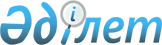 Об утверждении положений о территориальных органах Комитета государственного имущества и приватизации Министерства финансов Республики КазахстанПриказ и.о. Председателя Комитета государственного имущества и приватизации Министерства финансов Республики Казахстан от 27 сентября 2018 года № 934.
      В соответствии с постановлением Правительства Республики Казахстан от 24 апреля 2008 года № 387 "О некоторых вопросах Министерства финансов Республики Казахстан", ПРИКАЗЫВАЮ:
      1. Утвердить прилагаемые:
      1) Положение о государственном учреждении "Акмолинский департамент государственного имущества и приватизации Комитета государственного имущества и приватизации Министерства финансов Республики Казахстан" согласно приложению 1 к настоящему приказу;
      2) Положение о государственном учреждении "Актюбинский департамент государственного имущества и приватизации Комитета государственного имущества и приватизации Министерства финансов Республики Казахстан" согласно приложению 2 к настоящему приказу;
      3) Положение о государственном учреждении "Алматинский департамент государственного имущества и приватизации Комитета государственного имущества и приватизации Министерства финансов Республики Казахстан" согласно приложению 3 к настоящему приказу;
      4) Положение о государственном учреждении "Атырауский департамент государственного имущества и приватизации Комитета государственного имущества и приватизации Министерства финансов Республики Казахстан" согласно приложению 4 к настоящему приказу;
      5) Положение о государственном учреждении "Восточно-Казахстанский департамент государственного имущества и приватизации Комитета государственного имущества и приватизации Министерства финансов Республики Казахстан" согласно приложению 5 к настоящему приказу;
      6) Положение о государственном учреждении "Жамбылский департамент государственного имущества и приватизации Комитета государственного имущества и приватизации Министерства финансов Республики Казахстан" согласно приложению 6 к настоящему приказу;
      7) Положение о государственном учреждении "Западно-Казахстанский департамент государственного имущества и приватизации Комитета государственного имущества и приватизации Министерства финансов Республики Казахстан" согласно приложению 7 к настоящему приказу;
      8) Положение о государственном учреждении "Карагандинский департамент государственного имущества и приватизации Комитета государственного имущества и приватизации Министерства финансов Республики Казахстан" согласно приложению 8 к настоящему приказу;
      9) Положение о государственном учреждении "Костанайский департамент государственного имущества и приватизации Комитета государственного имущества и приватизации Министерства финансов Республики Казахстан" согласно приложению 9 к настоящему приказу;
      10) Положение о государственном учреждении "Кызылординский департамент государственного имущества и приватизации Комитета государственного имущества и приватизации Министерства финансов Республики Казахстан" согласно приложению 10 к настоящему приказу;
      11) Положение о государственном учреждении "Мангистауский департамент государственного имущества и приватизации Комитета государственного имущества и приватизации Министерства финансов Республики Казахстан" согласно приложению 11 к настоящему приказу;
      12) Положение о государственном учреждении "Туркестанский департамент государственного имущества и приватизации Комитета государственного имущества и приватизации Министерства финансов Республики Казахстан" согласно приложению 12 к настоящему приказу;
      13) Положение о государственном учреждении "Павлодарский департамент государственного имущества и приватизации Комитета государственного имущества и приватизации Министерства финансов Республики Казахстан" согласно приложению 13 к настоящему приказу;
      14) Положение о государственном учреждении "Северо-Казахстанский департамент государственного имущества и приватизации Комитета государственного имущества и приватизации Министерства финансов Республики Казахстан" согласно приложению 14 к настоящему приказу;
      15) Положение о республиканском государственном учреждении "Департамент государственного имущества и приватизации города Астаны Комитета государственного имущества и приватизации Министерства финансов Республики Казахстан" согласно приложению 15 к настоящему приказу;
      16) Положение о государственном учреждении "Департамент государственного имущества и приватизации города Алматы Комитета государственного имущества и приватизации Министерства финансов Республики Казахстан" согласно приложению 16 к настоящему приказу;
      17) Положение о государственном учреждении "Департамент государственного имущества и приватизации города Шымкент Комитета государственного имущества и приватизации Министерства финансов Республики Казахстан" согласно приложению 17 к настоящему приказу
      18) Положение о государственном учреждении "Байконырский департамент государственного имущества и приватизации Комитета государственного имущества и приватизации Министерства финансов Республики Казахстан" согласно приложению 18 к настоящему приказу;
      19) Положение о республиканском государственном учреждении "Департамент государственного имущества и приватизации по области Абай Комитета государственного имущества и приватизации Министерства финансов Республики Казахстан" согласно приложению 19 к настоящему приказу;
      20) Положение о республиканском государственном учреждении "Департамент государственного имущества и приватизации по области Жетісу Комитета государственного имущества и приватизации Министерства финансов Республики Казахстан" согласно приложению 20 к настоящему приказу;
      21) Положение о республиканском государственном учреждении "Департамент государственного имущества и приватизации по области Ұлытау Комитета государственного имущества и приватизации Министерства финансов Республики Казахстан согласно приложению 21 к настоящему приказу.
      Сноска. Пункт 1 с изменениями, внесенными приказами Председателя Комитета государственного имущества и приватизации Министерства финансов РК от 02.08.2019 № 820 (вводится в действие со дня его первого официального опубликования); от 12.07.2022 № 386; от 09.01.2023 № 10.


      2. Признать утратившими силу:
      1) приказ Председателя Комитета государственного имущества и приватизации Министерства финансов Республики Казахстан от 30 января 2012 года № 102 "Об утверждении Положений о территориальных органах Комитета государственного имущества и приватизации Министерства финансов Республики Казахстан";
      2) приказ Председателя Комитета государственного имущества и приватизации Министерства финансов Республики Казахстан от 12 января 2012 года № 27 "Об утверждении Типового положения о государственном учреждении "Департамент государственного имущества и приватизации Комитета государственного имущества и приватизации Министерства финансов Республики Казахстан";
      3) приказ Председателя Комитета государственного имущества и приватизации Министерства финансов Республики Казахстан от 26 марта 2013 года № Л-34 "О внесении изменений в приказ Председателя Комитета государственного имущества и приватизации Министерства финансов Республики Казахстан от 30 января 2012 года № 102 "Об утверждении Положений о территориальных органах Комитета государственного имущества и приватизации Министерства финансов Республики Казахстан";
      4) приказ Председателя Комитета государственного имущества и приватизации Министерства финансов Республики Казахстан от 26 марта 2013 года № Л-35 "О внесении изменений в приказ Председателя Комитета государственного имущества и приватизации Министерства финансов Республики Казахстан от 12 января 2012 года № 27 "Об утверждении Типового положения о государственном учреждении "Департамент государственного имущества и приватизации Комитета государственного имущества и приватизации Министерства финансов Республики Казахстан";
      5) приказ Председателя Комитета государственного имущества и приватизации Министерства финансов Республики Казахстан от 10 июня 2014 года № Л-52 "О внесении изменений в приказ Председателя Комитета государственного имущества и приватизации Министерства финансов Республики Казахстан от 30 января 2012 года № 102 "Об утверждении Положений о территориальных органах Комитета государственного имущества и приватизации Министерства финансов Республики Казахстан";
      6) приказ и.о. Председателя Комитета государственного имущества и приватизации Министерства финансов Республики Казахстан от 27 августа 2014 года № 843 "О внесении дополнения в приказы Председателя Комитета государственного имущества и приватизации Министерства финансов Республики Казахстан от 12 января 2012 года № 27 "Об утверждении Типового положения о государственном учреждении "Департамент государственного имущества и приватизации Комитета государственного имущества и приватизации Министерства финансов Республики Казахстан" и от 30 января 2012 года № 102 "Об утверждении Положений о территориальных органах Комитета государственного имущества и приватизации Министерства финансов Республики Казахстан";
      7) приказ Председателя Комитета государственного имущества и приватизации Министерства финансов Республики Казахстан от 20 ноября 2014 года № 1198 "О внесении дополнения в приказы Председателя Комитета государственного имущества и приватизации Министерства финансов Республики Казахстан от 12 января 2012 года № 27 "Об утверждении Типового положения о государственном учреждении "Департамент государственного имущества и приватизации Комитета государственного имущества и приватизации Министерства финансов Республики Казахстан" и от 30 января 2012 года № 102 "Об утверждении Положений о территориальных органах Комитета государственного имущества и приватизации Министерства финансов Республики Казахстан";
      8) приказ Председателя Комитета государственного имущества и приватизации Министерства финансов Республики Казахстан от 19 сентября 2016 года № 973 "О внесении изменений в приказ Председателя Комитета государственного имущества и приватизации Министерства финансов Республики Казахстан от 30 января 2012 года № 102 "Об утверждении Положений о территориальных органах Комитета государственного имущества и приватизации Министерства финансов Республики Казахстан";
      9) приказ и.о. Председателя Комитета государственного имущества и приватизации Министерства финансов Республики Казахстан от 17 августа 2017 года № 900 "О внесении изменения в приказ Председателя Комитета государственного имущества и приватизации Министерства финансов Республики Казахстан от 30 января 2012 года № 102 "Об утверждении Положений о территориальных органах Комитета государственного имущества и приватизации Министерства финансов Республики Казахстан".
      3. Руководителям территориальных органов Комитета государственного имущества и приватизации Министерства финансов Республики Казахстан обеспечить:
      1) принятие мер, предусмотренных Законом Республики Казахстан "О государственной регистрации юридических лиц и учетной регистрации филиалов и представительств";
      2) принятие иных мер, вытекающих из настоящего приказа.
      4. Юридическому управлению Комитета государственного имущества и приватизации Министерства финансов Республики Казахстан в установленном законодательством порядке обеспечить:
      1) в течение десяти календарных дней со дня утверждения настоящего приказа направление его копии в бумажном и электронном виде на казахском и русском языках в Республиканское государственное предприятие на праве хозяйственного ведения "Республиканский центр правовой информации" для официального опубликования и включения в Эталонный контрольный банк нормативных правовых актов Республики Казахстан;
      2) размещение настоящего приказа на интернет-ресурсе Министерства финансов Республики Казахстан.
      5. Настоящий приказ вводится в действие со дня его первого официального опубликования. ПОЛОЖЕНИЕ о государственном учреждении "Акмолинский департамент государственного имущества и приватизации Комитета государственного имущества и приватизации Министерства финансов Республики Казахстан" Глава 1. Общие положения
      1. Акмолинский департамент государственного имущества и приватизации Комитета государственного имущества и приватизации Министерства финансов Республики Казахстан (далее – Департамент) является территориальным органом Комитета государственного имущества и приватизации Министерства финансов Республики Казахстан (далее – Комитет), осуществляющим в пределах своей компетенции руководство в сфере управления республиканским имуществом, реализацию прав государства на республиканское имущество, приватизацию и государственный мониторинг собственности в отраслях экономики, имеющих стратегическое значение, на территории Акмолинской области.
      Департамент является правопреемником реорганизованного путем разделения государственного учреждения "Межрегиональный департамент государственного имущества и приватизации Комитета государственного имущества и приватизации Министерства финансов Республики Казахстан "Сарыарқа" по имущественным правам и обязанностям, возникшим на территории Акмолинской области.
      2. Департамент осуществляет свою деятельность в соответствии с Конституцией и законами Республики Казахстан, актами Президента, Правительства Республики Казахстан, иными нормативными правовыми актами, а также настоящим Положением.
      3. Департамент является юридическим лицом в организационно-правовой форме государственного учреждения, имеет печати и штампы со своим наименованием на государственном языке, бланки установленного образца, в соответствии с законодательством Республики Казахстан счета в органах казначейства.
      4. Департамент вступает в гражданско-правовые отношения от собственного имени.
      5. Департамент имеет право выступать стороной гражданско-правовых отношений от имени государства, если он уполномочен на это в соответствии с законодательством и настоящим Положением.
      6. Департамент по вопросам своей компетенции в установленном законодательством порядке принимает решения, оформляемые приказами руководителя Департамента и другими актами, предусмотренными законодательством Республики Казахстан.
      7. Структура и лимит штатной численности Департамента утверждаются в соответствии с действующим законодательством.
      8. Юридический адрес Департамента: 020000, Республика Казахстан, Акмолинская область, город Кокшетау, улица Ауэзова, 230.
      9. Полное наименование государственного органа – государственное учреждение "Акмолинский департамент государственного имущества и приватизации Комитета государственного имущества и приватизации Министерства финансов Республики Казахстан".
      10. Настоящее Положение является учредительным документом Департамента.
      11. Финансирование деятельности Департамента осуществляется из республиканского бюджета.
      12. Департаменту запрещается вступать в договорные отношения с субъектами предпринимательства на предмет выполнения обязанностей, являющихся функциями Департамента, за исключением случаев, предусмотренных законодательством Республики Казахстан.
      Если Департаменту законодательными актами предоставлено право осуществлять приносящую доходы деятельность, то доходы, полученные от такой деятельности, направляются в доход республиканского бюджета. Глава 2. Основные задачи, функции, права и обязанности Департамента
      13. Задачей Департамента является осуществление в пределах компетенции Департамента руководства в сфере управления республиканским имуществом, реализации прав государства на республиканское имущество, приватизации.
      14. Функции Департамента:
      1) Исключен приказом Председателя Комитета государственного имущества и приватизации Министерства финансов РК от 16.06.2022 № 335.


      2) утверждение разделительных, промежуточных ликвидационных и ликвидационных балансов, а также передаточных актов при реорганизации и ликвидации территориальных подразделений центральных исполнительных органов;
      3) предоставление республиканского имущества, в имущественный наем (аренду), доверительное управление физическим лицам и негосударственным юридическим лицам без права последующего выкупа, с правом последующего выкупа или правом последующей передачи в собственность субъектам малого предпринимательства на безвозмездной основе;
      4) в случае наличия на объекте приватизации материальных ценностей государственного материального резерва уведомление уполномоченного органа в области государственного материального резерва и соответствующих центральных исполнительных органов в течение пяти рабочих дней после принятия решения о продаже, для принятия им решения о дальнейшем размещении этих материальных ценностей до приватизации объекта;
      5) осуществление приватизации республиканского имущества, а также предприятий как имущественного комплекса, не являющихся субъектами естественной монополии или субъектами рынка, занимающими доминирующее или монопольное положение на рынке, обеспечение сохранности республиканского имущества в процессе подготовки объекта к приватизации, привлечение посредника для организации процесса приватизации, обеспечение оценки объекта приватизации, осуществление подготовки и заключения договоров купли-продажи объекта приватизации и контроль за соблюдением условий договоров купли-продажи;
      6) осуществление подготовки и представления по требованию покупателя информации об обременениях объектов приватизации, а также сумме кредиторской и дебиторской задолженности, заключенных приватизируемым предприятием договорах, если объектом приватизации является предприятие как имущественный комплекс;
      7) представление интересов государства по вопросам республиканского имущества, осуществление защиты имущественных прав, принадлежащих Республике Казахстан;
      8) участие в осуществлении государственного мониторинга собственности в отраслях экономики, имеющих стратегическое значение, в соответствии с Законом Республики Казахстан от 4 ноября 2003 года "О государственном мониторинге собственности в отраслях экономики, имеющих стратегическое значение";
      9) участие в отслеживании объектов мониторинга по основным производственно-техническим, технологическим, финансово-экономическим, правовым и иным параметрам с целью анализа происходящих изменений и прогноза развития производительных сил в отраслях экономики, имеющих стратегическое значение;
      10) взимание в республиканский бюджет доходов от аренды имущества, находящегося в республиканской собственности;
      11) участие в принятии созданных на основе договоров концессии и государственно-частного партнерства объектов в республиканскую собственность;
      12) осуществление не реже одного раза в три года контроля целевого использования государственного имущества и изъятие излишнего, неиспользуемого либо используемого не по назначению имущества в отношении республиканского имущества;
      13) заключение договоров дарения, подписание и утверждение актов приема-передачи по имуществу негосударственных юридических и физических лиц;
      14) ведение учета имущества, права на которое приобретены государством по договору дарения, путем внесения сведений о нем в реестр государственного имущества;
      15) осуществление по согласованию с уполномоченным органом соответствующей отрасли изъятия или перераспределения республиканского имущества за исключением имущества центрального исполнительного органа и его ведомства, республиканского государственного предприятия
      16) осуществление изъятия излишнего, неиспользуемого либо используемого не по назначению республиканского имущества, выявленного по результатам контроля целевого использования государственного имущества, по истечении шести месяцев с момента осуществления контроля без согласования с уполномоченным органом соответствующей отрасли;
      17) привлечение к работе экспертов, а также консультационные, оценочные, аудиторские и иные организации при осуществлении контроля, связанного с исполнением договора купли-продажи, в том числе прекратившего свое действие;
      18) осуществление контроля за целевым и эффективным использованием республиканского имущества;
      19) уведомление руководителей объекта мониторинга о проведении обследования с указанием лиц, которым поручено его провести, и перечня информации, которая должна быть представлена для ознакомления;
      20) осуществление полномочий по передаче имущества территориального органа центрального исполнительного органа, территориального подразделения ведомства, подведомственных им государственных учреждений и республиканских государственных предприятий, в пользование;
      21) организация работы по учету, хранению, оценке и дальнейшему использованию имущества, обращенного (поступившего) в республиканскую собственность по отдельным основаниям;
      22) участие в осуществлении координации работ по ведению государственного мониторинга собственности;
      23) осуществление запроса и получение информации по предмету государственного мониторинга собственности, необходимой для достоверного и объективного анализа;
      24) привлечение для участия в непосредственном обследовании объектов мониторинга, сборе и анализе информации, относящейся к предмету государственного мониторинга собственности, представителей центральных и местных исполнительных органов Республики Казахстан;
      25) осуществление запроса и получение от центральных и местных исполнительных органов Республики Казахстан, а также объектов мониторинга документов и сведений, необходимых для осуществления государственного мониторинга собственности;
      26) участие в разработке нормативных правовых актов по вопросам, входящим в компетенцию Комитета, за исключением нормативных правовых актов, затрагивающих права и свободы человека и гражданина;
      26-1) обеспечение территориальных подразделений центральных государственных органов, за исключением государственного материального резерва, и имущества, находящегося в оперативном управлении, специальных государственных и правоохранительных органов, Вооруженных Сил Республики Казахстан, других войск и воинских формирований, имуществом, необходимым для выполнения возложенных функций по перечню, утверждаемому уполномоченным органом по государственному имуществу;
      26-2) передача в доверительное управление единому оператору в сфере учета государственного имущества активов Департамента согласно перечню, утверждаемому уполномоченным органом по государственному имуществу;
      26-3) осуществление финансирования единого оператора в сфере учета государственного имущества для управления и содержания имущества территориальных подразделений уполномоченного органа по государственному имуществу согласно перечню, утверждаемому уполномоченным органом по государственному имуществу;
      26-4) передача имущества республиканских государственных юридических лиц, за исключением имущества центральных государственных органов и их ведомств, в коммунальную собственность;
      26-5) согласование передачи имущества коммунального юридического лица в республиканскую собственность на баланс территориального органа центрального исполнительного органа, территориального подразделения ведомства, подведомственных им государственных учреждений;
      26-6) закрепление имущества, обращенного (поступившего) в республиканскую собственность по отдельным основаниям, на баланс территориального органа центрального исполнительного органа, территориального подразделения ведомства, подведомственных им государственных учреждений;
      26-7) передача имущества, обращенного (поступившего) в республиканскую собственность по отдельным основаниям, в коммунальную собственность;";
      26-8) согласование передачи имущества, обращенного (поступившего) в коммунальную собственность по отдельным основаниям, в республиканскую собственность на баланс территориального органа центрального исполнительного органа, территориального подразделения ведомства, подведомственных им государственных учреждений;
      27) осуществляет иные функции предусмотренные законодательством Республики Казахстан.
      Сноска. Пункт 14 с изменениями, внесенными приказами Председателя Комитета государственного имущества и приватизации Министерства финансов РК от 02.08.2019 № 820 (вводится в действие со дня его первого официального опубликования); от 19.02.2020 № 107 (вводится в действие со дня его первого официального опубликования); от 16.06.2022 № 335; от 07.06.2024 № 418.


      15. Права и обязанности Департамента:
      1) запрашивать, получать в установленном законодательством порядке от государственных органов, их должностных лиц и иных лиц, и передавать им необходимую информацию и материалы;
      2) поощрять работников, налагать дисциплинарные взыскания, привлекать работников к материальной ответственности в случаях и порядке, предусмотренных Трудовым кодексом и законодательством о государственной службе;
      3) представлять интересы государства в судах Республики Казахстан по вопросам владения, пользования и распоряжения республиканским имуществом;
      4) принимать участие от имени и по поручению Комитета в совещаниях, переговорах, заседаниях в других государственных органах;
      5) осуществлять иные права и обязанности, предусмотренные законодательством Республики Казахстан. Глава 3. Организация деятельности Департамента
      16. Руководство Департаментом осуществляется руководителем, который несет персональную ответственность за выполнение возложенных на Департамент задач и осуществление им своих функций.
      17. Руководитель Департамента назначается на должность и освобождается от должности в соответствии с законодательством Республики Казахстан.
      18. Руководитель Департамента может иметь заместителей, которые назначаются на должности и освобождаются от должностей в соответствии с законодательством Республики Казахстан.
      19. Полномочия руководителя Департамента:
      1) определяет обязанности и полномочия своих заместителей (при наличии) и руководителей структурных подразделений Департамента;
      2) в соответствии с законодательством назначает на должности и освобождает от должностей работников Департамента;
      3) в установленном законодательством порядке налагает дисциплинарные взыскания на сотрудников Департамента;
      4) подписывает приказы Департамента;
      5) утверждает положения о структурных подразделениях Департамента;
      6) представляет Департамент во всех государственных органах и иных организациях в соответствии с законодательством;
      7) в установленном порядке решает вопросы командирования, предоставления отпусков, оказания материальной помощи, подготовки (переподготовки), повышения квалификации, поощрения, выплаты надбавок и премирования работников Департамента;
      8) несет персональную ответственность по противодействию коррупции;
      9) осуществляет иные полномочия в соответствии с законодательством Республики Казахстан.
      Исполнение полномочий руководителя Департамента в период его отсутствия осуществляется лицом, его замещающим в соответствии с действующим законодательством.
      20. Руководитель Департамента определяет полномочия своих заместителей в соответствии с действующим законодательством. Глава 4. Имущество Департамента
      21. Департамент может иметь на праве оперативного управления обособленное имущество в случаях, предусмотренных законодательством.
      Имущество Департамента формируется за счет имущества, переданного ему собственником, а также имущества (включая денежные доходы), приобретенного в результате собственной деятельности и иных источников, не запрещенных законодательством Республики Казахстан.
      22. Имущество, закрепленное за Департаментом, относится к республиканской собственности.
      23. Департамент не вправе самостоятельно отчуждать или иным способом распоряжаться закрепленным за ним имуществом и имуществом, приобретенным за счет средств, выданных ему по плану финансирования, если иное не установлено законодательством. Глава 5. Реорганизация и упразднение Департамента
      24. Реорганизация и упразднение Департамента осуществляются в соответствии с законодательством Республики Казахстан. ПОЛОЖЕНИЕ о государственном учреждении "Актюбинский департамент государственного имущества и приватизации Комитета государственного имущества и приватизации Министерства финансов Республики Казахстан" Глава 1. Общие положения
      1. Актюбинский департамент государственного имущества и приватизации Комитета государственного имущества и приватизации Министерства финансов Республики Казахстан (далее – Департамент) является территориальным органом Комитета государственного имущества и приватизации Министерства финансов Республики Казахстан (далее – Комитет), осуществляющим в пределах своей компетенции руководство в сфере управления республиканским имуществом, реализацию прав государства на республиканское имущество, приватизацию и государственный мониторинг собственности в отраслях экономики, имеющих стратегическое значение, на территории Актюбинской области.
      Департамент является правопреемником реорганизованного путем разделения государственного учреждения "Межрегиональный департамент государственного имущества и приватизации Комитета государственного имущества и приватизации Министерства финансов Республики Казахстан "Батыс" по имущественным правам и обязанностям, возникшим на территории Актюбинской области. 
      2. Департамент осуществляет свою деятельность в соответствии с Конституцией и законами Республики Казахстан, актами Президента, Правительства Республики Казахстан, иными нормативными правовыми актами, а также настоящим Положением.
      3. Департамент является юридическим лицом в организационно-правовой форме государственного учреждения, имеет печати и штампы со своим наименованием на государственном языке, бланки установленного образца, в соответствии с законодательством Республики Казахстан счета в органах казначейства.
      4. Департамент вступает в гражданско-правовые отношения от собственного имени.
      5. Департамент имеет право выступать стороной гражданско-правовых отношений от имени государства, если он уполномочен на это в соответствии с законодательством и настоящим Положением.
      6. Департамент по вопросам своей компетенции в установленном законодательством порядке принимает решения, оформляемые приказами руководителя Департамента и другими актами, предусмотренными законодательством Республики Казахстан.
      7. Структура и лимит штатной численности Департамента утверждаются в соответствии с действующим законодательством.
      8. Юридический адрес Департамента: 030020, Республика Казахстан, Актюбинская область, город Актобе, улица Ш. Калдаякова, 33.
      9. Полное наименование государственного органа – государственное учреждение "Актюбинский департамент государственного имущества и приватизации Комитета государственного имущества и приватизации Министерства финансов Республики Казахстан".
      10. Настоящее Положение является учредительным документом Департамента.
      11. Финансирование деятельности Департамента осуществляется из республиканского бюджета.
      12. Департаменту запрещается вступать в договорные отношения с субъектами предпринимательства на предмет выполнения обязанностей, являющихся функциями Департамента, за исключением случаев, предусмотренных законодательством Республики Казахстан.
      Если Департаменту законодательными актами предоставлено право осуществлять приносящую доходы деятельность, то доходы, полученные от такой деятельности, направляются в доход республиканского бюджета. Глава 2. Основные задачи, функции, права и обязанности Департамента
      13. Задачей Департамента является осуществление в пределах компетенции Департамента руководства в сфере управления республиканским имуществом, реализации прав государства на республиканское имущество, приватизации.
      14. Функции Департамента:
      1) Исключен приказом Председателя Комитета государственного имущества и приватизации Министерства финансов РК от 16.06.2022 № 335.


      2) утверждение разделительных, промежуточных ликвидационных и ликвидационных балансов, а также передаточных актов при реорганизации и ликвидации территориальных подразделений центральных исполнительных органов; 
      3) предоставление республиканского имущества, в имущественный наем (аренду), доверительное управление физическим лицам и негосударственным юридическим лицам без права последующего выкупа, с правом последующего выкупа или правом последующей передачи в собственность субъектам малого предпринимательства на безвозмездной основе;
      4) в случае наличия на объекте приватизации материальных ценностей государственного материального резерва уведомление уполномоченного органа в области государственного материального резерва и соответствующих центральных исполнительных органов в течение пяти рабочих дней после принятия решения о продаже, для принятия им решения о дальнейшем размещении этих материальных ценностей до приватизации объекта;
      5) осуществление приватизации республиканского имущества, а также предприятий как имущественного комплекса, не являющихся субъектами естественной монополии или субъектами рынка, занимающими доминирующее или монопольное положение на рынке, обеспечение сохранности республиканского имущества в процессе подготовки объекта к приватизации, привлечение посредника для организации процесса приватизации, обеспечение оценки объекта приватизации, осуществление подготовки и заключения договоров купли-продажи объекта приватизации и контроль за соблюдением условий договоров купли-продажи;
      6) осуществление подготовки и представления по требованию покупателя информации об обременениях объектов приватизации, а также сумме кредиторской и дебиторской задолженности, заключенных приватизируемым предприятием договорах, если объектом приватизации является предприятие как имущественный комплекс;
      7) представление интересов государства по вопросам республиканского имущества, осуществление защиты имущественных прав, принадлежащих Республике Казахстан;
      8) участие в осуществлении государственного мониторинга собственности в отраслях экономики, имеющих стратегическое значение, в соответствии с Законом Республики Казахстан от 4 ноября 2003 года "О государственном мониторинге собственности в отраслях экономики, имеющих стратегическое значение";
      9) участие в отслеживании объектов мониторинга по основным производственно-техническим, технологическим, финансово-экономическим, правовым и иным параметрам с целью анализа происходящих изменений и прогноза развития производительных сил в отраслях экономики, имеющих стратегическое значение;
      10) взимание в республиканский бюджет доходов от аренды имущества, находящегося в республиканской собственности;
      11) участие в принятии созданных на основе договоров концессии и государственно-частного партнерства объектов в республиканскую собственность;
      12) осуществление не реже одного раза в три года контроля целевого использования государственного имущества и изъятие излишнего, неиспользуемого либо используемого не по назначению имущества в отношении республиканского имущества;
      13) заключение договоров дарения, подписание и утверждение актов приема-передачи по имуществу негосударственных юридических и физических лиц;
      14) ведение учета имущества, права на которое приобретены государством по договору дарения, путем внесения сведений о нем в реестр государственного имущества;
      15) осуществление по согласованию с уполномоченным органом соответствующей отрасли изъятия или перераспределения республиканского имущества за исключением имущества центрального исполнительного органа и его ведомства, республиканского государственного предприятия;
      16) осуществление изъятия излишнего, неиспользуемого либо используемого не по назначению республиканского имущества, выявленного по результатам контроля целевого использования государственного имущества, по истечении шести месяцев с момента осуществления контроля без согласования с уполномоченным органом соответствующей отрасли;
      17) привлечение к работе экспертов, а также консультационные, оценочные, аудиторские и иные организации при осуществлении контроля, связанного с исполнением договора купли-продажи, в том числе прекратившего свое действие;
      18) осуществление контроля за целевым и эффективным использованием республиканского имущества;
      19) уведомление руководителей объекта мониторинга о проведении обследования с указанием лиц, которым поручено его провести, и перечня информации, которая должна быть представлена для ознакомления;
      20) осуществление полномочий по передаче имущества территориального органа центрального исполнительного органа, территориального подразделения ведомства, подведомственных им государственных учреждений и республиканских государственных предприятий, в пользование;
      21) организация работы по учету, хранению, оценке и дальнейшему использованию имущества, обращенного (поступившего) в республиканскую собственность по отдельным основаниям;
      22) участие в осуществлении координации работ по ведению государственного мониторинга собственности;
      23) осуществление запроса и получение информации по предмету государственного мониторинга собственности, необходимой для достоверного и объективного анализа;
      24) привлечение для участия в непосредственном обследовании объектов мониторинга, сборе и анализе информации, относящейся к предмету государственного мониторинга собственности, представителей центральных и местных исполнительных органов Республики Казахстан;
      25) осуществление запроса и получение от центральных и местных исполнительных органов Республики Казахстан, а также объектов мониторинга документов и сведений, необходимых для осуществления государственного мониторинга собственности;
      26) участие в разработке нормативных правовых актов по вопросам, входящим в компетенцию Комитета, за исключением нормативных правовых актов, затрагивающих права и свободы человека и гражданина;
      26-1) обеспечение территориальных подразделений центральных государственных органов, за исключением государственного материального резерва, и имущества, находящегося в оперативном управлении, специальных государственных и правоохранительных органов, Вооруженных Сил Республики Казахстан, других войск и воинских формирований, имуществом, необходимым для выполнения возложенных функций по перечню, утверждаемому уполномоченным органом по государственному имуществу;
      26-2) передача в доверительное управление единому оператору в сфере учета государственного имущества активов Департамента согласно перечню, утверждаемому уполномоченным органом по государственному имуществу;
      26-3) осуществление финансирования единого оператора в сфере учета государственного имущества для управления и содержания имущества территориальных подразделений уполномоченного органа по государственному имуществу согласно перечню, утверждаемому уполномоченным органом по государственному имуществу;
      26-4) передача имущества республиканских государственных юридических лиц, за исключением имущества центральных государственных органов и их ведомств, в коммунальную собственность;
      26-5) согласование передачи имущества коммунального юридического лица в республиканскую собственность на баланс территориального органа центрального исполнительного органа, территориального подразделения ведомства, подведомственных им государственных учреждений;
      26-6) закрепление имущества, обращенного (поступившего) в республиканскую собственность по отдельным основаниям, на баланс территориального органа центрального исполнительного органа, территориального подразделения ведомства, подведомственных им государственных учреждений;
      26-7) передача имущества, обращенного (поступившего) в республиканскую собственность по отдельным основаниям, в коммунальную собственность;";
      26-8) согласование передачи имущества, обращенного (поступившего) в коммунальную собственность по отдельным основаниям, в республиканскую собственность на баланс территориального органа центрального исполнительного органа, территориального подразделения ведомства, подведомственных им государственных учреждений;
      27) осуществляет иные функции предусмотренные законодательством Республики Казахстан.
      Сноска. Пункт 14 с изменениями, внесенными приказами Председателя Комитета государственного имущества и приватизации Министерства финансов РК от 02.08.2019 № 820 (вводится в действие со дня его первого официального опубликования); от 19.02.2020 № 107 (вводится в действие со дня его первого официального опубликования); от 16.06.2022 № 335; от 07.06.2024 № 418.


      15. Права и обязанности Департамента:
      1) запрашивать, получать в установленном законодательством порядке от государственных органов, их должностных лиц и иных лиц, и передавать им необходимую информацию и материалы;
      2) поощрять работников, налагать дисциплинарные взыскания, привлекать работников к материальной ответственности в случаях и порядке, предусмотренных Трудовым кодексом и законодательством о государственной службе;
      3) представлять интересы государства в судах Республики Казахстан по вопросам владения, пользования и распоряжения республиканским имуществом;
      4) принимать участие от имени и по поручению Комитета в совещаниях, переговорах, заседаниях в других государственных органах;
      5) осуществлять иные права и обязанности, предусмотренные законодательством Республики Казахстан. Глава 3. Организация деятельности Департамента
      16. Руководство Департаментом осуществляется руководителем, который несет персональную ответственность за выполнение возложенных на Департамент задач и осуществление им своих функций.
      17. Руководитель Департамента назначается на должность и освобождается от должности в соответствии с законодательством Республики Казахстан.
      18. Руководитель Департамента может иметь заместителей, которые назначаются на должности и освобождаются от должностей в соответствии с законодательством Республики Казахстан.
      19. Полномочия руководителя Департамента:
      1) определяет обязанности и полномочия своих заместителей (при наличии) и руководителей структурных подразделений Департамента;
      2) в соответствии с законодательством назначает на должности и освобождает от должностей работников Департамента;
      3) в установленном законодательством порядке налагает дисциплинарные взыскания на сотрудников Департамента;
      4) подписывает приказы Департамента;
      5) утверждает положения о структурных подразделениях Департамента;
      6) представляет Департамент во всех государственных органах и иных организациях в соответствии с законодательством;
      7) в установленном порядке решает вопросы командирования, предоставления отпусков, оказания материальной помощи, подготовки (переподготовки), повышения квалификации, поощрения, выплаты надбавок и премирования работников Департамента;
      8) несет персональную ответственность по противодействию коррупции;
      9) осуществляет иные полномочия в соответствии с законодательством Республики Казахстан.
      Исполнение полномочий руководителя Департамента в период его отсутствия осуществляется лицом, его замещающим в соответствии с действующим законодательством.
      20. Руководитель Департамента определяет полномочия своих заместителей в соответствии с действующим законодательством. Глава 4. Имущество Департамента
      21. Департамент может иметь на праве оперативного управления обособленное имущество в случаях, предусмотренных законодательством.
      Имущество Департамента формируется за счет имущества, переданного ему собственником, а также имущества (включая денежные доходы), приобретенного в результате собственной деятельности и иных источников, не запрещенных законодательством Республики Казахстан.
      22. Имущество, закрепленное за Департаментом, относится к республиканской собственности.
      23. Департамент не вправе самостоятельно отчуждать или иным способом распоряжаться закрепленным за ним имуществом и имуществом, приобретенным за счет средств, выданных ему по плану финансирования, если иное не установлено законодательством. Глава 5. Реорганизация и упразднение Департамента
      24. Реорганизация и упразднение Департамента осуществляются в соответствии с законодательством Республики Казахстан. ПОЛОЖЕНИЕ о государственном учреждении "Алматинский департамент государственного имущества и приватизации Комитета государственного имущества и приватизации  Министерства финансов Республики Казахстан" Глава 1. Общие положения
      1. Алматинский департамент государственного имущества и приватизации Комитета государственного имущества и приватизации Министерства финансов Республики Казахстан (далее – Департамент) является территориальным органом Комитета государственного имущества и приватизации Министерства финансов Республики Казахстан (далее – Комитет), осуществляющим в пределах своей компетенции руководство в сфере управления республиканским имуществом, реализацию прав государства на республиканское имущество, приватизацию и государственный мониторинг собственности в отраслях экономики, имеющих стратегическое значение, на территории Алматинской области.
      Департамент является правопреемником реорганизованного путем разделения государственного учреждения "Межрегиональный департамент государственного имущества и приватизации Комитета государственного имущества и приватизации Министерства финансов Республики Казахстан "Жетісу" по имущественным правам и обязанностям, возникшим на территории Алматинской области. 
      2. Департамент осуществляет свою деятельность в соответствии с Конституцией и законами Республики Казахстан, актами Президента, Правительства Республики Казахстан, иными нормативными правовыми актами, а также настоящим Положением.
      3. Департамент является юридическим лицом в организационно-правовой форме государственного учреждения, имеет печати и штампы со своим наименованием на государственном языке, бланки установленного образца, в соответствии с законодательством Республики Казахстан счета в органах казначейства.
      4. Департамент вступает в гражданско-правовые отношения от собственного имени.
      5. Департамент имеет право выступать стороной гражданско-правовых отношений от имени государства, если он уполномочен на это в соответствии с законодательством и настоящим Положением.
      6. Департамент по вопросам своей компетенции в установленном законодательством порядке принимает решения, оформляемые приказами руководителя Департамента и другими актами, предусмотренными законодательством Республики Казахстан.
      7. Структура и лимит штатной численности Департамента утверждаются в соответствии с действующим законодательством.
      8. Юридический адрес Департамента: 040700, Республика Казахстан, Алматинская область, Илийский район, село Отеген батыра, улица И. Жансугурова, 86.
      Сноска. Пункт 8 - в редакции приказа и.о. Председателя Комитета государственного имущества и приватизации Министерства финансов РК от 29.12.2022 № 833.


      9. Полное наименование государственного органа – государственное учреждение "Алматинский департамент государственного имущества и приватизации Комитета государственного имущества и приватизации Министерства финансов Республики Казахстан".
      10. Настоящее Положение является учредительным документом Департамента.
      11. Финансирование деятельности Департамента осуществляется из республиканского бюджета.
      12. Департаменту запрещается вступать в договорные отношения с субъектами предпринимательства на предмет выполнения обязанностей, являющихся функциями Департамента, за исключением случаев, предусмотренных законодательством Республики Казахстан.
      Если Департаменту законодательными актами предоставлено право осуществлять приносящую доходы деятельность, то доходы, полученные от такой деятельности, направляются в доход республиканского бюджета. Глава 2. Основные задачи, функции, права и обязанности Департамента
      13. Задачей Департамента является осуществление в пределах компетенции Департамента руководства в сфере управления республиканским имуществом, реализации прав государства на республиканское имущество, приватизации.
      14. Функции Департамента:
      1) Исключен приказом Председателя Комитета государственного имущества и приватизации Министерства финансов РК от 16.06.2022 № 335.


      2) утверждение разделительных, промежуточных ликвидационных и ликвидационных балансов, а также передаточных актов при реорганизации и ликвидации территориальных подразделений центральных исполнительных органов; 
      3) предоставление республиканского имущества, в имущественный наем (аренду), доверительное управление физическим лицам и негосударственным юридическим лицам без права последующего выкупа, с правом последующего выкупа или правом последующей передачи в собственность субъектам малого предпринимательства на безвозмездной основе;
      4) в случае наличия на объекте приватизации материальных ценностей государственного материального резерва уведомление уполномоченного органа в области государственного материального резерва и соответствующих центральных исполнительных органов в течение пяти рабочих дней после принятия решения о продаже, для принятия им решения о дальнейшем размещении этих материальных ценностей до приватизации объекта;
      5) осуществление приватизации республиканского имущества, а также предприятий как имущественного комплекса, не являющихся субъектами естественной монополии или субъектами рынка, занимающими доминирующее или монопольное положение на рынке, обеспечение сохранности республиканского имущества в процессе подготовки объекта к приватизации, привлечение посредника для организации процесса приватизации, обеспечение оценки объекта приватизации, осуществление подготовки и заключения договоров купли-продажи объекта приватизации и контроль за соблюдением условий договоров купли-продажи;
      6) осуществление подготовки и представления по требованию покупателя информации об обременениях объектов приватизации, а также сумме кредиторской и дебиторской задолженности, заключенных приватизируемым предприятием договорах, если объектом приватизации является предприятие как имущественный комплекс;
      7) представление интересов государства по вопросам республиканского имущества, осуществление защиты имущественных прав, принадлежащих Республике Казахстан;
      8) участие в осуществлении государственного мониторинга собственности в отраслях экономики, имеющих стратегическое значение, в соответствии с Законом Республики Казахстан от 4 ноября 2003 года "О государственном мониторинге собственности в отраслях экономики, имеющих стратегическое значение";
      9) участие в отслеживании объектов мониторинга по основным производственно-техническим, технологическим, финансово-экономическим, правовым и иным параметрам с целью анализа происходящих изменений и прогноза развития производительных сил в отраслях экономики, имеющих стратегическое значение;
      10) взимание в республиканский бюджет доходов от аренды имущества, находящегося в республиканской собственности;
      11) участие в принятии созданных на основе договоров концессии и государственно-частного партнерства объектов в республиканскую собственность;
      12) осуществление не реже одного раза в три года контроля целевого использования государственного имущества и изъятие излишнего, неиспользуемого либо используемого не по назначению имущества в отношении республиканского имущества;
      13) заключение договоров дарения, подписание и утверждение актов приема-передачи по имуществу негосударственных юридических и физических лиц;
      14) ведение учета имущества, права на которое приобретены государством по договору дарения, путем внесения сведений о нем в реестр государственного имущества;
      15) осуществление по согласованию с уполномоченным органом соответствующей отрасли изъятия или перераспределения республиканского имущества за исключением имущества центрального исполнительного органа и его ведомства, республиканского государственного предприятия;
      16) осуществление изъятия излишнего, неиспользуемого либо используемого не по назначению республиканского имущества, выявленного по результатам контроля целевого использования государственного имущества, по истечении шести месяцев с момента осуществления контроля без согласования с уполномоченным органом соответствующей отрасли;
      17) привлечение к работе экспертов, а также консультационные, оценочные, аудиторские и иные организации при осуществлении контроля, связанного с исполнением договора купли-продажи, в том числе прекратившего свое действие;
      18) осуществление контроля за целевым и эффективным использованием республиканского имущества;
      19) уведомление руководителей объекта мониторинга о проведении обследования с указанием лиц, которым поручено его провести, и перечня информации, которая должна быть представлена для ознакомления;
      20) осуществление полномочий по передаче имущества территориального органа центрального исполнительного органа, территориального подразделения ведомства, подведомственных им государственных учреждений и республиканских государственных предприятий, в пользование;
      21) организация работы по учету, хранению, оценке и дальнейшему использованию имущества, обращенного (поступившего) в республиканскую собственность по отдельным основаниям;
      22) участие в осуществлении координации работ по ведению государственного мониторинга собственности;
      23) осуществление запроса и получение информации по предмету государственного мониторинга собственности, необходимой для достоверного и объективного анализа;
      24) привлечение для участия в непосредственном обследовании объектов мониторинга, сборе и анализе информации, относящейся к предмету государственного мониторинга собственности, представителей центральных и местных исполнительных органов Республики Казахстан;
      25) осуществление запроса и получение от центральных и местных исполнительных органов Республики Казахстан, а также объектов мониторинга документов и сведений, необходимых для осуществления государственного мониторинга собственности;
      26) участие в разработке нормативных правовых актов по вопросам, входящим в компетенцию Комитета, за исключением нормативных правовых актов, затрагивающих права и свободы человека и гражданина;
      26-1) обеспечение территориальных подразделений центральных государственных органов, за исключением государственного материального резерва, и имущества, находящегося в оперативном управлении, специальных государственных и правоохранительных органов, Вооруженных Сил Республики Казахстан, других войск и воинских формирований, имуществом, необходимым для выполнения возложенных функций по перечню, утверждаемому уполномоченным органом по государственному имуществу;
      26-2) передача в доверительное управление единому оператору в сфере учета государственного имущества активов Департамента согласно перечню, утверждаемому уполномоченным органом по государственному имуществу;
      26-3) осуществление финансирования единого оператора в сфере учета государственного имущества для управления и содержания имущества территориальных подразделений уполномоченного органа по государственному имуществу согласно перечню, утверждаемому уполномоченным органом по государственному имуществу;
      26-4) передача имущества республиканских государственных юридических лиц, за исключением имущества центральных государственных органов и их ведомств, в коммунальную собственность;
      26-5) согласование передачи имущества коммунального юридического лица в республиканскую собственность на баланс территориального органа центрального исполнительного органа, территориального подразделения ведомства, подведомственных им государственных учреждений;
      26-6) закрепление имущества, обращенного (поступившего) в республиканскую собственность по отдельным основаниям, на баланс территориального органа центрального исполнительного органа, территориального подразделения ведомства, подведомственных им государственных учреждений;
      26-7) передача имущества, обращенного (поступившего) в республиканскую собственность по отдельным основаниям, в коммунальную собственность;";
      26-8) согласование передачи имущества, обращенного (поступившего) в коммунальную собственность по отдельным основаниям, в республиканскую собственность на баланс территориального органа центрального исполнительного органа, территориального подразделения ведомства, подведомственных им государственных учреждений;
      27) осуществляет иные функции предусмотренные законодательством Республики Казахстан.
      Сноска. Пункт 14 с изменениями, внесенными приказами Председателя Комитета государственного имущества и приватизации Министерства финансов РК от 02.08.2019 № 820 (вводится в действие со дня его первого официального опубликования); от 19.02.2020 № 107 (вводится в действие со дня его первого официального опубликования); от 16.06.2022 № 335; от 07.06.2024 № 418.


      15. Права и обязанности Департамента:
      1) запрашивать, получать в установленном законодательством порядке от государственных органов, их должностных лиц и иных лиц, и передавать им необходимую информацию и материалы;
      2) поощрять работников, налагать дисциплинарные взыскания, привлекать работников к материальной ответственности в случаях и порядке, предусмотренных Трудовым кодексом и законодательством о государственной службе;
      3) представлять интересы государства в судах Республики Казахстан по вопросам владения, пользования и распоряжения республиканским имуществом;
      4) принимать участие от имени и по поручению Комитета в совещаниях, переговорах, заседаниях в других государственных органах;
      5) осуществлять иные права и обязанности, предусмотренные законодательством Республики Казахстан. Глава 3. Организация деятельности Департамента
      16. Руководство Департаментом осуществляется руководителем, который несет персональную ответственность за выполнение возложенных на Департамент задач и осуществление им своих функций.
      17. Руководитель Департамента назначается на должность и освобождается от должности в соответствии с законодательством Республики Казахстан.
      18. Руководитель Департамента может иметь заместителей, которые назначаются на должности и освобождаются от должностей в соответствии с законодательством Республики Казахстан.
      19. Полномочия руководителя Департамента:
      1) определяет обязанности и полномочия своих заместителей (при наличии) и руководителей структурных подразделений Департамента;
      2) в соответствии с законодательством назначает на должности и освобождает от должностей работников Департамента;
      3) в установленном законодательством порядке налагает дисциплинарные взыскания на сотрудников Департамента;
      4) подписывает приказы Департамента;
      5) утверждает положения о структурных подразделениях Департамента;
      6) представляет Департамент во всех государственных органах и иных организациях в соответствии с законодательством;
      7) в установленном порядке решает вопросы командирования, предоставления отпусков, оказания материальной помощи, подготовки (переподготовки), повышения квалификации, поощрения, выплаты надбавок и премирования работников Департамента;
      8) несет персональную ответственность по противодействию коррупции;
      9) осуществляет иные полномочия в соответствии с законодательством Республики Казахстан.
      Исполнение полномочий руководителя Департамента в период его отсутствия осуществляется лицом, его замещающим в соответствии с действующим законодательством.
      20. Руководитель Департамента определяет полномочия своих заместителей в соответствии с действующим законодательством. Глава 4. Имущество Департамента
      21. Департамент может иметь на праве оперативного управления обособленное имущество в случаях, предусмотренных законодательством.
      Имущество Департамента формируется за счет имущества, переданного ему собственником, а также имущества (включая денежные доходы), приобретенного в результате собственной деятельности и иных источников, не запрещенных законодательством Республики Казахстан.
      22. Имущество, закрепленное за Департаментом, относится к республиканской собственности.
      23. Департамент не вправе самостоятельно отчуждать или иным способом распоряжаться закрепленным за ним имуществом и имуществом, приобретенным за счет средств, выданных ему по плану финансирования, если иное не установлено законодательством. Глава 5. Реорганизация и упразднение Департамента
      24. Реорганизация и упразднение Департамента осуществляются в соответствии с законодательством Республики Казахстан. ПОЛОЖЕНИЕ о государственном учреждении "Атырауский департамент государственного имущества и приватизации Комитета государственного имущества и приватизации Министерства финансов Республики Казахстан" Глава 1. Общие положения
      1. Атырауский департамент государственного имущества и приватизации Комитета государственного имущества и приватизации Министерства финансов Республики Казахстан (далее – Департамент) является территориальным органом Комитета государственного имущества и приватизации Министерства финансов Республики Казахстан (далее – Комитет), осуществляющим в пределах своей компетенции руководство в сфере управления республиканским имуществом, реализацию прав государства на республиканское имущество, приватизацию и государственный мониторинг собственности в отраслях экономики, имеющих стратегическое значение, на территории Атырауской области.
      Департамент является правопреемником реорганизованного путем разделения государственного учреждения "Межрегиональный департамент государственного имущества и приватизации Комитета государственного имущества и приватизации Министерства финансов Республики Казахстан "Каспий" по имущественным правам и обязанностям, возникшим на территории Атырауской области. 
      2. Департамент осуществляет свою деятельность в соответствии с Конституцией и законами Республики Казахстан, актами Президента, Правительства Республики Казахстан, иными нормативными правовыми актами, а также настоящим Положением.
      3. Департамент является юридическим лицом в организационно-правовой форме государственного учреждения, имеет печати и штампы со своим наименованием на государственном языке, бланки установленного образца, в соответствии с законодательством Республики Казахстан счета в органах казначейства.
      4. Департамент вступает в гражданско-правовые отношения от собственного имени.
      5. Департамент имеет право выступать стороной гражданско-правовых отношений от имени государства, если он уполномочен на это в соответствии с законодательством и настоящим Положением.
      6. Департамент по вопросам своей компетенции в установленном законодательством порядке принимает решения, оформляемые приказами руководителя Департамента и другими актами, предусмотренными законодательством Республики Казахстан.
      7. Структура и лимит штатной численности Департамента утверждаются в соответствии с действующим законодательством.
      8. Юридический адрес Департамента: 060002, Республика Казахстан, Атырауская область, город Атырау, улица Абая, 10а.
      9. Полное наименование государственного органа – государственное учреждение "Атырауский департамент государственного имущества и приватизации Комитета государственного имущества и приватизации Министерства финансов Республики Казахстан".
      10. Настоящее Положение является учредительным документом Департамента.
      11. Финансирование деятельности Департамента осуществляется из республиканского бюджета.
      12. Департаменту запрещается вступать в договорные отношения с субъектами предпринимательства на предмет выполнения обязанностей, являющихся функциями Департамента, за исключением случаев, предусмотренных законодательством Республики Казахстан.
      Если Департаменту законодательными актами предоставлено право осуществлять приносящую доходы деятельность, то доходы, полученные от такой деятельности, направляются в доход республиканского бюджета. Глава 2. Основные задачи, функции, права и обязанности Департамента
      13. Задачей Департамента является осуществление в пределах компетенции Департамента руководства в сфере управления республиканским имуществом, реализации прав государства на республиканское имущество, приватизации.
      14. Функции Департамента:
      1) Исключен приказом Председателя Комитета государственного имущества и приватизации Министерства финансов РК от 16.06.2022 № 335.


      2) утверждение разделительных, промежуточных ликвидационных и ликвидационных балансов, а также передаточных актов при реорганизации и ликвидации территориальных подразделений центральных исполнительных органов; 
      3) предоставление республиканского имущества, в имущественный наем (аренду), доверительное управление физическим лицам и негосударственным юридическим лицам без права последующего выкупа, с правом последующего выкупа или правом последующей передачи в собственность субъектам малого предпринимательства на безвозмездной основе;
      4) в случае наличия на объекте приватизации материальных ценностей государственного материального резерва уведомление уполномоченного органа в области государственного материального резерва и соответствующих центральных исполнительных органов в течение пяти рабочих дней после принятия решения о продаже, для принятия им решения о дальнейшем размещении этих материальных ценностей до приватизации объекта;
      5) осуществление приватизации республиканского имущества, а также предприятий как имущественного комплекса, не являющихся субъектами естественной монополии или субъектами рынка, занимающими доминирующее или монопольное положение на рынке, обеспечение сохранности республиканского имущества в процессе подготовки объекта к приватизации, привлечение посредника для организации процесса приватизации, обеспечение оценки объекта приватизации, осуществление подготовки и заключения договоров купли-продажи объекта приватизации и контроль за соблюдением условий договоров купли-продажи;
      6) осуществление подготовки и представления по требованию покупателя информации об обременениях объектов приватизации, а также сумме кредиторской и дебиторской задолженности, заключенных приватизируемым предприятием договорах, если объектом приватизации является предприятие как имущественный комплекс;
      7) представление интересов государства по вопросам республиканского имущества, осуществление защиты имущественных прав, принадлежащих Республике Казахстан;
      8) участие в осуществлении государственного мониторинга собственности в отраслях экономики, имеющих стратегическое значение, в соответствии с Законом Республики Казахстан от 4 ноября 2003 года "О государственном мониторинге собственности в отраслях экономики, имеющих стратегическое значение";
      9) участие в отслеживании объектов мониторинга по основным производственно-техническим, технологическим, финансово-экономическим, правовым и иным параметрам с целью анализа происходящих изменений и прогноза развития производительных сил в отраслях экономики, имеющих стратегическое значение;
      10) взимание в республиканский бюджет доходов от аренды имущества, находящегося в республиканской собственности;
      11) участие в принятии созданных на основе договоров концессии и государственно-частного партнерства объектов в республиканскую собственность;
      12) осуществление не реже одного раза в три года контроля целевого использования государственного имущества и изъятие излишнего, неиспользуемого либо используемого не по назначению имущества в отношении республиканского имущества;
      13) заключение договоров дарения, подписание и утверждение актов приема-передачи по имуществу негосударственных юридических и физических лиц;
      14) ведение учета имущества, права на которое приобретены государством по договору дарения, путем внесения сведений о нем в реестр государственного имущества;
      15) осуществление по согласованию с уполномоченным органом соответствующей отрасли изъятия или перераспределения республиканского имущества за исключением имущества центрального исполнительного органа и его ведомства, республиканского государственного предприятия;
      16) осуществление изъятия излишнего, неиспользуемого либо используемого не по назначению республиканского имущества, выявленного по результатам контроля целевого использования государственного имущества, по истечении шести месяцев с момента осуществления контроля без согласования с уполномоченным органом соответствующей отрасли;
      17) привлечение к работе экспертов, а также консультационные, оценочные, аудиторские и иные организации при осуществлении контроля, связанного с исполнением договора купли-продажи, в том числе прекратившего свое действие;
      18) осуществление контроля за целевым и эффективным использованием республиканского имущества;
      19) уведомление руководителей объекта мониторинга о проведении обследования с указанием лиц, которым поручено его провести, и перечня информации, которая должна быть представлена для ознакомления;
      20) осуществление полномочий по передаче имущества территориального органа центрального исполнительного органа, территориального подразделения ведомства, подведомственных им государственных учреждений и республиканских государственных предприятий, в пользование;
      21) организация работы по учету, хранению, оценке и дальнейшему использованию имущества, обращенного (поступившего) в республиканскую собственность по отдельным основаниям;
      22) участие в осуществлении координации работ по ведению государственного мониторинга собственности;
      23) осуществление запроса и получение информации по предмету государственного мониторинга собственности, необходимой для достоверного и объективного анализа;
      24) привлечение для участия в непосредственном обследовании объектов мониторинга, сборе и анализе информации, относящейся к предмету государственного мониторинга собственности, представителей центральных и местных исполнительных органов Республики Казахстан;
      25) осуществление запроса и получение от центральных и местных исполнительных органов Республики Казахстан, а также объектов мониторинга документов и сведений, необходимых для осуществления государственного мониторинга собственности;
      26) участие в разработке нормативных правовых актов по вопросам, входящим в компетенцию Комитета, за исключением нормативных правовых актов, затрагивающих права и свободы человека и гражданина;
      26-1) обеспечение территориальных подразделений центральных государственных органов, за исключением государственного материального резерва, и имущества, находящегося в оперативном управлении, специальных государственных и правоохранительных органов, Вооруженных Сил Республики Казахстан, других войск и воинских формирований, имуществом, необходимым для выполнения возложенных функций по перечню, утверждаемому уполномоченным органом по государственному имуществу;
      26-2) передача в доверительное управление единому оператору в сфере учета государственного имущества активов Департамента согласно перечню, утверждаемому уполномоченным органом по государственному имуществу;
      26-3) осуществление финансирования единого оператора в сфере учета государственного имущества для управления и содержания имущества территориальных подразделений уполномоченного органа по государственному имуществу согласно перечню, утверждаемому уполномоченным органом по государственному имуществу;
      26-4) передача имущества республиканских государственных юридических лиц, за исключением имущества центральных государственных органов и их ведомств, в коммунальную собственность;
      26-5) согласование передачи имущества коммунального юридического лица в республиканскую собственность на баланс территориального органа центрального исполнительного органа, территориального подразделения ведомства, подведомственных им государственных учреждений;
      26-6) закрепление имущества, обращенного (поступившего) в республиканскую собственность по отдельным основаниям, на баланс территориального органа центрального исполнительного органа, территориального подразделения ведомства, подведомственных им государственных учреждений;
      26-7) передача имущества, обращенного (поступившего) в республиканскую собственность по отдельным основаниям, в коммунальную собственность;";
      26-8) согласование передачи имущества, обращенного (поступившего) в коммунальную собственность по отдельным основаниям, в республиканскую собственность на баланс территориального органа центрального исполнительного органа, территориального подразделения ведомства, подведомственных им государственных учреждений;
      27) осуществляет иные функции предусмотренные законодательством Республики Казахстан.
      Сноска. Пункт 14 с изменениями, внесенными приказами Председателя Комитета государственного имущества и приватизации Министерства финансов РК от 02.08.2019 № 820 (вводится в действие со дня его первого официального опубликования); от 19.02.2020 № 107 (вводится в действие со дня его первого официального опубликования); от 16.06.2022 № 335; от 07.06.2024 № 418.


      15. Права и обязанности Департамента:
      1) запрашивать, получать в установленном законодательством порядке от государственных органов, их должностных лиц и иных лиц, и передавать им необходимую информацию и материалы;
      2) поощрять работников, налагать дисциплинарные взыскания, привлекать работников к материальной ответственности в случаях и порядке, предусмотренных Трудовым кодексом и законодательством о государственной службе;
      3) представлять интересы государства в судах Республики Казахстан по вопросам владения, пользования и распоряжения республиканским имуществом;
      4) принимать участие от имени и по поручению Комитета в совещаниях, переговорах, заседаниях в других государственных органах;
      5) осуществлять иные права и обязанности, предусмотренные законодательством Республики Казахстан. Глава 3. Организация деятельности Департамента
      16. Руководство Департаментом осуществляется руководителем, который несет персональную ответственность за выполнение возложенных на Департамент задач и осуществление им своих функций.
      17. Руководитель Департамента назначается на должность и освобождается от должности в соответствии с законодательством Республики Казахстан.
      18. Руководитель Департамента может иметь заместителей, которые назначаются на должности и освобождаются от должностей в соответствии с законодательством Республики Казахстан.
      19. Полномочия руководителя Департамента:
      1) определяет обязанности и полномочия своих заместителей (при наличии) и руководителей структурных подразделений Департамента;
      2) в соответствии с законодательством назначает на должности и освобождает от должностей работников Департамента;
      3) в установленном законодательством порядке налагает дисциплинарные взыскания на сотрудников Департамента;
      4) подписывает приказы Департамента;
      5) утверждает положения о структурных подразделениях Департамента;
      6) представляет Департамент во всех государственных органах и иных организациях в соответствии с законодательством;
      7) в установленном порядке решает вопросы командирования, предоставления отпусков, оказания материальной помощи, подготовки (переподготовки), повышения квалификации, поощрения, выплаты надбавок и премирования работников Департамента;
      8) несет персональную ответственность по противодействию коррупции;
      9) осуществляет иные полномочия в соответствии с законодательством Республики Казахстан.
      Исполнение полномочий руководителя Департамента в период его отсутствия осуществляется лицом, его замещающим в соответствии с действующим законодательством.
      20. Руководитель Департамента определяет полномочия своих заместителей в соответствии с действующим законодательством. Глава 4. Имущество Департамента
      21. Департамент может иметь на праве оперативного управления обособленное имущество в случаях, предусмотренных законодательством.
      Имущество Департамента формируется за счет имущества, переданного ему собственником, а также имущества (включая денежные доходы), приобретенного в результате собственной деятельности и иных источников, не запрещенных законодательством Республики Казахстан.
      22. Имущество, закрепленное за Департаментом, относится к республиканской собственности.
      23. Департамент не вправе самостоятельно отчуждать или иным способом распоряжаться закрепленным за ним имуществом и имуществом, приобретенным за счет средств, выданных ему по плану финансирования, если иное не установлено законодательством. Глава 5. Реорганизация и упразднение Департамента
      24. Реорганизация и упразднение Департамента осуществляются в соответствии с законодательством Республики Казахстан. ПОЛОЖЕНИЕ о государственном учреждении "Восточно-Казахстанский департамент государственного имущества и приватизации Комитета государственного имущества и приватизации Министерства финансов Республики Казахстан" Глава 1. Общие положения
      1. Восточно-Казахстанский департамент государственного имущества и приватизации Комитета государственного имущества и приватизации Министерства финансов Республики Казахстан (далее – Департамент) является территориальным органом Комитета государственного имущества и приватизации Министерства финансов Республики Казахстан (далее – Комитет), осуществляющим в пределах своей компетенции руководство в сфере управления республиканским имуществом, реализацию прав государства на республиканское имущество, приватизацию и государственный мониторинг собственности в отраслях экономики, имеющих стратегическое значение, на территории Восточно-Казахстанской области.
      Департамент является правопреемником реорганизованного путем разделения государственного учреждения "Межрегиональный департамент государственного имущества и приватизации Комитета государственного имущества и приватизации Министерства финансов Республики Казахстан "Ертіс" по имущественным правам и обязанностям, возникшим на территории Восточно-Казахстанской области. 
      2. Департамент осуществляет свою деятельность в соответствии с Конституцией и законами Республики Казахстан, актами Президента, Правительства Республики Казахстан, иными нормативными правовыми актами, а также настоящим Положением.
      3. Департамент является юридическим лицом в организационно-правовой форме государственного учреждения, имеет печати и штампы со своим наименованием на государственном языке, бланки установленного образца, в соответствии с законодательством Республики Казахстан счета в органах казначейства.
      Сноска. Пункт 3 - в редакции приказа Председателя Комитета государственного имущества и приватизации Министерства финансов РК от 14.07.2022 № 396.


      4. Департамент вступает в гражданско-правовые отношения от собственного имени.
      5. Департамент имеет право выступать стороной гражданско-правовых отношений от имени государства, если он уполномочен на это в соответствии с законодательством и настоящим Положением.
      6. Департамент по вопросам своей компетенции в установленном законодательством порядке принимает решения, оформляемые приказами руководителя Департамента и другими актами, предусмотренными законодательством Республики Казахстан.
      7. Структура и лимит штатной численности Департамента утверждаются в соответствии с действующим законодательством.
      8. Юридический адрес Департамента: 070019, Республика Казахстан, Восточно-Казахстанская область, город Усть-Каменогорск, улица Тохтарова, 35.
      9. Полное наименование государственного органа – государственное учреждение "Восточно-Казахстанский департамент государственного имущества и приватизации Комитета государственного имущества и приватизации Министерства финансов Республики Казахстан".
      10. Настоящее Положение является учредительным документом Департамента.
      11. Финансирование деятельности Департамента осуществляется из республиканского бюджета.
      12. Департаменту запрещается вступать в договорные отношения с субъектами предпринимательства на предмет выполнения обязанностей, являющихся функциями Департамента, за исключением случаев, предусмотренных законодательством Республики Казахстан.
      Если Департаменту законодательными актами предоставлено право осуществлять приносящую доходы деятельность, то доходы, полученные от такой деятельности, направляются в доход республиканского бюджета. Глава 2. Основные задачи, функции, права и обязанности Департамента
      13. Задачей Департамента является осуществление в пределах компетенции Департамента руководства в сфере управления республиканским имуществом, реализации прав государства на республиканское имущество, приватизации.
      14. Функции Департамента:
      1) Исключен приказом Председателя Комитета государственного имущества и приватизации Министерства финансов РК от 16.06.2022 № 335.


      2) утверждение разделительных, промежуточных ликвидационных и ликвидационных балансов, а также передаточных актов при реорганизации и ликвидации территориальных подразделений центральных исполнительных органов; 
      3) предоставление республиканского имущества, в имущественный наем (аренду), доверительное управление физическим лицам и негосударственным юридическим лицам без права последующего выкупа, с правом последующего выкупа или правом последующей передачи в собственность субъектам малого предпринимательства на безвозмездной основе;
      4) в случае наличия на объекте приватизации материальных ценностей государственного материального резерва уведомление уполномоченного органа в области государственного материального резерва и соответствующих центральных исполнительных органов в течение пяти рабочих дней после принятия решения о продаже, для принятия им решения о дальнейшем размещении этих материальных ценностей до приватизации объекта;
      5) осуществление приватизации республиканского имущества, а также предприятий как имущественного комплекса, не являющихся субъектами естественной монополии или субъектами рынка, занимающими доминирующее или монопольное положение на рынке, обеспечение сохранности республиканского имущества в процессе подготовки объекта к приватизации, привлечение посредника для организации процесса приватизации, обеспечение оценки объекта приватизации, осуществление подготовки и заключения договоров купли-продажи объекта приватизации и контроль за соблюдением условий договоров купли-продажи;
      6) осуществление подготовки и представления по требованию покупателя информации об обременениях объектов приватизации, а также сумме кредиторской и дебиторской задолженности, заключенных приватизируемым предприятием договорах, если объектом приватизации является предприятие как имущественный комплекс;
      7) представление интересов государства по вопросам республиканского имущества, осуществление защиты имущественных прав, принадлежащих Республике Казахстан;
      8) участие в осуществлении государственного мониторинга собственности в отраслях экономики, имеющих стратегическое значение, в соответствии с Законом Республики Казахстан от 4 ноября 2003 года "О государственном мониторинге собственности в отраслях экономики, имеющих стратегическое значение";
      9) участие в отслеживании объектов мониторинга по основным производственно-техническим, технологическим, финансово-экономическим, правовым и иным параметрам с целью анализа происходящих изменений и прогноза развития производительных сил в отраслях экономики, имеющих стратегическое значение;
      10) взимание в республиканский бюджет доходов от аренды имущества, находящегося в республиканской собственности;
      11) участие в принятии созданных на основе договоров концессии и государственно-частного партнерства объектов в республиканскую собственность;
      12) осуществление не реже одного раза в три года контроля целевого использования государственного имущества и изъятие излишнего, неиспользуемого либо используемого не по назначению имущества в отношении республиканского имущества;
      13) заключение договоров дарения, подписание и утверждение актов приема-передачи по имуществу негосударственных юридических и физических лиц;
      14) ведение учета имущества, права на которое приобретены государством по договору дарения, путем внесения сведений о нем в реестр государственного имущества;
      15) осуществление по согласованию с уполномоченным органом соответствующей отрасли изъятия или перераспределения республиканского имущества за исключением имущества центрального исполнительного органа и его ведомства, республиканского государственного предприятия;
      16) осуществление изъятия излишнего, неиспользуемого либо используемого не по назначению республиканского имущества, выявленного по результатам контроля целевого использования государственного имущества, по истечении шести месяцев с момента осуществления контроля без согласования с уполномоченным органом соответствующей отрасли;
      17) привлечение к работе экспертов, а также консультационные, оценочные, аудиторские и иные организации при осуществлении контроля, связанного с исполнением договора купли-продажи, в том числе прекратившего свое действие;
      18) осуществление контроля за целевым и эффективным использованием республиканского имущества;
      19) уведомление руководителей объекта мониторинга о проведении обследования с указанием лиц, которым поручено его провести, и перечня информации, которая должна быть представлена для ознакомления;
      20) осуществление полномочий по передаче имущества территориального органа центрального исполнительного органа, территориального подразделения ведомства, подведомственных им государственных учреждений и республиканских государственных предприятий, в пользование;
      21) организация работы по учету, хранению, оценке и дальнейшему использованию имущества, обращенного (поступившего) в республиканскую собственность по отдельным основаниям;
      22) участие в осуществлении координации работ по ведению государственного мониторинга собственности;
      23) осуществление запроса и получение информации по предмету государственного мониторинга собственности, необходимой для достоверного и объективного анализа;
      24) привлечение для участия в непосредственном обследовании объектов мониторинга, сборе и анализе информации, относящейся к предмету государственного мониторинга собственности, представителей центральных и местных исполнительных органов Республики Казахстан;
      25) осуществление запроса и получение от центральных и местных исполнительных органов Республики Казахстан, а также объектов мониторинга документов и сведений, необходимых для осуществления государственного мониторинга собственности;
      26) участие в разработке нормативных правовых актов по вопросам, входящим в компетенцию Комитета, за исключением нормативных правовых актов, затрагивающих права и свободы человека и гражданина;
      26-1) обеспечение территориальных подразделений центральных государственных органов, за исключением государственного материального резерва, и имущества, находящегося в оперативном управлении, специальных государственных и правоохранительных органов, Вооруженных Сил Республики Казахстан, других войск и воинских формирований, имуществом, необходимым для выполнения возложенных функций по перечню, утверждаемому уполномоченным органом по государственному имуществу;
      26-2) передача в доверительное управление единому оператору в сфере учета государственного имущества активов Департамента согласно перечню, утверждаемому уполномоченным органом по государственному имуществу;
      26-3) осуществление финансирования единого оператора в сфере учета государственного имущества для управления и содержания имущества территориальных подразделений уполномоченного органа по государственному имуществу согласно перечню, утверждаемому уполномоченным органом по государственному имуществу;
      26-4) передача имущества республиканских государственных юридических лиц, за исключением имущества центральных государственных органов и их ведомств, в коммунальную собственность;
      26-5) согласование передачи имущества коммунального юридического лица в республиканскую собственность на баланс территориального органа центрального исполнительного органа, территориального подразделения ведомства, подведомственных им государственных учреждений;
      26-6) закрепление имущества, обращенного (поступившего) в республиканскую собственность по отдельным основаниям, на баланс территориального органа центрального исполнительного органа, территориального подразделения ведомства, подведомственных им государственных учреждений;
      26-7) передача имущества, обращенного (поступившего) в республиканскую собственность по отдельным основаниям, в коммунальную собственность;";
      26-8) согласование передачи имущества, обращенного (поступившего) в коммунальную собственность по отдельным основаниям, в республиканскую собственность на баланс территориального органа центрального исполнительного органа, территориального подразделения ведомства, подведомственных им государственных учреждений;
      27) осуществляет иные функции предусмотренные законодательством Республики Казахстан.
      Сноска. Пункт 14 с изменениями, внесенными приказами Председателя Комитета государственного имущества и приватизации Министерства финансов РК от 02.08.2019 № 820 (вводится в действие со дня его первого официального опубликования); от 19.02.2020 № 107 (вводится в действие со дня его первого официального опубликования); от 16.06.2022 № 335; от 07.06.2024 № 418.


      15. Права и обязанности Департамента:
      1) запрашивать, получать в установленном законодательством порядке от государственных органов, их должностных лиц и иных лиц, и передавать им необходимую информацию и материалы;
      2) поощрять работников, налагать дисциплинарные взыскания, привлекать работников к материальной ответственности в случаях и порядке, предусмотренных Трудовым кодексом и законодательством о государственной службе;
      3) представлять интересы государства в судах Республики Казахстан по вопросам владения, пользования и распоряжения республиканским имуществом;
      4) принимать участие от имени и по поручению Комитета в совещаниях, переговорах, заседаниях в других государственных органах;
      5) осуществлять иные права и обязанности, предусмотренные законодательством Республики Казахстан. Глава 3. Организация деятельности Департамента
      16. Руководство Департаментом осуществляется руководителем, который несет персональную ответственность за выполнение возложенных на Департамент задач и осуществление им своих функций.
      17. Руководитель Департамента назначается на должность и освобождается от должности в соответствии с законодательством Республики Казахстан.
      18. Руководитель Департамента может иметь заместителей, которые назначаются на должности и освобождаются от должностей в соответствии с законодательством Республики Казахстан.
      19. Полномочия руководителя Департамента:
      1) определяет обязанности и полномочия своих заместителей (при наличии) и руководителей структурных подразделений Департамента;
      2) в соответствии с законодательством назначает на должности и освобождает от должностей работников Департамента;
      3) в установленном законодательством порядке налагает дисциплинарные взыскания на сотрудников Департамента;
      4) подписывает приказы Департамента;
      5) утверждает положения о структурных подразделениях Департамента;
      6) представляет Департамент во всех государственных органах и иных организациях в соответствии с законодательством;
      7) в установленном порядке решает вопросы командирования, предоставления отпусков, оказания материальной помощи, подготовки (переподготовки), повышения квалификации, поощрения, выплаты надбавок и премирования работников Департамента;
      8) несет персональную ответственность по противодействию коррупции;
      9) осуществляет иные полномочия в соответствии с законодательством Республики Казахстан.
      Исполнение полномочий руководителя Департамента в период его отсутствия осуществляется лицом, его замещающим в соответствии с действующим законодательством.
      20. Руководитель Департамента определяет полномочия своих заместителей в соответствии с действующим законодательством. Глава 4. Имущество Департамента
      21. Департамент может иметь на праве оперативного управления обособленное имущество в случаях, предусмотренных законодательством.
      Имущество Департамента формируется за счет имущества, переданного ему собственником, а также имущества (включая денежные доходы), приобретенного в результате собственной деятельности и иных источников, не запрещенных законодательством Республики Казахстан.
      22. Имущество, закрепленное за Департаментом, относится к республиканской собственности.
      23. Департамент не вправе самостоятельно отчуждать или иным способом распоряжаться закрепленным за ним имуществом и имуществом, приобретенным за счет средств, выданных ему по плану финансирования, если иное не установлено законодательством. Глава 5. Реорганизация и упразднение Департамента
      24. Реорганизация и упразднение Департамента осуществляются в соответствии с законодательством Республики Казахстан. ПОЛОЖЕНИЕ о государственном учреждении "Жамбылский департамент государственного имущества и приватизации Комитета государственного имущества и приватизации Министерства финансов Республики Казахстан" Глава 1. Общие положения
      1. Жамбылский департамент государственного имущества и приватизации Комитета государственного имущества и приватизации Министерства финансов Республики Казахстан (далее – Департамент) является территориальным органом Комитета государственного имущества и приватизации Министерства финансов Республики Казахстан (далее – Комитет), осуществляющим в пределах своей компетенции руководство в сфере управления республиканским имуществом, реализацию прав государства на республиканское имущество, приватизацию и государственный мониторинг собственности в отраслях экономики, имеющих стратегическое значение, на территории Жамбылской области.
      Департамент является правопреемником государственного учреждения "Межрегиональный департамент государственного имущества и приватизации Комитета государственного имущества и приватизации Министерства финансов Республики Казахстан "Оңтүстік" по имущественным правам и обязанностям, возникшим на территории Жамбылской области.
      2. Департамент осуществляет свою деятельность в соответствии с Конституцией и законами Республики Казахстан, актами Президента, Правительства Республики Казахстан, иными нормативными правовыми актами, а также настоящим Положением.
      3. Департамент является юридическим лицом в организационно-правовой форме государственного учреждения, имеет печати и штампы со своим наименованием на государственном языке, бланки установленного образца, в соответствии с законодательством Республики Казахстан счета в органах казначейства.
      4. Департамент вступает в гражданско-правовые отношения от собственного имени.
      5. Департамент имеет право выступать стороной гражданско-правовых отношений от имени государства, если он уполномочен на это в соответствии с законодательством и настоящим Положением.
      6. Департамент по вопросам своей компетенции в установленном законодательством порядке принимает решения, оформляемые приказами руководителя Департамента и другими актами, предусмотренными законодательством Республики Казахстан.
      7. Структура и лимит штатной численности Департамента утверждаются в соответствии с действующим законодательством.
      8. Юридический адрес Департамента: 080009, Республика Казахстан, Жамбылская область, город Тараз, микрорайон "Карасу" (5), улица Аль-Фараби, 11.
      9. Полное наименование государственного органа – государственное учреждение "Жамбылский департамент государственного имущества и приватизации Комитета государственного имущества и приватизации Министерства финансов Республики Казахстан".
      10. Настоящее Положение является учредительным документом Департамента.
      11. Финансирование деятельности Департамента осуществляется из республиканского бюджета.
      12. Департаменту запрещается вступать в договорные отношения с субъектами предпринимательства на предмет выполнения обязанностей, являющихся функциями Департамента, за исключением случаев, предусмотренных законодательством Республики Казахстан.
      Если Департаменту законодательными актами предоставлено право осуществлять приносящую доходы деятельность, то доходы, полученные от такой деятельности, направляются в доход республиканского бюджета. Глава 2. Основные задачи, функции, права и обязанности Департамента
      13. Задачей Департамента является осуществление в пределах компетенции Департамента руководства в сфере управления республиканским имуществом, реализации прав государства на республиканское имущество, приватизации.
      14. Функции Департамента:
      1) Исключен приказом Председателя Комитета государственного имущества и приватизации Министерства финансов РК от 16.06.2022 № 335.


      2) утверждение разделительных, промежуточных ликвидационных и ликвидационных балансов, а также передаточных актов при реорганизации и ликвидации территориальных подразделений центральных исполнительных органов;
      3) предоставление республиканского имущества, в имущественный наем (аренду), доверительное управление физическим лицам и негосударственным юридическим лицам без права последующего выкупа, с правом последующего выкупа или правом последующей передачи в собственность субъектам малого предпринимательства на безвозмездной основе;
      4) в случае наличия на объекте приватизации материальных ценностей государственного материального резерва уведомление уполномоченного органа в области государственного материального резерва и соответствующих центральных исполнительных органов в течение пяти рабочих дней после принятия решения о продаже, для принятия им решения о дальнейшем размещении этих материальных ценностей до приватизации объекта;
      5) осуществление приватизации республиканского имущества, а также предприятий как имущественного комплекса, не являющихся субъектами естественной монополии или субъектами рынка, занимающими доминирующее или монопольное положение на рынке, обеспечение сохранности республиканского имущества в процессе подготовки объекта к приватизации, привлечение посредника для организации процесса приватизации, обеспечение оценки объекта приватизации, осуществление подготовки и заключения договоров купли-продажи объекта приватизации и контроль за соблюдением условий договоров купли-продажи;
      6) осуществление подготовки и представления по требованию покупателя информации об обременениях объектов приватизации, а также сумме кредиторской и дебиторской задолженности, заключенных приватизируемым предприятием договорах, если объектом приватизации является предприятие как имущественный комплекс;
      7) представление интересов государства по вопросам республиканского имущества, осуществление защиты имущественных прав, принадлежащих Республике Казахстан;
      8) участие в осуществлении государственного мониторинга собственности в отраслях экономики, имеющих стратегическое значение, в соответствии с Законом Республики Казахстан от 4 ноября 2003 года "О государственном мониторинге собственности в отраслях экономики, имеющих стратегическое значение";
      9) участие в отслеживании объектов мониторинга по основным производственно-техническим, технологическим, финансово-экономическим, правовым и иным параметрам с целью анализа происходящих изменений и прогноза развития производительных сил в отраслях экономики, имеющих стратегическое значение;
      10) взимание в республиканский бюджет доходов от аренды имущества, находящегося в республиканской собственности;
      11) участие в принятии созданных на основе договоров концессии и государственно-частного партнерства объектов в республиканскую собственность;
      12) осуществление не реже одного раза в три года контроля целевого использования государственного имущества и изъятие излишнего, неиспользуемого либо используемого не по назначению имущества в отношении республиканского имущества;
      13) заключение договоров дарения, подписание и утверждение актов приема-передачи по имуществу негосударственных юридических и физических лиц;
      14) ведение учета имущества, права на которое приобретены государством по договору дарения, путем внесения сведений о нем в реестр государственного имущества;
      15) осуществление по согласованию с уполномоченным органом соответствующей отрасли изъятия или перераспределения республиканского имущества за исключением имущества центрального исполнительного органа и его ведомства, республиканского государственного предприятия;
      16) осуществление изъятия излишнего, неиспользуемого либо используемого не по назначению республиканского имущества, выявленного по результатам контроля целевого использования государственного имущества, по истечении шести месяцев с момента осуществления контроля без согласования с уполномоченным органом соответствующей отрасли;
      17) привлечение к работе экспертов, а также консультационные, оценочные, аудиторские и иные организации при осуществлении контроля, связанного с исполнением договора купли-продажи, в том числе прекратившего свое действие;
      18) осуществление контроля за целевым и эффективным использованием республиканского имущества;
      19) уведомление руководителей объекта мониторинга о проведении обследования с указанием лиц, которым поручено его провести, и перечня информации, которая должна быть представлена для ознакомления;
      20) осуществление полномочий по передаче имущества территориального органа центрального исполнительного органа, территориального подразделения ведомства, подведомственных им государственных учреждений и республиканских государственных предприятий, в пользование;
      21) организация работы по учету, хранению, оценке и дальнейшему использованию имущества, обращенного (поступившего) в республиканскую собственность по отдельным основаниям;
      22) участие в осуществлении координации работ по ведению государственного мониторинга собственности;
      23) осуществление запроса и получение информации по предмету государственного мониторинга собственности, необходимой для достоверного и объективного анализа;
      24) привлечение для участия в непосредственном обследовании объектов мониторинга, сборе и анализе информации, относящейся к предмету государственного мониторинга собственности, представителей центральных и местных исполнительных органов Республики Казахстан;
      25) осуществление запроса и получение от центральных и местных исполнительных органов Республики Казахстан, а также объектов мониторинга документов и сведений, необходимых для осуществления государственного мониторинга собственности;
      26) участие в разработке нормативных правовых актов по вопросам, входящим в компетенцию Комитета, за исключением нормативных правовых актов, затрагивающих права и свободы человека и гражданина;
      26-1) обеспечение территориальных подразделений центральных государственных органов, за исключением государственного материального резерва, и имущества, находящегося в оперативном управлении, специальных государственных и правоохранительных органов, Вооруженных Сил Республики Казахстан, других войск и воинских формирований, имуществом, необходимым для выполнения возложенных функций по перечню, утверждаемому уполномоченным органом по государственному имуществу;
      26-2) передача в доверительное управление единому оператору в сфере учета государственного имущества активов Департамента согласно перечню, утверждаемому уполномоченным органом по государственному имуществу;
      26-3) осуществление финансирования единого оператора в сфере учета государственного имущества для управления и содержания имущества территориальных подразделений уполномоченного органа по государственному имуществу согласно перечню, утверждаемому уполномоченным органом по государственному имуществу;
      26-4) передача имущества республиканских государственных юридических лиц, за исключением имущества центральных государственных органов и их ведомств, в коммунальную собственность;
      26-5) согласование передачи имущества коммунального юридического лица в республиканскую собственность на баланс территориального органа центрального исполнительного органа, территориального подразделения ведомства, подведомственных им государственных учреждений;
      26-6) закрепление имущества, обращенного (поступившего) в республиканскую собственность по отдельным основаниям, на баланс территориального органа центрального исполнительного органа, территориального подразделения ведомства, подведомственных им государственных учреждений;
      26-7) передача имущества, обращенного (поступившего) в республиканскую собственность по отдельным основаниям, в коммунальную собственность;
      26-8) согласование передачи имущества, обращенного (поступившего) в коммунальную собственность по отдельным основаниям, в республиканскую собственность на баланс территориального органа центрального исполнительного органа, территориального подразделения ведомства, подведомственных им государственных учреждений;
      27) осуществляет иные функции предусмотренные законодательством Республики Казахстан.
      Сноска. Пункт 14 с изменениями, внесенными приказами Председателя Комитета государственного имущества и приватизации Министерства финансов РК от 02.08.2019 № 820 (вводится в действие со дня его первого официального опубликования); от 19.02.2020 № 107 (вводится в действие со дня его первого официального опубликования); от 16.06.2022 № 335; от 07.06.2024 № 418.


      15. Права и обязанности Департамента:
      1) запрашивать, получать в установленном законодательством порядке от государственных органов, их должностных лиц и иных лиц, и передавать им необходимую информацию и материалы;
      2) поощрять работников, налагать дисциплинарные взыскания, привлекать работников к материальной ответственности в случаях и порядке, предусмотренных Трудовым кодексом и законодательством о государственной службе;
      3) представлять интересы государства в судах Республики Казахстан по вопросам владения, пользования и распоряжения республиканским имуществом;
      4) принимать участие от имени и по поручению Комитета в совещаниях, переговорах, заседаниях в других государственных органах;
      5) осуществлять иные права и обязанности, предусмотренные законодательством Республики Казахстан. Глава 3. Организация деятельности Департамента
      16. Руководство Департаментом осуществляется руководителем, который несет персональную ответственность за выполнение возложенных на Департамент задач и осуществление им своих функций.
      17. Руководитель Департамента назначается на должность и освобождается от должности в соответствии с законодательством Республики Казахстан.
      18. Руководитель Департамента может иметь заместителей, которые назначаются на должности и освобождаются от должностей в соответствии с законодательством Республики Казахстан.
      19. Полномочия руководителя Департамента:
      1) определяет обязанности и полномочия своих заместителей (при наличии) и руководителей структурных подразделений Департамента;
      2) в соответствии с законодательством назначает на должности и освобождает от должностей работников Департамента;
      3) в установленном законодательством порядке налагает дисциплинарные взыскания на сотрудников Департамента;
      4) подписывает приказы Департамента;
      5) утверждает положения о структурных подразделениях Департамента;
      6) представляет Департамент во всех государственных органах и иных организациях в соответствии с законодательством;
      7) в установленном порядке решает вопросы командирования, предоставления отпусков, оказания материальной помощи, подготовки (переподготовки), повышения квалификации, поощрения, выплаты надбавок и премирования работников Департамента;
      8) несет персональную ответственность по противодействию коррупции;
      9) осуществляет иные полномочия в соответствии с законодательством Республики Казахстан.
      Исполнение полномочий руководителя Департамента в период его отсутствия осуществляется лицом, его замещающим в соответствии с действующим законодательством.
      20. Руководитель Департамента определяет полномочия своих заместителей в соответствии с действующим законодательством. Глава 4. Имущество Департамента
      21. Департамент может иметь на праве оперативного управления обособленное имущество в случаях, предусмотренных законодательством.
      Имущество Департамента формируется за счет имущества, переданного ему собственником, а также имущества (включая денежные доходы), приобретенного в результате собственной деятельности и иных источников, не запрещенных законодательством Республики Казахстан.
      22. Имущество, закрепленное за Департаментом, относится к республиканской собственности.
      23. Департамент не вправе самостоятельно отчуждать или иным способом распоряжаться закрепленным за ним имуществом и имуществом, приобретенным за счет средств, выданных ему по плану финансирования, если иное не установлено законодательством. Глава 5. Реорганизация и упразднение Департамента
      24. Реорганизация и упразднение Департамента осуществляются в соответствии с законодательством Республики Казахстан. ПОЛОЖЕНИЕ о государственном учреждении "Западно-Казахстанский департамент государственного имущества и приватизации Комитета государственного имущества и приватизации Министерства финансов Республики Казахстан" Глава 1. Общие положения
      1. Западно-Казахстанский департамент государственного имущества и приватизации Комитета государственного имущества и приватизации Министерства финансов Республики Казахстан (далее – Департамент) является территориальным органом Комитета государственного имущества и приватизации Министерства финансов Республики Казахстан (далее – Комитет), осуществляющим в пределах своей компетенции руководство в сфере управления республиканским имуществом, реализацию прав государства на республиканское имущество, приватизацию и государственный мониторинг собственности в отраслях экономики, имеющих стратегическое значение, на территории Западно-Казахстанской области.
      Департамент является правопреемником реорганизованного путем разделения государственного учреждения "Межрегиональный департамент государственного имущества и приватизации Комитета государственного имущества и приватизации Министерства финансов Республики Казахстан "Батыс" по имущественным правам и обязанностям, возникшим на территории Западно-Казахстанской области.
      2. Департамент осуществляет свою деятельность в соответствии с Конституцией и законами Республики Казахстан, актами Президента, Правительства Республики Казахстан, иными нормативными правовыми актами, а также настоящим Положением.
      3. Департамент является юридическим лицом в организационно-правовой форме государственного учреждения, имеет печати и штампы со своим наименованием на государственном языке, бланки установленного образца, в соответствии с законодательством Республики Казахстан счета в органах казначейства.
      4. Департамент вступает в гражданско-правовые отношения от собственного имени.
      5. Департамент имеет право выступать стороной гражданско-правовых отношений от имени государства, если он уполномочен на это в соответствии с законодательством и настоящим Положением.
      6. Департамент по вопросам своей компетенции в установленном законодательством порядке принимает решения, оформляемые приказами руководителя Департамента и другими актами, предусмотренными законодательством Республики Казахстан.
      7. Структура и лимит штатной численности Департамента утверждаются в соответствии с действующим законодательством.
      8. Юридический адрес Департамента: 090006, Республика Казахстан, Западно-Казахстанская область, город Уральск, проспект Нурсултана Назарбаева, 208.
      Сноска. Пункт 8 в редакции приказа Председателя Комитета государственного имущества и приватизации Министерства финансов РК от 02.08.2019 № 820 (вводится в действие со дня его первого официального опубликования).


      9. Полное наименование государственного органа – государственное учреждение "Западно-Казахстанский департамент государственного имущества и приватизации Комитета государственного имущества и приватизации Министерства финансов Республики Казахстан".
      10. Настоящее Положение является учредительным документом Департамента.
      11. Финансирование деятельности Департамента осуществляется из республиканского бюджета.
      12. Департаменту запрещается вступать в договорные отношения с субъектами предпринимательства на предмет выполнения обязанностей, являющихся функциями Департамента, за исключением случаев, предусмотренных законодательством Республики Казахстан.
      Если Департаменту законодательными актами предоставлено право осуществлять приносящую доходы деятельность, то доходы, полученные от такой деятельности, направляются в доход республиканского бюджета. Глава 2. Основные задачи, функции, права и обязанности Департамента
      13. Задачей Департамента является осуществление в пределах компетенции Департамента руководства в сфере управления республиканским имуществом, реализации прав государства на республиканское имущество, приватизации.
      14. Функции Департамента:
      1) Исключен приказом Председателя Комитета государственного имущества и приватизации Министерства финансов РК от 16.06.2022 № 335.


      2) утверждение разделительных, промежуточных ликвидационных и ликвидационных балансов, а также передаточных актов при реорганизации и ликвидации территориальных подразделений центральных исполнительных органов;
      3) предоставление республиканского имущества, в имущественный наем (аренду), доверительное управление физическим лицам и негосударственным юридическим лицам без права последующего выкупа, с правом последующего выкупа или правом последующей передачи в собственность субъектам малого предпринимательства на безвозмездной основе;
      4) в случае наличия на объекте приватизации материальных ценностей государственного материального резерва уведомление уполномоченного органа в области государственного материального резерва и соответствующих центральных исполнительных органов в течение пяти рабочих дней после принятия решения о продаже, для принятия им решения о дальнейшем размещении этих материальных ценностей до приватизации объекта;
      5) осуществление приватизации республиканского имущества, а также предприятий как имущественного комплекса, не являющихся субъектами естественной монополии или субъектами рынка, занимающими доминирующее или монопольное положение на рынке, обеспечение сохранности республиканского имущества в процессе подготовки объекта к приватизации, привлечение посредника для организации процесса приватизации, обеспечение оценки объекта приватизации, осуществление подготовки и заключения договоров купли-продажи объекта приватизации и контроль за соблюдением условий договоров купли-продажи;
      6) осуществление подготовки и представления по требованию покупателя информации об обременениях объектов приватизации, а также сумме кредиторской и дебиторской задолженности, заключенных приватизируемым предприятием договорах, если объектом приватизации является предприятие как имущественный комплекс;
      7) представление интересов государства по вопросам республиканского имущества, осуществление защиты имущественных прав, принадлежащих Республике Казахстан;
      8) участие в осуществлении государственного мониторинга собственности в отраслях экономики, имеющих стратегическое значение, в соответствии с Законом Республики Казахстан от 4 ноября 2003 года "О государственном мониторинге собственности в отраслях экономики, имеющих стратегическое значение";
      9) участие в отслеживании объектов мониторинга по основным производственно-техническим, технологическим, финансово-экономическим, правовым и иным параметрам с целью анализа происходящих изменений и прогноза развития производительных сил в отраслях экономики, имеющих стратегическое значение;
      10) взимание в республиканский бюджет доходов от аренды имущества, находящегося в республиканской собственности;
      11) участие в принятии созданных на основе договоров концессии и государственно-частного партнерства объектов в республиканскую собственность;
      12) осуществление не реже одного раза в три года контроля целевого использования государственного имущества и изъятие излишнего, неиспользуемого либо используемого не по назначению имущества в отношении республиканского имущества;
      13) заключение договоров дарения, подписание и утверждение актов приема-передачи по имуществу негосударственных юридических и физических лиц;
      14) ведение учета имущества, права на которое приобретены государством по договору дарения, путем внесения сведений о нем в реестр государственного имущества;
      15) осуществление по согласованию с уполномоченным органом соответствующей отрасли изъятия или перераспределения республиканского имущества за исключением имущества центрального исполнительного органа и его ведомства, республиканского государственного предприятия;
      16) осуществление изъятия излишнего, неиспользуемого либо используемого не по назначению республиканского имущества, выявленного по результатам контроля целевого использования государственного имущества, по истечении шести месяцев с момента осуществления контроля без согласования с уполномоченным органом соответствующей отрасли;
      17) привлечение к работе экспертов, а также консультационные, оценочные, аудиторские и иные организации при осуществлении контроля, связанного с исполнением договора купли-продажи, в том числе прекратившего свое действие;
      18) осуществление контроля за целевым и эффективным использованием республиканского имущества;
      19) уведомление руководителей объекта мониторинга о проведении обследования с указанием лиц, которым поручено его провести, и перечня информации, которая должна быть представлена для ознакомления;
      20) осуществление полномочий по передаче имущества территориального органа центрального исполнительного органа, территориального подразделения ведомства, подведомственных им государственных учреждений и республиканских государственных предприятий, в пользование;
      21) организация работы по учету, хранению, оценке и дальнейшему использованию имущества, обращенного (поступившего) в республиканскую собственность по отдельным основаниям;
      22) участие в осуществлении координации работ по ведению государственного мониторинга собственности;
      23) осуществление запроса и получение информации по предмету государственного мониторинга собственности, необходимой для достоверного и объективного анализа;
      24) привлечение для участия в непосредственном обследовании объектов мониторинга, сборе и анализе информации, относящейся к предмету государственного мониторинга собственности, представителей центральных и местных исполнительных органов Республики Казахстан;
      25) осуществление запроса и получение от центральных и местных исполнительных органов Республики Казахстан, а также объектов мониторинга документов и сведений, необходимых для осуществления государственного мониторинга собственности;
      26) участие в разработке нормативных правовых актов по вопросам, входящим в компетенцию Комитета, за исключением нормативных правовых актов, затрагивающих права и свободы человека и гражданина;
      26-1) обеспечение территориальных подразделений центральных государственных органов, за исключением государственного материального резерва, и имущества, находящегося в оперативном управлении, специальных государственных и правоохранительных органов, Вооруженных Сил Республики Казахстан, других войск и воинских формирований, имуществом, необходимым для выполнения возложенных функций по перечню, утверждаемому уполномоченным органом по государственному имуществу;
      26-2) передача в доверительное управление единому оператору в сфере учета государственного имущества активов Департамента согласно перечню, утверждаемому уполномоченным органом по государственному имуществу;
      26-3) осуществление финансирования единого оператора в сфере учета государственного имущества для управления и содержания имущества территориальных подразделений уполномоченного органа по государственному имуществу согласно перечню, утверждаемому уполномоченным органом по государственному имуществу;
      26-4) передача имущества республиканских государственных юридических лиц, за исключением имущества центральных государственных органов и их ведомств, в коммунальную собственность;
      26-5) согласование передачи имущества коммунального юридического лица в республиканскую собственность на баланс территориального органа центрального исполнительного органа, территориального подразделения ведомства, подведомственных им государственных учреждений;
      26-6) закрепление имущества, обращенного (поступившего) в республиканскую собственность по отдельным основаниям, на баланс территориального органа центрального исполнительного органа, территориального подразделения ведомства, подведомственных им государственных учреждений;
      26-7) передача имущества, обращенного (поступившего) в республиканскую собственность по отдельным основаниям, в коммунальную собственность;";
      26-8) согласование передачи имущества, обращенного (поступившего) в коммунальную собственность по отдельным основаниям, в республиканскую собственность на баланс территориального органа центрального исполнительного органа, территориального подразделения ведомства, подведомственных им государственных учреждений;
      27) осуществляет иные функции предусмотренные законодательством Республики Казахстан.
      Сноска. Пункт 14 с изменениями, внесенными приказами Председателя Комитета государственного имущества и приватизации Министерства финансов РК от 02.08.2019 № 820 (вводится в действие со дня его первого официального опубликования); от 19.02.2020 № 107 (вводится в действие со дня его первого официального опубликования); от 16.06.2022 № 335; от 07.06.2024 № 418.


      15. Права и обязанности Департамента:
      1) запрашивать, получать в установленном законодательством порядке от государственных органов, их должностных лиц и иных лиц, и передавать им необходимую информацию и материалы;
      2) поощрять работников, налагать дисциплинарные взыскания, привлекать работников к материальной ответственности в случаях и порядке, предусмотренных Трудовым кодексом и законодательством о государственной службе;
      3) представлять интересы государства в судах Республики Казахстан по вопросам владения, пользования и распоряжения республиканским имуществом;
      4) принимать участие от имени и по поручению Комитета в совещаниях, переговорах, заседаниях в других государственных органах;
      5) осуществлять иные права и обязанности, предусмотренные законодательством Республики Казахстан. Глава 3. Организация деятельности Департамента
      16. Руководство Департаментом осуществляется руководителем, который несет персональную ответственность за выполнение возложенных на Департамент задач и осуществление им своих функций.
      17. Руководитель Департамента назначается на должность и освобождается от должности в соответствии с законодательством Республики Казахстан.
      18. Руководитель Департамента может иметь заместителей, которые назначаются на должности и освобождаются от должностей в соответствии с законодательством Республики Казахстан.
      19. Полномочия руководителя Департамента:
      1) определяет обязанности и полномочия своих заместителей (при наличии) и руководителей структурных подразделений Департамента;
      2) в соответствии с законодательством назначает на должности и освобождает от должностей работников Департамента;
      3) в установленном законодательством порядке налагает дисциплинарные взыскания на сотрудников Департамента;
      4) подписывает приказы Департамента;
      5) утверждает положения о структурных подразделениях Департамента;
      6) представляет Департамент во всех государственных органах и иных организациях в соответствии с законодательством;
      7) в установленном порядке решает вопросы командирования, предоставления отпусков, оказания материальной помощи, подготовки (переподготовки), повышения квалификации, поощрения, выплаты надбавок и премирования работников Департамента;
      8) несет персональную ответственность по противодействию коррупции;
      9) осуществляет иные полномочия в соответствии с законодательством Республики Казахстан.
      Исполнение полномочий руководителя Департамента в период его отсутствия осуществляется лицом, его замещающим в соответствии с действующим законодательством.
      20. Руководитель Департамента определяет полномочия своих заместителей в соответствии с действующим законодательством. Глава 4. Имущество Департамента
      21. Департамент может иметь на праве оперативного управления обособленное имущество в случаях, предусмотренных законодательством.
      Имущество Департамента формируется за счет имущества, переданного ему собственником, а также имущества (включая денежные доходы), приобретенного в результате собственной деятельности и иных источников, не запрещенных законодательством Республики Казахстан.
      22. Имущество, закрепленное за Департаментом, относится к республиканской собственности.
      23. Департамент не вправе самостоятельно отчуждать или иным способом распоряжаться закрепленным за ним имуществом и имуществом, приобретенным за счет средств, выданных ему по плану финансирования, если иное не установлено законодательством. Глава 5. Реорганизация и упразднение Департамента
      24. Реорганизация и упразднение Департамента осуществляются в соответствии с законодательством Республики Казахстан. ПОЛОЖЕНИЕ о государственном учреждении "Карагандинский департамент государственного имущества и приватизации Комитета государственного имущества и приватизации Министерства финансов Республики Казахстан" Глава 1. Общие положения
      1. Карагандинский департамент государственного имущества и приватизации Комитета государственного имущества и приватизации Министерства финансов Республики Казахстан (далее – Департамент) является территориальным органом Комитета государственного имущества и приватизации Министерства финансов Республики Казахстан (далее – Комитет), осуществляющим в пределах своей компетенции руководство в сфере управления республиканским имуществом, реализацию прав государства на республиканское имущество, приватизацию и государственный мониторинг собственности в отраслях экономики, имеющих стратегическое значение, на территории Карагандинской области.
      Департамент является правопреемником реорганизованного путем разделения государственного учреждения "Межрегиональный департамент государственного имущества и приватизации Комитета государственного имущества и приватизации Министерства финансов Республики Казахстан "Сарыарқа" по имущественным правам и обязанностям, возникшим на территории Карагандинской области.
      2. Департамент осуществляет свою деятельность в соответствии с Конституцией и законами Республики Казахстан, актами Президента, Правительства Республики Казахстан, иными нормативными правовыми актами, а также настоящим Положением.
      3. Департамент является юридическим лицом в организационно-правовой форме государственного учреждения, имеет печати и штампы со своим наименованием на государственном языке, бланки установленного образца, в соответствии с законодательством Республики Казахстан счета в органах казначейства.
      Сноска. Пункт 3 - в редакции приказа Председателя Комитета государственного имущества и приватизации Министерства финансов РК от 14.07.2022 № 396.


      4. Департамент вступает в гражданско-правовые отношения от собственного имени.
      5. Департамент имеет право выступать стороной гражданско-правовых отношений от имени государства, если он уполномочен на это в соответствии с законодательством и настоящим Положением.
      6. Департамент по вопросам своей компетенции в установленном законодательством порядке принимает решения, оформляемые приказами руководителя Департамента и другими актами, предусмотренными законодательством Республики Казахстан.
      7. Структура и лимит штатной численности Департамента утверждаются в соответствии с действующим законодательством.
      8. Юридический адрес Департамента: 100000, Республика Казахстан Карагандинская область, город Караганды, улица Костенко, 6.
      9. Полное наименование государственного органа – государственное учреждение "Карагандинский департамент государственного имущества и приватизации Комитета государственного имущества и приватизации Министерства финансов Республики Казахстан".
      10. Настоящее Положение является учредительным документом Департамента.
      11. Финансирование деятельности Департамента осуществляется из республиканского бюджета.
      12. Департаменту запрещается вступать в договорные отношения с субъектами предпринимательства на предмет выполнения обязанностей, являющихся функциями Департамента, за исключением случаев, предусмотренных законодательством Республики Казахстан.
      Если Департаменту законодательными актами предоставлено право осуществлять приносящую доходы деятельность, то доходы, полученные от такой деятельности, направляются в доход республиканского бюджета. Глава 2. Основные задачи, функции, права и обязанности Департамента
      13. Задачей Департамента является осуществление в пределах компетенции Департамента руководства в сфере управления республиканским имуществом, реализации прав государства на республиканское имущество, приватизации.
      14. Функции Департамента:
      1) Исключен приказом Председателя Комитета государственного имущества и приватизации Министерства финансов РК от 16.06.2022 № 335.


      2) утверждение разделительных, промежуточных ликвидационных и ликвидационных балансов, а также передаточных актов при реорганизации и ликвидации территориальных подразделений центральных исполнительных органов;
      3) предоставление республиканского имущества, в имущественный наем (аренду), доверительное управление физическим лицам и негосударственным юридическим лицам без права последующего выкупа, с правом последующего выкупа или правом последующей передачи в собственность субъектам малого предпринимательства на безвозмездной основе;
      4) в случае наличия на объекте приватизации материальных ценностей государственного материального резерва уведомление уполномоченного органа в области государственного материального резерва и соответствующих центральных исполнительных органов в течение пяти рабочих дней после принятия решения о продаже, для принятия им решения о дальнейшем размещении этих материальных ценностей до приватизации объекта;
      5) осуществление приватизации республиканского имущества, а также предприятий как имущественного комплекса, не являющихся субъектами естественной монополии или субъектами рынка, занимающими доминирующее или монопольное положение на рынке, обеспечение сохранности республиканского имущества в процессе подготовки объекта к приватизации, привлечение посредника для организации процесса приватизации, обеспечение оценки объекта приватизации, осуществление подготовки и заключения договоров купли-продажи объекта приватизации и контроль за соблюдением условий договоров купли-продажи;
      6) осуществление подготовки и представления по требованию покупателя информации об обременениях объектов приватизации, а также сумме кредиторской и дебиторской задолженности, заключенных приватизируемым предприятием договорах, если объектом приватизации является предприятие как имущественный комплекс;
      7) представление интересов государства по вопросам республиканского имущества, осуществление защиты имущественных прав, принадлежащих Республике Казахстан;
      8) участие в осуществлении государственного мониторинга собственности в отраслях экономики, имеющих стратегическое значение, в соответствии с Законом Республики Казахстан от 4 ноября 2003 года "О государственном мониторинге собственности в отраслях экономики, имеющих стратегическое значение";
      9) участие в отслеживании объектов мониторинга по основным производственно-техническим, технологическим, финансово-экономическим, правовым и иным параметрам с целью анализа происходящих изменений и прогноза развития производительных сил в отраслях экономики, имеющих стратегическое значение;
      10) взимание в республиканский бюджет доходов от аренды имущества, находящегося в республиканской собственности;
      11) участие в принятии созданных на основе договоров концессии и государственно-частного партнерства объектов в республиканскую собственность;
      12) осуществление не реже одного раза в три года контроля целевого использования государственного имущества и изъятие излишнего, неиспользуемого либо используемого не по назначению имущества в отношении республиканского имущества;
      13) заключение договоров дарения, подписание и утверждение актов приема-передачи по имуществу негосударственных юридических и физических лиц;
      14) ведение учета имущества, права на которое приобретены государством по договору дарения, путем внесения сведений о нем в реестр государственного имущества;
      15) осуществление по согласованию с уполномоченным органом соответствующей отрасли изъятия или перераспределения республиканского имущества за исключением имущества центрального исполнительного органа и его ведомства, республиканского государственного предприятия;
      16) осуществление изъятия излишнего, неиспользуемого либо используемого не по назначению республиканского имущества, выявленного по результатам контроля целевого использования государственного имущества, по истечении шести месяцев с момента осуществления контроля без согласования с уполномоченным органом соответствующей отрасли;
      17) привлечение к работе экспертов, а также консультационные, оценочные, аудиторские и иные организации при осуществлении контроля, связанного с исполнением договора купли-продажи, в том числе прекратившего свое действие;
      18) осуществление контроля за целевым и эффективным использованием республиканского имущества;
      19) уведомление руководителей объекта мониторинга о проведении обследования с указанием лиц, которым поручено его провести, и перечня информации, которая должна быть представлена для ознакомления;
      20) осуществление полномочий по передаче имущества территориального органа центрального исполнительного органа, территориального подразделения ведомства, подведомственных им государственных учреждений и республиканских государственных предприятий, в пользование;
      21) организация работы по учету, хранению, оценке и дальнейшему использованию имущества, обращенного (поступившего) в республиканскую собственность по отдельным основаниям;
      22) участие в осуществлении координации работ по ведению государственного мониторинга собственности;
      23) осуществление запроса и получение информации по предмету государственного мониторинга собственности, необходимой для достоверного и объективного анализа;
      24) привлечение для участия в непосредственном обследовании объектов мониторинга, сборе и анализе информации, относящейся к предмету государственного мониторинга собственности, представителей центральных и местных исполнительных органов Республики Казахстан;
      25) осуществление запроса и получение от центральных и местных исполнительных органов Республики Казахстан, а также объектов мониторинга документов и сведений, необходимых для осуществления государственного мониторинга собственности;
      26) участие в разработке нормативных правовых актов по вопросам, входящим в компетенцию Комитета, за исключением нормативных правовых актов, затрагивающих права и свободы человека и гражданина;
      26-1) обеспечение территориальных подразделений центральных государственных органов, за исключением государственного материального резерва, и имущества, находящегося в оперативном управлении, специальных государственных и правоохранительных органов, Вооруженных Сил Республики Казахстан, других войск и воинских формирований, имуществом, необходимым для выполнения возложенных функций по перечню, утверждаемому уполномоченным органом по государственному имуществу;
      26-2) передача в доверительное управление единому оператору в сфере учета государственного имущества активов Департамента согласно перечню, утверждаемому уполномоченным органом по государственному имуществу;
      26-3) осуществление финансирования единого оператора в сфере учета государственного имущества для управления и содержания имущества территориальных подразделений уполномоченного органа по государственному имуществу согласно перечню, утверждаемому уполномоченным органом по государственному имуществу;
      26-4) передача имущества республиканских государственных юридических лиц, за исключением имущества центральных государственных органов и их ведомств, в коммунальную собственность;
      26-5) согласование передачи имущества коммунального юридического лица в республиканскую собственность на баланс территориального органа центрального исполнительного органа, территориального подразделения ведомства, подведомственных им государственных учреждений
      26-6) закрепление имущества, обращенного (поступившего) в республиканскую собственность по отдельным основаниям, на баланс территориального органа центрального исполнительного органа, территориального подразделения ведомства, подведомственных им государственных учреждений;
      26-7) передача имущества, обращенного (поступившего) в республиканскую собственность по отдельным основаниям, в коммунальную собственность;";
      26-8) согласование передачи имущества, обращенного (поступившего) в коммунальную собственность по отдельным основаниям, в республиканскую собственность на баланс территориального органа центрального исполнительного органа, территориального подразделения ведомства, подведомственных им государственных учреждений;
      27) осуществляет иные функции предусмотренные законодательством Республики Казахстан.
      Сноска. Пункт 14 с изменениями, внесенными приказами Председателя Комитета государственного имущества и приватизации Министерства финансов РК от 02.08.2019 № 820 (вводится в действие со дня его первого официального опубликования); от 19.02.2020 № 107 (вводится в действие со дня его первого официального опубликования); от 16.06.2022 № 335; от 07.06.2024 № 418.


      15. Права и обязанности Департамента:
      1) запрашивать, получать в установленном законодательством порядке от государственных органов, их должностных лиц и иных лиц, и передавать им необходимую информацию и материалы;
      2) поощрять работников, налагать дисциплинарные взыскания, привлекать работников к материальной ответственности в случаях и порядке, предусмотренных Трудовым кодексом и законодательством о государственной службе;
      3) представлять интересы государства в судах Республики Казахстан по вопросам владения, пользования и распоряжения республиканским имуществом;
      4) принимать участие от имени и по поручению Комитета в совещаниях, переговорах, заседаниях в других государственных органах;
      5) осуществлять иные права и обязанности, предусмотренные законодательством Республики Казахстан. Глава 3. Организация деятельности Департамента
      16. Руководство Департаментом осуществляется руководителем, который несет персональную ответственность за выполнение возложенных на Департамент задач и осуществление им своих функций.
      17. Руководитель Департамента назначается на должность и освобождается от должности в соответствии с законодательством Республики Казахстан.
      18. Руководитель Департамента может иметь заместителей, которые назначаются на должности и освобождаются от должностей в соответствии с законодательством Республики Казахстан.
      19. Полномочия руководителя Департамента:
      1) определяет обязанности и полномочия своих заместителей (при наличии) и руководителей структурных подразделений Департамента;
      2) в соответствии с законодательством назначает на должности и освобождает от должностей работников Департамента;
      3) в установленном законодательством порядке налагает дисциплинарные взыскания на сотрудников Департамента;
      4) подписывает приказы Департамента;
      5) утверждает положения о структурных подразделениях Департамента;
      6) представляет Департамент во всех государственных органах и иных организациях в соответствии с законодательством;
      7) в установленном порядке решает вопросы командирования, предоставления отпусков, оказания материальной помощи, подготовки (переподготовки), повышения квалификации, поощрения, выплаты надбавок и премирования работников Департамента;
      8) несет персональную ответственность по противодействию коррупции;
      9) осуществляет иные полномочия в соответствии с законодательством Республики Казахстан.
      Исполнение полномочий руководителя Департамента в период его отсутствия осуществляется лицом, его замещающим в соответствии с действующим законодательством.
      20. Руководитель Департамента определяет полномочия своих заместителей в соответствии с действующим законодательством. Глава 4. Имущество Департамента
      21. Департамент может иметь на праве оперативного управления обособленное имущество в случаях, предусмотренных законодательством.
      Имущество Департамента формируется за счет имущества, переданного ему собственником, а также имущества (включая денежные доходы), приобретенного в результате собственной деятельности и иных источников, не запрещенных законодательством Республики Казахстан.
      22. Имущество, закрепленное за Департаментом, относится к республиканской собственности.
      23. Департамент не вправе самостоятельно отчуждать или иным способом распоряжаться закрепленным за ним имуществом и имуществом, приобретенным за счет средств, выданных ему по плану финансирования, если иное не установлено законодательством. Глава 5. Реорганизация и упразднение Департамента
      24. Реорганизация и упразднение Департамента осуществляются в соответствии с законодательством Республики Казахстан. ПОЛОЖЕНИЕ о государственном учреждении "Костанайский департамент государственного имущества и приватизации Комитета государственного имущества и приватизации Министерства финансов Республики Казахстан" Глава 1. Общие положения
      1. Костанайский департамент государственного имущества и приватизации Комитета государственного имущества и приватизации Министерства финансов Республики Казахстан (далее – Департамент) является территориальным органом Комитета государственного имущества и приватизации Министерства финансов Республики Казахстан (далее – Комитет), осуществляющим в пределах своей компетенции руководство в сфере управления республиканским имуществом, реализацию прав государства на республиканское имущество, приватизацию и государственный мониторинг собственности в отраслях экономики, имеющих стратегическое значение, на территории Костанайской области.
      Департамент является правопреемником реорганизованного путем разделения государственного учреждения "Межрегиональный департамент государственного имущества и приватизации Комитета государственного имущества и приватизации Министерства финансов Республики Казахстан "Тобол" по имущественным правам и обязанностям, возникшим на территории Костанайской области.
      2. Департамент осуществляет свою деятельность в соответствии с Конституцией и законами Республики Казахстан, актами Президента, Правительства Республики Казахстан, иными нормативными правовыми актами, а также настоящим Положением.
      3. Департамент является юридическим лицом в организационно-правовой форме государственного учреждения, имеет печати и штампы со своим наименованием на государственном языке, бланки установленного образца, в соответствии с законодательством Республики Казахстан счета в органах казначейства.
      4. Департамент вступает в гражданско-правовые отношения от собственного имени.
      5. Департамент имеет право выступать стороной гражданско-правовых отношений от имени государства, если он уполномочен на это в соответствии с законодательством и настоящим Положением.
      6. Департамент по вопросам своей компетенции в установленном законодательством порядке принимает решения, оформляемые приказами руководителя Департамента и другими актами, предусмотренными законодательством Республики Казахстан.
      7. Структура и лимит штатной численности Департамента утверждаются в соответствии с действующим законодательством.
      8. Юридический адрес Департамента: 110000, Республика Казахстан, Костанайская область, город Костанай, улица Алтынсарина, 151 "А".
      9. Полное наименование государственного органа – государственное учреждение "Костанайский департамент государственного имущества и приватизации Комитета государственного имущества и приватизации Министерства финансов Республики Казахстан".
      10. Настоящее Положение является учредительным документом Департамента.
      11. Финансирование деятельности Департамента осуществляется из республиканского бюджета.
      12. Департаменту запрещается вступать в договорные отношения с субъектами предпринимательства на предмет выполнения обязанностей, являющихся функциями Департамента, за исключением случаев, предусмотренных законодательством Республики Казахстан.
      Если Департаменту законодательными актами предоставлено право осуществлять приносящую доходы деятельность, то доходы, полученные от такой деятельности, направляются в доход республиканского бюджета. Глава 2. Основные задачи, функции, права и обязанности Департамента
      13. Задачей Департамента является осуществление в пределах компетенции Департамента руководства в сфере управления республиканским имуществом, реализации прав государства на республиканское имущество, приватизации.
      14. Функции Департамента:
      1) Исключен приказом Председателя Комитета государственного имущества и приватизации Министерства финансов РК от 16.06.2022 № 335.


      2) утверждение разделительных, промежуточных ликвидационных и ликвидационных балансов, а также передаточных актов при реорганизации и ликвидации территориальных подразделений центральных исполнительных органов;
      3) предоставление республиканского имущества, в имущественный наем (аренду), доверительное управление физическим лицам и негосударственным юридическим лицам без права последующего выкупа, с правом последующего выкупа или правом последующей передачи в собственность субъектам малого предпринимательства на безвозмездной основе;
      4) в случае наличия на объекте приватизации материальных ценностей государственного материального резерва уведомление уполномоченного органа в области государственного материального резерва и соответствующих центральных исполнительных органов в течение пяти рабочих дней после принятия решения о продаже, для принятия им решения о дальнейшем размещении этих материальных ценностей до приватизации объекта;
      5) осуществление приватизации республиканского имущества, а также предприятий как имущественного комплекса, не являющихся субъектами естественной монополии или субъектами рынка, занимающими доминирующее или монопольное положение на рынке, обеспечение сохранности республиканского имущества в процессе подготовки объекта к приватизации, привлечение посредника для организации процесса приватизации, обеспечение оценки объекта приватизации, осуществление подготовки и заключения договоров купли-продажи объекта приватизации и контроль за соблюдением условий договоров купли-продажи;
      6) осуществление подготовки и представления по требованию покупателя информации об обременениях объектов приватизации, а также сумме кредиторской и дебиторской задолженности, заключенных приватизируемым предприятием договорах, если объектом приватизации является предприятие как имущественный комплекс;
      7) представление интересов государства по вопросам республиканского имущества, осуществление защиты имущественных прав, принадлежащих Республике Казахстан;
      8) участие в осуществлении государственного мониторинга собственности в отраслях экономики, имеющих стратегическое значение, в соответствии с Законом Республики Казахстан от 4 ноября 2003 года "О государственном мониторинге собственности в отраслях экономики, имеющих стратегическое значение";
      9) участие в отслеживании объектов мониторинга по основным производственно-техническим, технологическим, финансово-экономическим, правовым и иным параметрам с целью анализа происходящих изменений и прогноза развития производительных сил в отраслях экономики, имеющих стратегическое значение;
      10) взимание в республиканский бюджет доходов от аренды имущества, находящегося в республиканской собственности;
      11) участие в принятии созданных на основе договоров концессии и государственно-частного партнерства объектов в республиканскую собственность;
      12) осуществление не реже одного раза в три года контроля целевого использования государственного имущества и изъятие излишнего, неиспользуемого либо используемого не по назначению имущества в отношении республиканского имущества;
      13) заключение договоров дарения, подписание и утверждение актов приема-передачи по имуществу негосударственных юридических и физических лиц;
      14) ведение учета имущества, права на которое приобретены государством по договору дарения, путем внесения сведений о нем в реестр государственного имущества;
      15) осуществление по согласованию с уполномоченным органом соответствующей отрасли изъятия или перераспределения республиканского имущества за исключением имущества центрального исполнительного органа и его ведомства, республиканского государственного предприятия;";
      16) осуществление изъятия излишнего, неиспользуемого либо используемого не по назначению республиканского имущества, выявленного по результатам контроля целевого использования государственного имущества, по истечении шести месяцев с момента осуществления контроля без согласования с уполномоченным органом соответствующей отрасли;
      17) привлечение к работе экспертов, а также консультационные, оценочные, аудиторские и иные организации при осуществлении контроля, связанного с исполнением договора купли-продажи, в том числе прекратившего свое действие;
      18) осуществление контроля за целевым и эффективным использованием республиканского имущества;
      19) уведомление руководителей объекта мониторинга о проведении обследования с указанием лиц, которым поручено его провести, и перечня информации, которая должна быть представлена для ознакомления;
      20) осуществление полномочий по передаче имущества территориального органа центрального исполнительного органа, территориального подразделения ведомства, подведомственных им государственных учреждений и республиканских государственных предприятий, в пользование;
      21) организация работы по учету, хранению, оценке и дальнейшему использованию имущества, обращенного (поступившего) в республиканскую собственность по отдельным основаниям;
      22) участие в осуществлении координации работ по ведению государственного мониторинга собственности;
      23) осуществление запроса и получение информации по предмету государственного мониторинга собственности, необходимой для достоверного и объективного анализа;
      24) привлечение для участия в непосредственном обследовании объектов мониторинга, сборе и анализе информации, относящейся к предмету государственного мониторинга собственности, представителей центральных и местных исполнительных органов Республики Казахстан;
      25) осуществление запроса и получение от центральных и местных исполнительных органов Республики Казахстан, а также объектов мониторинга документов и сведений, необходимых для осуществления государственного мониторинга собственности;
      26) участие в разработке нормативных правовых актов по вопросам, входящим в компетенцию Комитета, за исключением нормативных правовых актов, затрагивающих права и свободы человека и гражданина;
      26-1) обеспечение территориальных подразделений центральных государственных органов, за исключением государственного материального резерва, и имущества, находящегося в оперативном управлении, специальных государственных и правоохранительных органов, Вооруженных Сил Республики Казахстан, других войск и воинских формирований, имуществом, необходимым для выполнения возложенных функций по перечню, утверждаемому уполномоченным органом по государственному имуществу;
      26-2) передача в доверительное управление единому оператору в сфере учета государственного имущества активов Департамента согласно перечню, утверждаемому уполномоченным органом по государственному имуществу;
      26-3) осуществление финансирования единого оператора в сфере учета государственного имущества для управления и содержания имущества территориальных подразделений уполномоченного органа по государственному имуществу согласно перечню, утверждаемому уполномоченным органом по государственному имуществу;
      26-4) передача имущества республиканских государственных юридических лиц, за исключением имущества центральных государственных органов и их ведомств, в коммунальную собственность;
      26-5) согласование передачи имущества коммунального юридического лица в республиканскую собственность на баланс территориального органа центрального исполнительного органа, территориального подразделения ведомства, подведомственных им государственных учреждений;
      26-6) закрепление имущества, обращенного (поступившего) в республиканскую собственность по отдельным основаниям, на баланс территориального органа центрального исполнительного органа, территориального подразделения ведомства, подведомственных им государственных учреждений;
      26-7) передача имущества, обращенного (поступившего) в республиканскую собственность по отдельным основаниям, в коммунальную собственность;";
      26-8) согласование передачи имущества, обращенного (поступившего) в коммунальную собственность по отдельным основаниям, в республиканскую собственность на баланс территориального органа центрального исполнительного органа, территориального подразделения ведомства, подведомственных им государственных учреждений;
      27) осуществляет иные функции предусмотренные законодательством Республики Казахстан.
      Сноска. Пункт 14 с изменениями, внесенными приказами Председателя Комитета государственного имущества и приватизации Министерства финансов РК от 02.08.2019 № 820 (вводится в действие со дня его первого официального опубликования); от 19.02.2020 № 107 (вводится в действие со дня его первого официального опубликования); от 16.06.2022 № 335; от 07.06.2024 № 418.


      15. Права и обязанности Департамента:
      1) запрашивать, получать в установленном законодательством порядке от государственных органов, их должностных лиц и иных лиц, и передавать им необходимую информацию и материалы;
      2) поощрять работников, налагать дисциплинарные взыскания, привлекать работников к материальной ответственности в случаях и порядке, предусмотренных Трудовым кодексом и законодательством о государственной службе;
      3) представлять интересы государства в судах Республики Казахстан по вопросам владения, пользования и распоряжения республиканским имуществом;
      4) принимать участие от имени и по поручению Комитета в совещаниях, переговорах, заседаниях в других государственных органах;
      5) осуществлять иные права и обязанности, предусмотренные законодательством Республики Казахстан. Глава 3. Организация деятельности Департамента
      16. Руководство Департаментом осуществляется руководителем, который несет персональную ответственность за выполнение возложенных на Департамент задач и осуществление им своих функций.
      17. Руководитель Департамента назначается на должность и освобождается от должности в соответствии с законодательством Республики Казахстан.
      18. Руководитель Департамента может иметь заместителей, которые назначаются на должности и освобождаются от должностей в соответствии с законодательством Республики Казахстан.
      19. Полномочия руководителя Департамента:
      1) определяет обязанности и полномочия своих заместителей (при наличии) и руководителей структурных подразделений Департамента;
      2) в соответствии с законодательством назначает на должности и освобождает от должностей работников Департамента;
      3) в установленном законодательством порядке налагает дисциплинарные взыскания на сотрудников Департамента;
      4) подписывает приказы Департамента;
      5) утверждает положения о структурных подразделениях Департамента;
      6) представляет Департамент во всех государственных органах и иных организациях в соответствии с законодательством;
      7) в установленном порядке решает вопросы командирования, предоставления отпусков, оказания материальной помощи, подготовки (переподготовки), повышения квалификации, поощрения, выплаты надбавок и премирования работников Департамента;
      8) несет персональную ответственность по противодействию коррупции;
      9) осуществляет иные полномочия в соответствии с законодательством Республики Казахстан.
      Исполнение полномочий руководителя Департамента в период его отсутствия осуществляется лицом, его замещающим в соответствии с действующим законодательством.
      20. Руководитель Департамента определяет полномочия своих заместителей в соответствии с действующим законодательством. Глава 4. Имущество Департамента
      21. Департамент может иметь на праве оперативного управления обособленное имущество в случаях, предусмотренных законодательством.
      Имущество Департамента формируется за счет имущества, переданного ему собственником, а также имущества (включая денежные доходы), приобретенного в результате собственной деятельности и иных источников, не запрещенных законодательством Республики Казахстан.
      22. Имущество, закрепленное за Департаментом, относится к республиканской собственности.
      23. Департамент не вправе самостоятельно отчуждать или иным способом распоряжаться закрепленным за ним имуществом и имуществом, приобретенным за счет средств, выданных ему по плану финансирования, если иное не установлено законодательством. Глава 5. Реорганизация и упразднение Департамента
      24. Реорганизация и упразднение Департамента осуществляются в соответствии с законодательством Республики Казахстан. ПОЛОЖЕНИЕ о государственном учреждении "Кызылординский департамент государственного имущества и приватизации Комитета государственного имущества и приватизации Министерства финансов Республики Казахстан" Глава 1. Общие положения
      1. Кызылординский департамент государственного имущества и приватизации Комитета государственного имущества и приватизации Министерства финансов Республики Казахстан (далее – Департамент) является территориальным органом Комитета государственного имущества и приватизации Министерства финансов Республики Казахстан (далее – Комитет), осуществляющим в пределах своей компетенции руководство в сфере управления республиканским имуществом, реализацию прав государства на республиканское имущество, приватизацию и государственный мониторинг собственности в отраслях экономики, имеющих стратегическое значение, на территории Кызылординской области.
      Департамент является правопреемником реорганизованного путем разделения государственного учреждения "Межрегиональный департамент государственного имущества и приватизации Комитета государственного имущества и приватизации Министерства финансов Республики Казахстан "Оңтүстік" по имущественным правам и обязанностям, возникшим на территории Кызылординской области.
      2. Департамент осуществляет свою деятельность в соответствии с Конституцией и законами Республики Казахстан, актами Президента, Правительства Республики Казахстан, иными нормативными правовыми актами, а также настоящим Положением.
      3. Департамент является юридическим лицом в организационно-правовой форме государственного учреждения, имеет печати и штампы со своим наименованием на государственном языке, бланки установленного образца, в соответствии с законодательством Республики Казахстан счета в органах казначейства.
      4. Департамент вступает в гражданско-правовые отношения от собственного имени.
      5. Департамент имеет право выступать стороной гражданско-правовых отношений от имени государства, если он уполномочен на это в соответствии с законодательством и настоящим Положением.
      6. Департамент по вопросам своей компетенции в установленном законодательством порядке принимает решения, оформляемые приказами руководителя Департамента и другими актами, предусмотренными законодательством Республики Казахстан.
      7. Структура и лимит штатной численности Департамента утверждаются в соответствии с действующим законодательством.
      8. Юридический адрес Департамента: 120001, Республика Казахстан, Кызылординская область, город Кызылорда, улица Динмухамеда Кунаева, 7 "А".
      9. Полное наименование государственного органа – государственное учреждение "Кызылординский департамент государственного имущества и приватизации Комитета государственного имущества и приватизации Министерства финансов Республики Казахстан".
      10. Настоящее Положение является учредительным документом Департамента.
      11. Финансирование деятельности Департамента осуществляется из республиканского бюджета.
      12. Департаменту запрещается вступать в договорные отношения с субъектами предпринимательства на предмет выполнения обязанностей, являющихся функциями Департамента, за исключением случаев, предусмотренных законодательством Республики Казахстан.
      Если Департаменту законодательными актами предоставлено право осуществлять приносящую доходы деятельность, то доходы, полученные от такой деятельности, направляются в доход республиканского бюджета. Глава 2. Основные задачи, функции, права и обязанности Департамента
      13. Задачей Департамента является осуществление в пределах компетенции Департамента руководства в сфере управления республиканским имуществом, реализации прав государства на республиканское имущество, приватизации.
      14. Функции Департамента:
      1) Исключен приказом Председателя Комитета государственного имущества и приватизации Министерства финансов РК от 16.06.2022 № 335.


      2) утверждение разделительных, промежуточных ликвидационных и ликвидационных балансов, а также передаточных актов при реорганизации и ликвидации территориальных подразделений центральных исполнительных органов;
      3) предоставление республиканского имущества, в имущественный наем (аренду), доверительное управление физическим лицам и негосударственным юридическим лицам без права последующего выкупа, с правом последующего выкупа или правом последующей передачи в собственность субъектам малого предпринимательства на безвозмездной основе;
      4) в случае наличия на объекте приватизации материальных ценностей государственного материального резерва уведомление уполномоченного органа в области государственного материального резерва и соответствующих центральных исполнительных органов в течение пяти рабочих дней после принятия решения о продаже, для принятия им решения о дальнейшем размещении этих материальных ценностей до приватизации объекта;
      5) осуществление приватизации республиканского имущества, а также предприятий как имущественного комплекса, не являющихся субъектами естественной монополии или субъектами рынка, занимающими доминирующее или монопольное положение на рынке, обеспечение сохранности республиканского имущества в процессе подготовки объекта к приватизации, привлечение посредника для организации процесса приватизации, обеспечение оценки объекта приватизации, осуществление подготовки и заключения договоров купли-продажи объекта приватизации и контроль за соблюдением условий договоров купли-продажи;
      6) осуществление подготовки и представления по требованию покупателя информации об обременениях объектов приватизации, а также сумме кредиторской и дебиторской задолженности, заключенных приватизируемым предприятием договорах, если объектом приватизации является предприятие как имущественный комплекс;
      7) представление интересов государства по вопросам республиканского имущества, осуществление защиты имущественных прав, принадлежащих Республике Казахстан;
      8) участие в осуществлении государственного мониторинга собственности в отраслях экономики, имеющих стратегическое значение, в соответствии с Законом Республики Казахстан от 4 ноября 2003 года "О государственном мониторинге собственности в отраслях экономики, имеющих стратегическое значение";
      9) участие в отслеживании объектов мониторинга по основным производственно-техническим, технологическим, финансово-экономическим, правовым и иным параметрам с целью анализа происходящих изменений и прогноза развития производительных сил в отраслях экономики, имеющих стратегическое значение;
      10) взимание в республиканский бюджет доходов от аренды имущества, находящегося в республиканской собственности;
      11) участие в принятии созданных на основе договоров концессии и государственно-частного партнерства объектов в республиканскую собственность;
      12) осуществление не реже одного раза в три года контроля целевого использования государственного имущества и изъятие излишнего, неиспользуемого либо используемого не по назначению имущества в отношении республиканского имущества;
      13) заключение договоров дарения, подписание и утверждение актов приема-передачи по имуществу негосударственных юридических и физических лиц;
      14) ведение учета имущества, права на которое приобретены государством по договору дарения, путем внесения сведений о нем в реестр государственного имущества;
      15) осуществление по согласованию с уполномоченным органом соответствующей отрасли изъятия или перераспределения республиканского имущества за исключением имущества центрального исполнительного органа и его ведомства, республиканского государственного предприятия;";
      16) осуществление изъятия излишнего, неиспользуемого либо используемого не по назначению республиканского имущества, выявленного по результатам контроля целевого использования государственного имущества, по истечении шести месяцев с момента осуществления контроля без согласования с уполномоченным органом соответствующей отрасли;
      17) привлечение к работе экспертов, а также консультационные, оценочные, аудиторские и иные организации при осуществлении контроля, связанного с исполнением договора купли-продажи, в том числе прекратившего свое действие;
      18) осуществление контроля за целевым и эффективным использованием республиканского имущества;
      19) уведомление руководителей объекта мониторинга о проведении обследования с указанием лиц, которым поручено его провести, и перечня информации, которая должна быть представлена для ознакомления;
      20) осуществление полномочий по передаче имущества территориального органа центрального исполнительного органа, территориального подразделения ведомства, подведомственных им государственных учреждений и республиканских государственных предприятий, в пользование;
      21) организация работы по учету, хранению, оценке и дальнейшему использованию имущества, обращенного (поступившего) в республиканскую собственность по отдельным основаниям;
      22) участие в осуществлении координации работ по ведению государственного мониторинга собственности;
      23) осуществление запроса и получение информации по предмету государственного мониторинга собственности, необходимой для достоверного и объективного анализа;
      24) привлечение для участия в непосредственном обследовании объектов мониторинга, сборе и анализе информации, относящейся к предмету государственного мониторинга собственности, представителей центральных и местных исполнительных органов Республики Казахстан;
      25) осуществление запроса и получение от центральных и местных исполнительных органов Республики Казахстан, а также объектов мониторинга документов и сведений, необходимых для осуществления государственного мониторинга собственности;
      26) участие в разработке нормативных правовых актов по вопросам, входящим в компетенцию Комитета, за исключением нормативных правовых актов, затрагивающих права и свободы человека и гражданина;
      26-1) обеспечение территориальных подразделений центральных государственных органов, за исключением государственного материального резерва, и имущества, находящегося в оперативном управлении, специальных государственных и правоохранительных органов, Вооруженных Сил Республики Казахстан, других войск и воинских формирований, имуществом, необходимым для выполнения возложенных функций по перечню, утверждаемому уполномоченным органом по государственному имуществу;
      26-2) передача в доверительное управление единому оператору в сфере учета государственного имущества активов Департамента согласно перечню, утверждаемому уполномоченным органом по государственному имуществу;
      26-3) осуществление финансирования единого оператора в сфере учета государственного имущества для управления и содержания имущества территориальных подразделений уполномоченного органа по государственному имуществу согласно перечню, утверждаемому уполномоченным органом по государственному имуществу;
      26-4) передача имущества республиканских государственных юридических лиц, за исключением имущества центральных государственных органов и их ведомств, в коммунальную собственность;
      26-5) согласование передачи имущества коммунального юридического лица в республиканскую собственность на баланс территориального органа центрального исполнительного органа, территориального подразделения ведомства, подведомственных им государственных учреждений;
      26-6) закрепление имущества, обращенного (поступившего) в республиканскую собственность по отдельным основаниям, на баланс территориального органа центрального исполнительного органа, территориального подразделения ведомства, подведомственных им государственных учреждений;
      26-7) передача имущества, обращенного (поступившего) в республиканскую собственность по отдельным основаниям, в коммунальную собственность;";
      26-8) согласование передачи имущества, обращенного (поступившего) в коммунальную собственность по отдельным основаниям, в республиканскую собственность на баланс территориального органа центрального исполнительного органа, территориального подразделения ведомства, подведомственных им государственных учреждений;
      27) осуществляет иные функции предусмотренные законодательством Республики Казахстан.
      Сноска. Пункт 14 с изменениями, внесенными приказами Председателя Комитета государственного имущества и приватизации Министерства финансов РК от 02.08.2019 № 820 (вводится в действие со дня его первого официального опубликования); от 19.02.2020 № 107 (вводится в действие со дня его первого официального опубликования); от 16.06.2022 № 335; от 07.06.2024 № 418.


      15. Права и обязанности Департамента:
      1) запрашивать, получать в установленном законодательством порядке от государственных органов, их должностных лиц и иных лиц, и передавать им необходимую информацию и материалы;
      2) поощрять работников, налагать дисциплинарные взыскания, привлекать работников к материальной ответственности в случаях и порядке, предусмотренных Трудовым кодексом и законодательством о государственной службе;
      3) представлять интересы государства в судах Республики Казахстан по вопросам владения, пользования и распоряжения республиканским имуществом;
      4) принимать участие от имени и по поручению Комитета в совещаниях, переговорах, заседаниях в других государственных органах;
      5) осуществлять иные права и обязанности, предусмотренные законодательством Республики Казахстан. Глава 3. Организация деятельности Департамента
      16. Руководство Департаментом осуществляется руководителем, который несет персональную ответственность за выполнение возложенных на Департамент задач и осуществление им своих функций.
      17. Руководитель Департамента назначается на должность и освобождается от должности в соответствии с законодательством Республики Казахстан.
      18. Руководитель Департамента может иметь заместителей, которые назначаются на должности и освобождаются от должностей в соответствии с законодательством Республики Казахстан.
      19. Полномочия руководителя Департамента:
      1) определяет обязанности и полномочия своих заместителей (при наличии) и руководителей структурных подразделений Департамента;
      2) в соответствии с законодательством назначает на должности и освобождает от должностей работников Департамента;
      3) в установленном законодательством порядке налагает дисциплинарные взыскания на сотрудников Департамента;
      4) подписывает приказы Департамента;
      5) утверждает положения о структурных подразделениях Департамента;
      6) представляет Департамент во всех государственных органах и иных организациях в соответствии с законодательством;
      7) в установленном порядке решает вопросы командирования, предоставления отпусков, оказания материальной помощи, подготовки (переподготовки), повышения квалификации, поощрения, выплаты надбавок и премирования работников Департамента;
      8) несет персональную ответственность по противодействию коррупции;
      9) осуществляет иные полномочия в соответствии с законодательством Республики Казахстан.
      Исполнение полномочий руководителя Департамента в период его отсутствия осуществляется лицом, его замещающим в соответствии с действующим законодательством.
      20. Руководитель Департамента определяет полномочия своих заместителей в соответствии с действующим законодательством. Глава 4. Имущество Департамента
      21. Департамент может иметь на праве оперативного управления обособленное имущество в случаях, предусмотренных законодательством.
      Имущество Департамента формируется за счет имущества, переданного ему собственником, а также имущества (включая денежные доходы), приобретенного в результате собственной деятельности и иных источников, не запрещенных законодательством Республики Казахстан.
      22. Имущество, закрепленное за Департаментом, относится к республиканской собственности.
      23. Департамент не вправе самостоятельно отчуждать или иным способом распоряжаться закрепленным за ним имуществом и имуществом, приобретенным за счет средств, выданных ему по плану финансирования, если иное не установлено законодательством. Глава 5. Реорганизация и упразднение Департамента
      24. Реорганизация и упразднение Департамента осуществляются в соответствии с законодательством Республики Казахстан. ПОЛОЖЕНИЕ о государственном учреждении "Мангистауский департамент государственного имущества и приватизации Комитета государственного имущества и приватизации Министерства финансов Республики Казахстан" Глава 1. Общие положения
      1. Мангистауский департамент государственного имущества и приватизации Комитета государственного имущества и приватизации Министерства финансов Республики Казахстан (далее – Департамент) является территориальным органом Комитета государственного имущества и приватизации Министерства финансов Республики Казахстан (далее – Комитет), осуществляющим в пределах своей компетенции руководство в сфере управления республиканским имуществом, реализацию прав государства на республиканское имущество, приватизацию и государственный мониторинг собственности в отраслях экономики, имеющих стратегическое значение, на территории Мангистауской области.
      Департамент является правопреемником реорганизованного путем разделения государственного учреждения "Межрегиональный департамент государственного имущества и приватизации Комитета государственного имущества и приватизации Министерства финансов Республики Казахстан "Каспий" по имущественным правам и обязанностям, возникшим на территории Мангистауской области.
      2. Департамент осуществляет свою деятельность в соответствии с Конституцией и законами Республики Казахстан, актами Президента, Правительства Республики Казахстан, иными нормативными правовыми актами, а также настоящим Положением.
      3. Департамент является юридическим лицом в организационно-правовой форме государственного учреждения, имеет печати и штампы со своим наименованием на государственном языке, бланки установленного образца, в соответствии с законодательством Республики Казахстан счета в органах казначейства.
      4. Департамент вступает в гражданско-правовые отношения от собственного имени.
      5. Департамент имеет право выступать стороной гражданско-правовых отношений от имени государства, если он уполномочен на это в соответствии с законодательством и настоящим Положением.
      6. Департамент по вопросам своей компетенции в установленном законодательством порядке принимает решения, оформляемые приказами руководителя Департамента и другими актами, предусмотренными законодательством Республики Казахстан.
      7. Структура и лимит штатной численности Департамента утверждаются в соответствии с действующим законодательством.
      8. Юридический адрес Департамента: 130000, Республика Казахстан, Мангистауская область, город Актау, микрорайон 9, административное здание 23.
      9. Полное наименование государственного органа – государственное учреждение "Мангистауский департамент государственного имущества и приватизации Комитета государственного имущества и приватизации Министерства финансов Республики Казахстан".
      10. Настоящее Положение является учредительным документом Департамента.
      11. Финансирование деятельности Департамента осуществляется из республиканского бюджета.
      12. Департаменту запрещается вступать в договорные отношения с субъектами предпринимательства на предмет выполнения обязанностей, являющихся функциями Департамента, за исключением случаев, предусмотренных законодательством Республики Казахстан.
      Если Департаменту законодательными актами предоставлено право осуществлять приносящую доходы деятельность, то доходы, полученные от такой деятельности, направляются в доход республиканского бюджета. Глава 2. Основные задачи, функции, права и обязанности Департамента
      13. Задачей Департамента является осуществление в пределах компетенции Департамента руководства в сфере управления республиканским имуществом, реализации прав государства на республиканское имущество, приватизации.
      14. Функции Департамента:
      1) Исключен приказом Председателя Комитета государственного имущества и приватизации Министерства финансов РК от 16.06.2022 № 335.


      2) утверждение разделительных, промежуточных ликвидационных и ликвидационных балансов, а также передаточных актов при реорганизации и ликвидации территориальных подразделений центральных исполнительных органов;
      3) предоставление республиканского имущества, в имущественный наем (аренду), доверительное управление физическим лицам и негосударственным юридическим лицам без права последующего выкупа, с правом последующего выкупа или правом последующей передачи в собственность субъектам малого предпринимательства на безвозмездной основе;
      4) в случае наличия на объекте приватизации материальных ценностей государственного материального резерва уведомление уполномоченного органа в области государственного материального резерва и соответствующих центральных исполнительных органов в течение пяти рабочих дней после принятия решения о продаже, для принятия им решения о дальнейшем размещении этих материальных ценностей до приватизации объекта;
      5) осуществление приватизации республиканского имущества, а также предприятий как имущественного комплекса, не являющихся субъектами естественной монополии или субъектами рынка, занимающими доминирующее или монопольное положение на рынке, обеспечение сохранности республиканского имущества в процессе подготовки объекта к приватизации, привлечение посредника для организации процесса приватизации, обеспечение оценки объекта приватизации, осуществление подготовки и заключения договоров купли-продажи объекта приватизации и контроль за соблюдением условий договоров купли-продажи;
      6) осуществление подготовки и представления по требованию покупателя информации об обременениях объектов приватизации, а также сумме кредиторской и дебиторской задолженности, заключенных приватизируемым предприятием договорах, если объектом приватизации является предприятие как имущественный комплекс;
      7) представление интересов государства по вопросам республиканского имущества, осуществление защиты имущественных прав, принадлежащих Республике Казахстан;
      8) участие в осуществлении государственного мониторинга собственности в отраслях экономики, имеющих стратегическое значение, в соответствии с Законом Республики Казахстан от 4 ноября 2003 года "О государственном мониторинге собственности в отраслях экономики, имеющих стратегическое значение";
      9) участие в отслеживании объектов мониторинга по основным производственно-техническим, технологическим, финансово-экономическим, правовым и иным параметрам с целью анализа происходящих изменений и прогноза развития производительных сил в отраслях экономики, имеющих стратегическое значение;
      10) взимание в республиканский бюджет доходов от аренды имущества, находящегося в республиканской собственности;
      11) участие в принятии созданных на основе договоров концессии и государственно-частного партнерства объектов в республиканскую собственность;
      12) осуществление не реже одного раза в три года контроля целевого использования государственного имущества и изъятие излишнего, неиспользуемого либо используемого не по назначению имущества в отношении республиканского имущества;
      13) заключение договоров дарения, подписание и утверждение актов приема-передачи по имуществу негосударственных юридических и физических лиц;
      14) ведение учета имущества, права на которое приобретены государством по договору дарения, путем внесения сведений о нем в реестр государственного имущества;
      15) осуществление по согласованию с уполномоченным органом соответствующей отрасли изъятия или перераспределения республиканского имущества за исключением имущества центрального исполнительного органа и его ведомства, республиканского государственного предприятия;";
      16) осуществление изъятия излишнего, неиспользуемого либо используемого не по назначению республиканского имущества, выявленного по результатам контроля целевого использования государственного имущества, по истечении шести месяцев с момента осуществления контроля без согласования с уполномоченным органом соответствующей отрасли;
      17) привлечение к работе экспертов, а также консультационные, оценочные, аудиторские и иные организации при осуществлении контроля, связанного с исполнением договора купли-продажи, в том числе прекратившего свое действие;
      18) осуществление контроля за целевым и эффективным использованием республиканского имущества;
      19) уведомление руководителей объекта мониторинга о проведении обследования с указанием лиц, которым поручено его провести, и перечня информации, которая должна быть представлена для ознакомления;
      20) осуществление полномочий по передаче имущества территориального органа центрального исполнительного органа, территориального подразделения ведомства, подведомственных им государственных учреждений и республиканских государственных предприятий, в пользование;
      21) организация работы по учету, хранению, оценке и дальнейшему использованию имущества, обращенного (поступившего) в республиканскую собственность по отдельным основаниям;
      22) участие в осуществлении координации работ по ведению государственного мониторинга собственности;
      23) осуществление запроса и получение информации по предмету государственного мониторинга собственности, необходимой для достоверного и объективного анализа;
      24) привлечение для участия в непосредственном обследовании объектов мониторинга, сборе и анализе информации, относящейся к предмету государственного мониторинга собственности, представителей центральных и местных исполнительных органов Республики Казахстан;
      25) осуществление запроса и получение от центральных и местных исполнительных органов Республики Казахстан, а также объектов мониторинга документов и сведений, необходимых для осуществления государственного мониторинга собственности;
      26) участие в разработке нормативных правовых актов по вопросам, входящим в компетенцию Комитета, за исключением нормативных правовых актов, затрагивающих права и свободы человека и гражданина;
      26-1) обеспечение территориальных подразделений центральных государственных органов, за исключением государственного материального резерва, и имущества, находящегося в оперативном управлении, специальных государственных и правоохранительных органов, Вооруженных Сил Республики Казахстан, других войск и воинских формирований, имуществом, необходимым для выполнения возложенных функций по перечню, утверждаемому уполномоченным органом по государственному имуществу;
      26-2) передача в доверительное управление единому оператору в сфере учета государственного имущества активов Департамента согласно перечню, утверждаемому уполномоченным органом по государственному имуществу;
      26-3) осуществление финансирования единого оператора в сфере учета государственного имущества для управления и содержания имущества территориальных подразделений уполномоченного органа по государственному имуществу согласно перечню, утверждаемому уполномоченным органом по государственному имуществу;
      26-4) передача имущества республиканских государственных юридических лиц, за исключением имущества центральных государственных органов и их ведомств, в коммунальную собственность;
      26-5) согласование передачи имущества коммунального юридического лица в республиканскую собственность на баланс территориального органа центрального исполнительного органа, территориального подразделения ведомства, подведомственных им государственных учреждений;
      26-6) закрепление имущества, обращенного (поступившего) в республиканскую собственность по отдельным основаниям, на баланс территориального органа центрального исполнительного органа, территориального подразделения ведомства, подведомственных им государственных учреждений;
      26-7) передача имущества, обращенного (поступившего) в республиканскую собственность по отдельным основаниям, в коммунальную собственность;";
      26-8) согласование передачи имущества, обращенного (поступившего) в коммунальную собственность по отдельным основаниям, в республиканскую собственность на баланс территориального органа центрального исполнительного органа, территориального подразделения ведомства, подведомственных им государственных учреждений;
      27) осуществляет иные функции предусмотренные законодательством Республики Казахстан.
      Сноска. Пункт 14 с изменениями, внесенными приказами Председателя Комитета государственного имущества и приватизации Министерства финансов РК от 02.08.2019 № 820 (вводится в действие со дня его первого официального опубликования); от 19.02.2020 № 107 (вводится в действие со дня его первого официального опубликования); от 16.06.2022 № 335; от 07.06.2024 № 418.


      15. Права и обязанности Департамента:
      1) запрашивать, получать в установленном законодательством порядке от государственных органов, их должностных лиц и иных лиц, и передавать им необходимую информацию и материалы;
      2) поощрять работников, налагать дисциплинарные взыскания, привлекать работников к материальной ответственности в случаях и порядке, предусмотренных Трудовым кодексом и законодательством о государственной службе;
      3) представлять интересы государства в судах Республики Казахстан по вопросам владения, пользования и распоряжения республиканским имуществом;
      4) принимать участие от имени и по поручению Комитета в совещаниях, переговорах, заседаниях в других государственных органах;
      5) осуществлять иные права и обязанности, предусмотренные законодательством Республики Казахстан. Глава 3. Организация деятельности Департамента
      16. Руководство Департаментом осуществляется руководителем, который несет персональную ответственность за выполнение возложенных на Департамент задач и осуществление им своих функций.
      17. Руководитель Департамента назначается на должность и освобождается от должности в соответствии с законодательством Республики Казахстан.
      18. Руководитель Департамента может иметь заместителей, которые назначаются на должности и освобождаются от должностей в соответствии с законодательством Республики Казахстан.
      19. Полномочия руководителя Департамента:
      1) определяет обязанности и полномочия своих заместителей (при наличии) и руководителей структурных подразделений Департамента;
      2) в соответствии с законодательством назначает на должности и освобождает от должностей работников Департамента;
      3) в установленном законодательством порядке налагает дисциплинарные взыскания на сотрудников Департамента;
      4) подписывает приказы Департамента;
      5) утверждает положения о структурных подразделениях Департамента;
      6) представляет Департамент во всех государственных органах и иных организациях в соответствии с законодательством;
      7) в установленном порядке решает вопросы командирования, предоставления отпусков, оказания материальной помощи, подготовки (переподготовки), повышения квалификации, поощрения, выплаты надбавок и премирования работников Департамента;
      8) несет персональную ответственность по противодействию коррупции;
      9) осуществляет иные полномочия в соответствии с законодательством Республики Казахстан.
      Исполнение полномочий руководителя Департамента в период его отсутствия осуществляется лицом, его замещающим в соответствии с действующим законодательством.
      20. Руководитель Департамента определяет полномочия своих заместителей в соответствии с действующим законодательством. Глава 4. Имущество Департамента
      21. Департамент может иметь на праве оперативного управления обособленное имущество в случаях, предусмотренных законодательством.
      Имущество Департамента формируется за счет имущества, переданного ему собственником, а также имущества (включая денежные доходы), приобретенного в результате собственной деятельности и иных источников, не запрещенных законодательством Республики Казахстан.
      22. Имущество, закрепленное за Департаментом, относится к республиканской собственности.
      23. Департамент не вправе самостоятельно отчуждать или иным способом распоряжаться закрепленным за ним имуществом и имуществом, приобретенным за счет средств, выданных ему по плану финансирования, если иное не установлено законодательством. Глава 5. Реорганизация и упразднение Департамента
      24. Реорганизация и упразднение Департамента осуществляются в соответствии с законодательством Республики Казахстан. ПОЛОЖЕНИЕ о государственном учреждении "Туркестанский департамент государственного имущества и приватизации Комитета государственного имущества и приватизации Министерства финансов Республики Казахстан" Глава 1. Общие положения
      1. Туркестанский департамент государственного имущества и приватизации Комитета государственного имущества и приватизации Министерства финансов Республики Казахстан (далее – Департамент) является территориальным органом Комитета государственного имущества и приватизации Министерства финансов Республики Казахстан (далее – Комитет), осуществляющим в пределах своей компетенции руководство в сфере управления республиканским имуществом, реализацию прав государства на республиканское имущество, приватизацию и государственный мониторинг собственности в отраслях экономики, имеющих стратегическое значение, на территории Туркестанской области.
      Департамент является правопреемником реорганизованного путем разделения государственного учреждения "Межрегиональный департамент государственного имущества и приватизации Комитета государственного имущества и приватизации Министерства финансов Республики Казахстан "Оңтүстік" по имущественным правам и обязанностям, возникшим на территории Туркестанской области.
      2. Департамент осуществляет свою деятельность в соответствии с Конституцией и законами Республики Казахстан, актами Президента, Правительства Республики Казахстан, иными нормативными правовыми актами, а также настоящим Положением.
      3. Департамент является юридическим лицом в организационно-правовой форме государственного учреждения, имеет печати и штампы со своим наименованием на государственном языке, бланки установленного образца, в соответствии с законодательством Республики Казахстан счета в органах казначейства.
      4. Департамент вступает в гражданско-правовые отношения от собственного имени.
      5. Департамент имеет право выступать стороной гражданско-правовых отношений от имени государства, если он уполномочен на это в соответствии с законодательством и настоящим Положением.
      6. Департамент по вопросам своей компетенции в установленном законодательством порядке принимает решения, оформляемые приказами руководителя Департамента и другими актами, предусмотренными законодательством Республики Казахстан.
      7. Структура и лимит штатной численности Департамента утверждаются в соответствии с действующим законодательством.
      8. Юридический адрес Департамента: 161200, Республика Казахстан, Туркестанская область, город Туркестан, микрорайон Жаңа қала, улица 32, здание 16.
      Сноска. Пункт 8 - в редакции приказа Председателя Комитета государственного имущества и приватизации Министерства финансов РК от 13.08.2021 № 507.


      9. Полное наименование государственного органа – государственное учреждение "Туркестанский департамент государственного имущества и приватизации Комитета государственного имущества и приватизации Министерства финансов Республики Казахстан".
      10. Настоящее Положение является учредительным документом Департамента.
      11. Финансирование деятельности Департамента осуществляется из республиканского бюджета.
      12. Департаменту запрещается вступать в договорные отношения с субъектами предпринимательства на предмет выполнения обязанностей, являющихся функциями Департамента, за исключением случаев, предусмотренных законодательством Республики Казахстан.
      Если Департаменту законодательными актами предоставлено право осуществлять приносящую доходы деятельность, то доходы, полученные от такой деятельности, направляются в доход республиканского бюджета. Глава 2. Основные задачи, функции, права и обязанности Департамента
      13. Задачей Департамента является осуществление в пределах компетенции Департамента руководства в сфере управления республиканским имуществом, реализации прав государства на республиканское имущество, приватизации.
      14. Функции Департамента:
      1) Исключен приказом Председателя Комитета государственного имущества и приватизации Министерства финансов РК от 16.06.2022 № 335.


      2) утверждение разделительных, промежуточных ликвидационных и ликвидационных балансов, а также передаточных актов при реорганизации и ликвидации территориальных подразделений центральных исполнительных органов;
      3) предоставление республиканского имущества, в имущественный наем (аренду), доверительное управление физическим лицам и негосударственным юридическим лицам без права последующего выкупа, с правом последующего выкупа или правом последующей передачи в собственность субъектам малого предпринимательства на безвозмездной основе;
      4) в случае наличия на объекте приватизации материальных ценностей государственного материального резерва уведомление уполномоченного органа в области государственного материального резерва и соответствующих центральных исполнительных органов в течение пяти рабочих дней после принятия решения о продаже, для принятия им решения о дальнейшем размещении этих материальных ценностей до приватизации объекта;
      5) осуществление приватизации республиканского имущества, а также предприятий как имущественного комплекса, не являющихся субъектами естественной монополии или субъектами рынка, занимающими доминирующее или монопольное положение на рынке, обеспечение сохранности республиканского имущества в процессе подготовки объекта к приватизации, привлечение посредника для организации процесса приватизации, обеспечение оценки объекта приватизации, осуществление подготовки и заключения договоров купли-продажи объекта приватизации и контроль за соблюдением условий договоров купли-продажи;
      6) осуществление подготовки и представления по требованию покупателя информации об обременениях объектов приватизации, а также сумме кредиторской и дебиторской задолженности, заключенных приватизируемым предприятием договорах, если объектом приватизации является предприятие как имущественный комплекс;
      7) представление интересов государства по вопросам республиканского имущества, осуществление защиты имущественных прав, принадлежащих Республике Казахстан;
      8) участие в осуществлении государственного мониторинга собственности в отраслях экономики, имеющих стратегическое значение, в соответствии с Законом Республики Казахстан от 4 ноября 2003 года "О государственном мониторинге собственности в отраслях экономики, имеющих стратегическое значение";
      9) участие в отслеживании объектов мониторинга по основным производственно-техническим, технологическим, финансово-экономическим, правовым и иным параметрам с целью анализа происходящих изменений и прогноза развития производительных сил в отраслях экономики, имеющих стратегическое значение;
      10) взимание в республиканский бюджет доходов от аренды имущества, находящегося в республиканской собственности;
      11) участие в принятии созданных на основе договоров концессии и государственно-частного партнерства объектов в республиканскую собственность;
      12) осуществление не реже одного раза в три года контроля целевого использования государственного имущества и изъятие излишнего, неиспользуемого либо используемого не по назначению имущества в отношении республиканского имущества;
      13) заключение договоров дарения, подписание и утверждение актов приема-передачи по имуществу негосударственных юридических и физических лиц;
      14) ведение учета имущества, права на которое приобретены государством по договору дарения, путем внесения сведений о нем в реестр государственного имущества;
      15) осуществление по согласованию с уполномоченным органом соответствующей отрасли изъятия или перераспределения республиканского имущества за исключением имущества центрального исполнительного органа и его ведомства, республиканского государственного предприятия;";
      16) осуществление изъятия излишнего, неиспользуемого либо используемого не по назначению республиканского имущества, выявленного по результатам контроля целевого использования государственного имущества, по истечении шести месяцев с момента осуществления контроля без согласования с уполномоченным органом соответствующей отрасли;
      17) привлечение к работе экспертов, а также консультационные, оценочные, аудиторские и иные организации при осуществлении контроля, связанного с исполнением договора купли-продажи, в том числе прекратившего свое действие;
      18) осуществление контроля за целевым и эффективным использованием республиканского имущества;
      19) уведомление руководителей объекта мониторинга о проведении обследования с указанием лиц, которым поручено его провести, и перечня информации, которая должна быть представлена для ознакомления;
      20) осуществление полномочий по передаче имущества территориального органа центрального исполнительного органа, территориального подразделения ведомства, подведомственных им государственных учреждений и республиканских государственных предприятий, в пользование;
      21) организация работы по учету, хранению, оценке и дальнейшему использованию имущества, обращенного (поступившего) в республиканскую собственность по отдельным основаниям;
      22) участие в осуществлении координации работ по ведению государственного мониторинга собственности;
      23) осуществление запроса и получение информации по предмету государственного мониторинга собственности, необходимой для достоверного и объективного анализа;
      24) привлечение для участия в непосредственном обследовании объектов мониторинга, сборе и анализе информации, относящейся к предмету государственного мониторинга собственности, представителей центральных и местных исполнительных органов Республики Казахстан;
      25) осуществление запроса и получение от центральных и местных исполнительных органов Республики Казахстан, а также объектов мониторинга документов и сведений, необходимых для осуществления государственного мониторинга собственности;
      26) участие в разработке нормативных правовых актов по вопросам, входящим в компетенцию Комитета, за исключением нормативных правовых актов, затрагивающих права и свободы человека и гражданина;
      26-1) обеспечение территориальных подразделений центральных государственных органов, за исключением государственного материального резерва, и имущества, находящегося в оперативном управлении, специальных государственных и правоохранительных органов, Вооруженных Сил Республики Казахстан, других войск и воинских формирований, имуществом, необходимым для выполнения возложенных функций по перечню, утверждаемому уполномоченным органом по государственному имуществу;
      26-2) передача в доверительное управление единому оператору в сфере учета государственного имущества активов Департамента согласно перечню, утверждаемому уполномоченным органом по государственному имуществу;
      26-3) осуществление финансирования единого оператора в сфере учета государственного имущества для управления и содержания имущества территориальных подразделений уполномоченного органа по государственному имуществу согласно перечню, утверждаемому уполномоченным органом по государственному имуществу;
      26-4) передача имущества республиканских государственных юридических лиц, за исключением имущества центральных государственных органов и их ведомств, в коммунальную собственность;
      26-5) согласование передачи имущества коммунального юридического лица в республиканскую собственность на баланс территориального органа центрального исполнительного органа, территориального подразделения ведомства, подведомственных им государственных учреждений;
      26-6) закрепление имущества, обращенного (поступившего) в республиканскую собственность по отдельным основаниям, на баланс территориального органа центрального исполнительного органа, территориального подразделения ведомства, подведомственных им государственных учреждений;
      26-7) передача имущества, обращенного (поступившего) в республиканскую собственность по отдельным основаниям, в коммунальную собственность;";
      26-8) согласование передачи имущества, обращенного (поступившего) в коммунальную собственность по отдельным основаниям, в республиканскую собственность на баланс территориального органа центрального исполнительного органа, территориального подразделения ведомства, подведомственных им государственных учреждений;
      27) осуществляет иные функции предусмотренные законодательством Республики Казахстан.
      Сноска. Пункт 14 с изменениями, внесенными приказами Председателя Комитета государственного имущества и приватизации Министерства финансов РК от 02.08.2019 № 820 (вводится в действие со дня его первого официального опубликования); от 19.02.2020 № 107 (вводится в действие со дня его первого официального опубликования); от 16.06.2022 № 335; от 07.06.2024 № 418.


      15. Права и обязанности Департамента:
      1) запрашивать, получать в установленном законодательством порядке от государственных органов, их должностных лиц и иных лиц, и передавать им необходимую информацию и материалы;
      2) поощрять работников, налагать дисциплинарные взыскания, привлекать работников к материальной ответственности в случаях и порядке, предусмотренных Трудовым кодексом и законодательством о государственной службе;
      3) представлять интересы государства в судах Республики Казахстан по вопросам владения, пользования и распоряжения республиканским имуществом;
      4) принимать участие от имени и по поручению Комитета в совещаниях, переговорах, заседаниях в других государственных органах;
      5) осуществлять иные права и обязанности, предусмотренные законодательством Республики Казахстан. Глава 3. Организация деятельности Департамента
      16. Руководство Департаментом осуществляется руководителем, который несет персональную ответственность за выполнение возложенных на Департамент задач и осуществление им своих функций.
      17. Руководитель Департамента назначается на должность и освобождается от должности в соответствии с законодательством Республики Казахстан.
      18. Руководитель Департамента может иметь заместителей, которые назначаются на должности и освобождаются от должностей в соответствии с законодательством Республики Казахстан.
      19. Полномочия руководителя Департамента:
      1) определяет обязанности и полномочия своих заместителей (при наличии) и руководителей структурных подразделений Департамента;
      2) в соответствии с законодательством назначает на должности и освобождает от должностей работников Департамента;
      3) в установленном законодательством порядке налагает дисциплинарные взыскания на сотрудников Департамента;
      4) подписывает приказы Департамента;
      5) утверждает положения о структурных подразделениях Департамента;
      6) представляет Департамент во всех государственных органах и иных организациях в соответствии с законодательством;
      7) в установленном порядке решает вопросы командирования, предоставления отпусков, оказания материальной помощи, подготовки (переподготовки), повышения квалификации, поощрения, выплаты надбавок и премирования работников Департамента;
      8) несет персональную ответственность по противодействию коррупции;
      9) осуществляет иные полномочия в соответствии с законодательством Республики Казахстан.
      Исполнение полномочий руководителя Департамента в период его отсутствия осуществляется лицом, его замещающим в соответствии с действующим законодательством.
      20. Руководитель Департамента определяет полномочия своих заместителей в соответствии с действующим законодательством. Глава 4. Имущество Департамента
      21. Департамент может иметь на праве оперативного управления обособленное имущество в случаях, предусмотренных законодательством.
      Имущество Департамента формируется за счет имущества, переданного ему собственником, а также имущества (включая денежные доходы), приобретенного в результате собственной деятельности и иных источников, не запрещенных законодательством Республики Казахстан.
      22. Имущество, закрепленное за Департаментом, относится к республиканской собственности.
      23. Департамент не вправе самостоятельно отчуждать или иным способом распоряжаться закрепленным за ним имуществом и имуществом, приобретенным за счет средств, выданных ему по плану финансирования, если иное не установлено законодательством. Глава 5. Реорганизация и упразднение Департамента
      24. Реорганизация и упразднение Департамента осуществляются в соответствии с законодательством Республики Казахстан. ПОЛОЖЕНИЕ о государственном учреждении "Павлодарский департамент государственного имущества и приватизации Комитета государственного имущества и приватизации Министерства финансов Республики Казахстан" Глава 1. Общие положения
      1. Павлодарский департамент государственного имущества и приватизации Комитета государственного имущества и приватизации Министерства финансов Республики Казахстан (далее – Департамент) является территориальным органом Комитета государственного имущества и приватизации Министерства финансов Республики Казахстан (далее – Комитет), осуществляющим в пределах своей компетенции руководство в сфере управления республиканским имуществом, реализацию прав государства на республиканское имущество, приватизацию и государственный мониторинг собственности в отраслях экономики, имеющих стратегическое значение, на территории Павлодарской области.
      Департамент является правопреемником реорганизованного путем разделения государственного учреждения "Межрегиональный департамент государственного имущества и приватизации Комитета государственного имущества и приватизации Министерства Финансов Республики Казахстан "Ертiс" по имущественным правам и обязанностям, возникшим на территории Павлодарской области.
      2. Департамент осуществляет свою деятельность в соответствии с Конституцией и законами Республики Казахстан, актами Президента, Правительства Республики Казахстан, иными нормативными правовыми актами, а также настоящим Положением.
      3. Департамент является юридическим лицом в организационно-правовой форме государственного учреждения, имеет печати и штампы со своим наименованием на государственном языке, бланки установленного образца, в соответствии с законодательством Республики Казахстан счета в органах казначейства.
      4. Департамент вступает в гражданско-правовые отношения от собственного имени.
      5. Департамент имеет право выступать стороной гражданско-правовых отношений от имени государства, если он уполномочен на это в соответствии с законодательством и настоящим Положением.
      6. Департамент по вопросам своей компетенции в установленном законодательством порядке принимает решения, оформляемые приказами руководителя Департамента и другими актами, предусмотренными законодательством Республики Казахстан.
      7. Структура и лимит штатной численности Департамента утверждаются в соответствии с действующим законодательством.
      8. Юридический адрес Департамента: 140000, Республика Казахстан, Павлодарская область, город Павлодар, улица Академика Сатпаева, строение 136.
      9. Полное наименование государственного органа – государственное учреждение "Павлодарский департамент государственного имущества и приватизации Комитета государственного имущества и приватизации Министерства финансов Республики Казахстан".
      10. Настоящее Положение является учредительным документом Департамента.
      11. Финансирование деятельности Департамента осуществляется из республиканского бюджета.
      12. Департаменту запрещается вступать в договорные отношения с субъектами предпринимательства на предмет выполнения обязанностей, являющихся функциями Департамента, за исключением случаев, предусмотренных законодательством Республики Казахстан.
      Если Департаменту законодательными актами предоставлено право осуществлять приносящую доходы деятельность, то доходы, полученные от такой деятельности, направляются в доход республиканского бюджета. Глава 2. Основные задачи, функции, права и обязанности Департамента
      13. Задачей Департамента является осуществление в пределах компетенции Департамента руководства в сфере управления республиканским имуществом, реализации прав государства на республиканское имущество, приватизации.
      14. Функции Департамента:
      1) Исключен приказом Председателя Комитета государственного имущества и приватизации Министерства финансов РК от 16.06.2022 № 335.


      2) утверждение разделительных, промежуточных ликвидационных и ликвидационных балансов, а также передаточных актов при реорганизации и ликвидации территориальных подразделений центральных исполнительных органов;
      3) предоставление республиканского имущества, в имущественный наем (аренду), доверительное управление физическим лицам и негосударственным юридическим лицам без права последующего выкупа, с правом последующего выкупа или правом последующей передачи в собственность субъектам малого предпринимательства на безвозмездной основе;
      4) в случае наличия на объекте приватизации материальных ценностей государственного материального резерва уведомление уполномоченного органа в области государственного материального резерва и соответствующих центральных исполнительных органов в течение пяти рабочих дней после принятия решения о продаже, для принятия им решения о дальнейшем размещении этих материальных ценностей до приватизации объекта;
      5) осуществление приватизации республиканского имущества, а также предприятий как имущественного комплекса, не являющихся субъектами естественной монополии или субъектами рынка, занимающими доминирующее или монопольное положение на рынке, обеспечение сохранности республиканского имущества в процессе подготовки объекта к приватизации, привлечение посредника для организации процесса приватизации, обеспечение оценки объекта приватизации, осуществление подготовки и заключения договоров купли-продажи объекта приватизации и контроль за соблюдением условий договоров купли-продажи;
      6) осуществление подготовки и представления по требованию покупателя информации об обременениях объектов приватизации, а также сумме кредиторской и дебиторской задолженности, заключенных приватизируемым предприятием договорах, если объектом приватизации является предприятие как имущественный комплекс;
      7) представление интересов государства по вопросам республиканского имущества, осуществление защиты имущественных прав, принадлежащих Республике Казахстан;
      8) участие в осуществлении государственного мониторинга собственности в отраслях экономики, имеющих стратегическое значение, в соответствии с Законом Республики Казахстан от 4 ноября 2003 года "О государственном мониторинге собственности в отраслях экономики, имеющих стратегическое значение";
      9) участие в отслеживании объектов мониторинга по основным производственно-техническим, технологическим, финансово-экономическим, правовым и иным параметрам с целью анализа происходящих изменений и прогноза развития производительных сил в отраслях экономики, имеющих стратегическое значение;
      10) взимание в республиканский бюджет доходов от аренды имущества, находящегося в республиканской собственности;
      11) участие в принятии созданных на основе договоров концессии и государственно-частного партнерства объектов в республиканскую собственность;
      12) осуществление не реже одного раза в три года контроля целевого использования государственного имущества и изъятие излишнего, неиспользуемого либо используемого не по назначению имущества в отношении республиканского имущества;
      13) заключение договоров дарения, подписание и утверждение актов приема-передачи по имуществу негосударственных юридических и физических лиц;
      14) ведение учета имущества, права на которое приобретены государством по договору дарения, путем внесения сведений о нем в реестр государственного имущества;
      15) осуществление по согласованию с уполномоченным органом соответствующей отрасли изъятия или перераспределения республиканского имущества за исключением имущества центрального исполнительного органа и его ведомства, республиканского государственного предприятия;";
      16) осуществление изъятия излишнего, неиспользуемого либо используемого не по назначению республиканского имущества, выявленного по результатам контроля целевого использования государственного имущества, по истечении шести месяцев с момента осуществления контроля без согласования с уполномоченным органом соответствующей отрасли;
      17) привлечение к работе экспертов, а также консультационные, оценочные, аудиторские и иные организации при осуществлении контроля, связанного с исполнением договора купли-продажи, в том числе прекратившего свое действие;
      18) осуществление контроля за целевым и эффективным использованием республиканского имущества;
      19) уведомление руководителей объекта мониторинга о проведении обследования с указанием лиц, которым поручено его провести, и перечня информации, которая должна быть представлена для ознакомления;
      20) осуществление полномочий по передаче имущества территориального органа центрального исполнительного органа, территориального подразделения ведомства, подведомственных им государственных учреждений и республиканских государственных предприятий, в пользование;
      21) организация работы по учету, хранению, оценке и дальнейшему использованию имущества, обращенного (поступившего) в республиканскую собственность по отдельным основаниям;
      22) участие в осуществлении координации работ по ведению государственного мониторинга собственности;
      23) осуществление запроса и получение информации по предмету государственного мониторинга собственности, необходимой для достоверного и объективного анализа;
      24) привлечение для участия в непосредственном обследовании объектов мониторинга, сборе и анализе информации, относящейся к предмету государственного мониторинга собственности, представителей центральных и местных исполнительных органов Республики Казахстан;
      25) осуществление запроса и получение от центральных и местных исполнительных органов Республики Казахстан, а также объектов мониторинга документов и сведений, необходимых для осуществления государственного мониторинга собственности;
      26) участие в разработке нормативных правовых актов по вопросам, входящим в компетенцию Комитета, за исключением нормативных правовых актов, затрагивающих права и свободы человека и гражданина;
      26-1) обеспечение территориальных подразделений центральных государственных органов, за исключением государственного материального резерва, и имущества, находящегося в оперативном управлении, специальных государственных и правоохранительных органов, Вооруженных Сил Республики Казахстан, других войск и воинских формирований, имуществом, необходимым для выполнения возложенных функций по перечню, утверждаемому уполномоченным органом по государственному имуществу;
      26-2) передача в доверительное управление единому оператору в сфере учета государственного имущества активов Департамента согласно перечню, утверждаемому уполномоченным органом по государственному имуществу;
      26-3) осуществление финансирования единого оператора в сфере учета государственного имущества для управления и содержания имущества территориальных подразделений уполномоченного органа по государственному имуществу согласно перечню, утверждаемому уполномоченным органом по государственному имуществу;
      26-4) передача имущества республиканских государственных юридических лиц, за исключением имущества центральных государственных органов и их ведомств, в коммунальную собственность;
      26-5) согласование передачи имущества коммунального юридического лица в республиканскую собственность на баланс территориального органа центрального исполнительного органа, территориального подразделения ведомства, подведомственных им государственных учреждений;
      26-6) закрепление имущества, обращенного (поступившего) в республиканскую собственность по отдельным основаниям, на баланс территориального органа центрального исполнительного органа, территориального подразделения ведомства, подведомственных им государственных учреждений;
      26-7) передача имущества, обращенного (поступившего) в республиканскую собственность по отдельным основаниям, в коммунальную собственность;";
      26-8) согласование передачи имущества, обращенного (поступившего) в коммунальную собственность по отдельным основаниям, в республиканскую собственность на баланс территориального органа центрального исполнительного органа, территориального подразделения ведомства, подведомственных им государственных учреждений;
      27) осуществляет иные функции предусмотренные законодательством Республики Казахстан.
      Сноска. Пункт 14 с изменениями, внесенными приказами Председателя Комитета государственного имущества и приватизации Министерства финансов РК от 02.08.2019 № 820 (вводится в действие со дня его первого официального опубликования); от 19.02.2020 № 107 (вводится в действие со дня его первого официального опубликования); от 16.06.2022 № 335; от 07.06.2024 № 418.


      15. Права и обязанности Департамента:
      1) запрашивать, получать в установленном законодательством порядке от государственных органов, их должностных лиц и иных лиц, и передавать им необходимую информацию и материалы;
      2) поощрять работников, налагать дисциплинарные взыскания, привлекать работников к материальной ответственности в случаях и порядке, предусмотренных Трудовым кодексом и законодательством о государственной службе;
      3) представлять интересы государства в судах Республики Казахстан по вопросам владения, пользования и распоряжения республиканским имуществом;
      4) принимать участие от имени и по поручению Комитета в совещаниях, переговорах, заседаниях в других государственных органах;
      5) осуществлять иные права и обязанности, предусмотренные законодательством Республики Казахстан. Глава 3. Организация деятельности Департамента
      16. Руководство Департаментом осуществляется руководителем, который несет персональную ответственность за выполнение возложенных на Департамент задач и осуществление им своих функций.
      17. Руководитель Департамента назначается на должность и освобождается от должности в соответствии с законодательством Республики Казахстан.
      18. Руководитель Департамента может иметь заместителей, которые назначаются на должности и освобождаются от должностей в соответствии с законодательством Республики Казахстан.
      19. Полномочия руководителя Департамента:
      1) определяет обязанности и полномочия своих заместителей (при наличии) и руководителей структурных подразделений Департамента;
      2) в соответствии с законодательством назначает на должности и освобождает от должностей работников Департамента;
      3) в установленном законодательством порядке налагает дисциплинарные взыскания на сотрудников Департамента;
      4) подписывает приказы Департамента;
      5) утверждает положения о структурных подразделениях Департамента;
      6) представляет Департамент во всех государственных органах и иных организациях в соответствии с законодательством;
      7) в установленном порядке решает вопросы командирования, предоставления отпусков, оказания материальной помощи, подготовки (переподготовки), повышения квалификации, поощрения, выплаты надбавок и премирования работников Департамента;
      8) несет персональную ответственность по противодействию коррупции;
      9) осуществляет иные полномочия в соответствии с законодательством Республики Казахстан.
      Исполнение полномочий руководителя Департамента в период его отсутствия осуществляется лицом, его замещающим в соответствии с действующим законодательством.
      20. Руководитель Департамента определяет полномочия своих заместителей в соответствии с действующим законодательством. Глава 4. Имущество Департамента
      21. Департамент может иметь на праве оперативного управления обособленное имущество в случаях, предусмотренных законодательством.
      Имущество Департамента формируется за счет имущества, переданного ему собственником, а также имущества (включая денежные доходы), приобретенного в результате собственной деятельности и иных источников, не запрещенных законодательством Республики Казахстан.
      22. Имущество, закрепленное за Департаментом, относится к республиканской собственности.
      23. Департамент не вправе самостоятельно отчуждать или иным способом распоряжаться закрепленным за ним имуществом и имуществом, приобретенным за счет средств, выданных ему по плану финансирования, если иное не установлено законодательством. Глава 5. Реорганизация и упразднение Департамента
      24. Реорганизация и упразднение Департамента осуществляются в соответствии с законодательством Республики Казахстан. ПОЛОЖЕНИЕ о государственном учреждении "Северо-Казахстанский департамент государственного имущества и приватизации Комитета государственного имущества и приватизации Министерства финансов Республики Казахстан" Глава 1. Общие положения
      1. Северо-Казахстанский департамент государственного имущества и приватизации Комитета государственного имущества и приватизации Министерства финансов Республики Казахстан (далее – Департамент) является территориальным органом Комитета государственного имущества и приватизации Министерства финансов Республики Казахстан (далее – Комитет), осуществляющим в пределах своей компетенции руководство в сфере управления республиканским имуществом, реализацию прав государства на республиканское имущество, приватизацию и государственный мониторинг собственности в отраслях экономики, имеющих стратегическое значение, на территории Северо-Казахстанской области.
      Департамент является правопреемником реорганизованного путем разделения государственного учреждения "Межрегиональный департамент государственного имущества и приватизации Комитета государственного имущества и приватизации Министерства финансов Республики Казахстан "Тобол" по имущественным правам и обязанностям, возникшим на территории Северо-Казахстанской области.
      2. Департамент осуществляет свою деятельность в соответствии с Конституцией и законами Республики Казахстан, актами Президента, Правительства Республики Казахстан, иными нормативными правовыми актами, а также настоящим Положением.
      3. Департамент является юридическим лицом в организационно-правовой форме государственного учреждения, имеет печати и штампы со своим наименованием на государственном языке, бланки установленного образца, в соответствии с законодательством Республики Казахстан счета в органах казначейства.
      4. Департамент вступает в гражданско-правовые отношения от собственного имени.
      5. Департамент имеет право выступать стороной гражданско-правовых отношений от имени государства, если он уполномочен на это в соответствии с законодательством и настоящим Положением.
      6. Департамент по вопросам своей компетенции в установленном законодательством порядке принимает решения, оформляемые приказами руководителя Департамента и другими актами, предусмотренными законодательством Республики Казахстан.
      7. Структура и лимит штатной численности Департамента утверждаются в соответствии с действующим законодательством.
      8. Юридический адрес Департамента: 150000, Республика Казахстан, Северо-Казахстанская область, город Петропавловск, улица Советская, 34.
      9. Полное наименование государственного органа – государственное учреждение "Северо-Казахстанский департамент государственного имущества и приватизации Комитета государственного имущества и приватизации Министерства финансов Республики Казахстан".
      10. Настоящее Положение является учредительным документом Департамента.
      11. Финансирование деятельности Департамента осуществляется из республиканского бюджета.
      12. Департаменту запрещается вступать в договорные отношения с субъектами предпринимательства на предмет выполнения обязанностей, являющихся функциями Департамента, за исключением случаев, предусмотренных законодательством Республики Казахстан.
      Если Департаменту законодательными актами предоставлено право осуществлять приносящую доходы деятельность, то доходы, полученные от такой деятельности, направляются в доход республиканского бюджета. Глава 2. Основные задачи, функции, права и обязанности Департамента
      13. Задачей Департамента является осуществление в пределах компетенции Департамента руководства в сфере управления республиканским имуществом, реализации прав государства на республиканское имущество, приватизации.
      14. Функции Департамента:
      1) Исключен приказом Председателя Комитета государственного имущества и приватизации Министерства финансов РК от 16.06.2022 № 335.


      2) утверждение разделительных, промежуточных ликвидационных и ликвидационных балансов, а также передаточных актов при реорганизации и ликвидации территориальных подразделений центральных исполнительных органов;
      3) предоставление республиканского имущества, в имущественный наем (аренду), доверительное управление физическим лицам и негосударственным юридическим лицам без права последующего выкупа, с правом последующего выкупа или правом последующей передачи в собственность субъектам малого предпринимательства на безвозмездной основе;
      4) в случае наличия на объекте приватизации материальных ценностей государственного материального резерва уведомление уполномоченного органа в области государственного материального резерва и соответствующих центральных исполнительных органов в течение пяти рабочих дней после принятия решения о продаже, для принятия им решения о дальнейшем размещении этих материальных ценностей до приватизации объекта;
      5) осуществление приватизации республиканского имущества, а также предприятий как имущественного комплекса, не являющихся субъектами естественной монополии или субъектами рынка, занимающими доминирующее или монопольное положение на рынке, обеспечение сохранности республиканского имущества в процессе подготовки объекта к приватизации, привлечение посредника для организации процесса приватизации, обеспечение оценки объекта приватизации, осуществление подготовки и заключения договоров купли-продажи объекта приватизации и контроль за соблюдением условий договоров купли-продажи;
      6) осуществление подготовки и представления по требованию покупателя информации об обременениях объектов приватизации, а также сумме кредиторской и дебиторской задолженности, заключенных приватизируемым предприятием договорах, если объектом приватизации является предприятие как имущественный комплекс;
      7) представление интересов государства по вопросам республиканского имущества, осуществление защиты имущественных прав, принадлежащих Республике Казахстан;
      8) участие в осуществлении государственного мониторинга собственности в отраслях экономики, имеющих стратегическое значение, в соответствии с Законом Республики Казахстан от 4 ноября 2003 года "О государственном мониторинге собственности в отраслях экономики, имеющих стратегическое значение";
      9) участие в отслеживании объектов мониторинга по основным производственно-техническим, технологическим, финансово-экономическим, правовым и иным параметрам с целью анализа происходящих изменений и прогноза развития производительных сил в отраслях экономики, имеющих стратегическое значение;
      10) взимание в республиканский бюджет доходов от аренды имущества, находящегося в республиканской собственности;
      11) участие в принятии созданных на основе договоров концессии и государственно-частного партнерства объектов в республиканскую собственность;
      12) осуществление не реже одного раза в три года контроля целевого использования государственного имущества и изъятие излишнего, неиспользуемого либо используемого не по назначению имущества в отношении республиканского имущества;
      13) заключение договоров дарения, подписание и утверждение актов приема-передачи по имуществу негосударственных юридических и физических лиц;
      14) ведение учета имущества, права на которое приобретены государством по договору дарения, путем внесения сведений о нем в реестр государственного имущества;
      15) осуществление по согласованию с уполномоченным органом соответствующей отрасли изъятия или перераспределения республиканского имущества за исключением имущества центрального исполнительного органа и его ведомства, республиканского государственного предприятия;";
      16) осуществление изъятия излишнего, неиспользуемого либо используемого не по назначению республиканского имущества, выявленного по результатам контроля целевого использования государственного имущества, по истечении шести месяцев с момента осуществления контроля без согласования с уполномоченным органом соответствующей отрасли;
      17) привлечение к работе экспертов, а также консультационные, оценочные, аудиторские и иные организации при осуществлении контроля, связанного с исполнением договора купли-продажи, в том числе прекратившего свое действие;
      18) осуществление контроля за целевым и эффективным использованием республиканского имущества;
      19) уведомление руководителей объекта мониторинга о проведении обследования с указанием лиц, которым поручено его провести, и перечня информации, которая должна быть представлена для ознакомления;
      20) осуществление полномочий по передаче имущества территориального органа центрального исполнительного органа, территориального подразделения ведомства, подведомственных им государственных учреждений и республиканских государственных предприятий, в пользование;
      21) организация работы по учету, хранению, оценке и дальнейшему использованию имущества, обращенного (поступившего) в республиканскую собственность по отдельным основаниям;
      22) участие в осуществлении координации работ по ведению государственного мониторинга собственности;
      23) осуществление запроса и получение информации по предмету государственного мониторинга собственности, необходимой для достоверного и объективного анализа;
      24) привлечение для участия в непосредственном обследовании объектов мониторинга, сборе и анализе информации, относящейся к предмету государственного мониторинга собственности, представителей центральных и местных исполнительных органов Республики Казахстан;
      25) осуществление запроса и получение от центральных и местных исполнительных органов Республики Казахстан, а также объектов мониторинга документов и сведений, необходимых для осуществления государственного мониторинга собственности;
      26) участие в разработке нормативных правовых актов по вопросам, входящим в компетенцию Комитета, за исключением нормативных правовых актов, затрагивающих права и свободы человека и гражданина;
      26-1) обеспечение территориальных подразделений центральных государственных органов, за исключением государственного материального резерва, и имущества, находящегося в оперативном управлении, специальных государственных и правоохранительных органов, Вооруженных Сил Республики Казахстан, других войск и воинских формирований, имуществом, необходимым для выполнения возложенных функций по перечню, утверждаемому уполномоченным органом по государственному имуществу;
      26-2) передача в доверительное управление единому оператору в сфере учета государственного имущества активов Департамента согласно перечню, утверждаемому уполномоченным органом по государственному имуществу;
      26-3) осуществление финансирования единого оператора в сфере учета государственного имущества для управления и содержания имущества территориальных подразделений уполномоченного органа по государственному имуществу согласно перечню, утверждаемому уполномоченным органом по государственному имуществу;
      26-4) передача имущества республиканских государственных юридических лиц, за исключением имущества центральных государственных органов и их ведомств, в коммунальную собственность;
      26-5) согласование передачи имущества коммунального юридического лица в республиканскую собственность на баланс территориального органа центрального исполнительного органа, территориального подразделения ведомства, подведомственных им государственных учреждений;
      26-6) закрепление имущества, обращенного (поступившего) в республиканскую собственность по отдельным основаниям, на баланс территориального органа центрального исполнительного органа, территориального подразделения ведомства, подведомственных им государственных учреждений;
      26-7) передача имущества, обращенного (поступившего) в республиканскую собственность по отдельным основаниям, в коммунальную собственность;";
      26-8) согласование передачи имущества, обращенного (поступившего) в коммунальную собственность по отдельным основаниям, в республиканскую собственность на баланс территориального органа центрального исполнительного органа, территориального подразделения ведомства, подведомственных им государственных учреждений;
      27) осуществляет иные функции предусмотренные законодательством Республики Казахстан.
      Сноска. Пункт 14 с изменениями, внесенными приказами Председателя Комитета государственного имущества и приватизации Министерства финансов РК от 02.08.2019 № 820 (вводится в действие со дня его первого официального опубликования); от 19.02.2020 № 107 (вводится в действие со дня его первого официального опубликования); от 16.06.2022 № 335; от 07.06.2024 № 418.


      15. Права и обязанности Департамента:
      1) запрашивать, получать в установленном законодательством порядке от государственных органов, их должностных лиц и иных лиц, и передавать им необходимую информацию и материалы;
      2) поощрять работников, налагать дисциплинарные взыскания, привлекать работников к материальной ответственности в случаях и порядке, предусмотренных Трудовым кодексом и законодательством о государственной службе;
      3) представлять интересы государства в судах Республики Казахстан по вопросам владения, пользования и распоряжения республиканским имуществом;
      4) принимать участие от имени и по поручению Комитета в совещаниях, переговорах, заседаниях в других государственных органах;
      5) осуществлять иные права и обязанности, предусмотренные законодательством Республики Казахстан. Глава 3. Организация деятельности Департамента
      16. Руководство Департаментом осуществляется руководителем, который несет персональную ответственность за выполнение возложенных на Департамент задач и осуществление им своих функций.
      17. Руководитель Департамента назначается на должность и освобождается от должности в соответствии с законодательством Республики Казахстан.
      18. Руководитель Департамента может иметь заместителей, которые назначаются на должности и освобождаются от должностей в соответствии с законодательством Республики Казахстан.
      19. Полномочия руководителя Департамента:
      1) определяет обязанности и полномочия своих заместителей (при наличии) и руководителей структурных подразделений Департамента;
      2) в соответствии с законодательством назначает на должности и освобождает от должностей работников Департамента;
      3) в установленном законодательством порядке налагает дисциплинарные взыскания на сотрудников Департамента;
      4) подписывает приказы Департамента;
      5) утверждает положения о структурных подразделениях Департамента;
      6) представляет Департамент во всех государственных органах и иных организациях в соответствии с законодательством;
      7) в установленном порядке решает вопросы командирования, предоставления отпусков, оказания материальной помощи, подготовки (переподготовки), повышения квалификации, поощрения, выплаты надбавок и премирования работников Департамента;
      8) несет персональную ответственность по противодействию коррупции;
      9) осуществляет иные полномочия в соответствии с законодательством Республики Казахстан.
      Исполнение полномочий руководителя Департамента в период его отсутствия осуществляется лицом, его замещающим в соответствии с действующим законодательством.
      20. Руководитель Департамента определяет полномочия своих заместителей в соответствии с действующим законодательством. Глава 4. Имущество Департамента
      21. Департамент может иметь на праве оперативного управления обособленное имущество в случаях, предусмотренных законодательством.
      Имущество Департамента формируется за счет имущества, переданного ему собственником, а также имущества (включая денежные доходы), приобретенного в результате собственной деятельности и иных источников, не запрещенных законодательством Республики Казахстан.
      22. Имущество, закрепленное за Департаментом, относится к республиканской собственности.
      23. Департамент не вправе самостоятельно отчуждать или иным способом распоряжаться закрепленным за ним имуществом и имуществом, приобретенным за счет средств, выданных ему по плану финансирования, если иное не установлено законодательством. Глава 5. Реорганизация и упразднение Департамента
      24. Реорганизация и упразднение Департамента осуществляются в соответствии с законодательством Республики Казахстан. Положение о республиканском государственном учреждении "Департамент государственного имущества и приватизации города Астаны Комитета государственного имущества и приватизации Министерства финансов Республики Казахстан
      Сноска. Заголовок - в редакции приказа Председателя Комитета государственного имущества и приватизации Министерства финансов РК от 09.01.2023 № 10. Глава 1. Общие положения
      1. Департамент государственного имущества и приватизации города Астаны Комитета государственного имущества и приватизации Министерства финансов Республики Казахстан (далее – Департамент) является территориальным органом Комитета государственного имущества и приватизации Министерства финансов Республики Казахстан (далее – Комитет), осуществляющим в пределах своей компетенции руководство в сфере управления республиканским имуществом, реализацию прав государства на республиканское имущество, приватизацию и государственный мониторинг собственности в отраслях экономики, имеющих стратегическое значение, на территории города Астаны.
      Департамент является правопреемником реорганизованного путем разделения государственного учреждения "Межрегиональный департамент государственного имущества и приватизации Комитета государственного имущества и приватизации Министерства финансов Республики Казахстан "Сарыарқа" по имущественным правам и обязанностям, возникшим на территории города Астаны.
      Сноска. Пункт 1 - в редакции приказа Председателя Комитета государственного имущества и приватизации Министерства финансов РК от 09.01.2023 № 10.


      2. Департамент осуществляет свою деятельность в соответствии с Конституцией и законами Республики Казахстан, актами Президента, Правительства Республики Казахстан, иными нормативными правовыми актами, а также настоящим Положением.
      3. Департамент является юридическим лицом в организационно-правовой форме государственного учреждения, имеет печати и штампы со своим наименованием на государственном языке, бланки установленного образца, в соответствии с законодательством Республики Казахстан счета в органах казначейства.
      4. Департамент вступает в гражданско-правовые отношения от собственного имени.
      5. Департамент имеет право выступать стороной гражданско-правовых отношений от имени государства, если он уполномочен на это в соответствии с законодательством и настоящим Положением.
      6. Департамент по вопросам своей компетенции в установленном законодательством порядке принимает решения, оформляемые приказами руководителя Департамента и другими актами, предусмотренными законодательством Республики Казахстан.
      7. Структура и лимит штатной численности Департамента утверждаются в соответствии с действующим законодательством.
      8. Юридический адрес Департамента: 010000, Республика Казахстан, город Астана, улица А. Жубанова, 16.
      Сноска. Пункт 8 - в редакции приказа Председателя Комитета государственного имущества и приватизации Министерства финансов РК от 09.01.2023 № 10.


      9. Полное наименование государственного органа – республиканское государственное учреждение "Департамент государственного имущества и приватизации города Астаны Комитета государственного имущества и приватизации Министерства финансов Республики Казахстан.
      Сноска. Пункт 9 - в редакции приказа Председателя Комитета государственного имущества и приватизации Министерства финансов РК от 09.01.2023 № 10.


      10. Настоящее Положение является учредительным документом Департамента.
      11. Финансирование деятельности Департамента осуществляется из республиканского бюджета.
      12. Департаменту запрещается вступать в договорные отношения с субъектами предпринимательства на предмет выполнения обязанностей, являющихся функциями Департамента, за исключением случаев, предусмотренных законодательством Республики Казахстан, за исключением случаев, предусмотренных законодательством Республики Казахстан.
      Если Департаменту законодательными актами предоставлено право осуществлять приносящую доходы деятельность, то доходы, полученные от такой деятельности, направляются в доход республиканского бюджета. Глава 2. Основные задачи, функции, права и обязанности Департамента
      13. Задачей Департамента является осуществление в пределах компетенции Департамента руководства в сфере управления республиканским имуществом, реализации прав государства на республиканское имущество, приватизации.
      14. Функции Департамента:
      1) Исключен приказом Председателя Комитета государственного имущества и приватизации Министерства финансов РК от 16.06.2022 № 335.


      2) утверждение разделительных, промежуточных ликвидационных и ликвидационных балансов, а также передаточных актов при реорганизации и ликвидации территориальных подразделений центральных исполнительных органов;
      3) предоставление республиканского имущества, в имущественный наем (аренду), доверительное управление физическим лицам и негосударственным юридическим лицам без права последующего выкупа, с правом последующего выкупа или правом последующей передачи в собственность субъектам малого предпринимательства на безвозмездной основе;
      4) в случае наличия на объекте приватизации материальных ценностей государственного материального резерва уведомление уполномоченного органа в области государственного материального резерва и соответствующих центральных исполнительных органов в течение пяти рабочих дней после принятия решения о продаже, для принятия им решения о дальнейшем размещении этих материальных ценностей до приватизации объекта;
      5) осуществление приватизации республиканского имущества, а также предприятий как имущественного комплекса, не являющихся субъектами естественной монополии или субъектами рынка, занимающими доминирующее или монопольное положение на рынке, обеспечение сохранности республиканского имущества в процессе подготовки объекта к приватизации, привлечение посредника для организации процесса приватизации, обеспечение оценки объекта приватизации, осуществление подготовки и заключения договоров купли-продажи объекта приватизации и контроль за соблюдением условий договоров купли-продажи;
      6) осуществление подготовки и представления по требованию покупателя информации об обременениях объектов приватизации, а также сумме кредиторской и дебиторской задолженности, заключенных приватизируемым предприятием договорах, если объектом приватизации является предприятие как имущественный комплекс;
      7) представление интересов государства по вопросам республиканского имущества, осуществление защиты имущественных прав, принадлежащих Республике Казахстан;
      8) участие в осуществлении государственного мониторинга собственности в отраслях экономики, имеющих стратегическое значение, в соответствии с Законом Республики Казахстан от 4 ноября 2003 года "О государственном мониторинге собственности в отраслях экономики, имеющих стратегическое значение";
      9) участие в отслеживании объектов мониторинга по основным производственно-техническим, технологическим, финансово-экономическим, правовым и иным параметрам с целью анализа происходящих изменений и прогноза развития производительных сил в отраслях экономики, имеющих стратегическое значение;
      10) взимание в республиканский бюджет доходов от аренды имущества, находящегося в республиканской собственности;
      11) участие в принятии созданных на основе договоров концессии и государственно-частного партнерства объектов в республиканскую собственность;
      12) осуществление не реже одного раза в три года контроля целевого использования государственного имущества и изъятие излишнего, неиспользуемого либо используемого не по назначению имущества в отношении республиканского имущества;
      13) заключение договоров дарения, подписание и утверждение актов приема-передачи по имуществу негосударственных юридических и физических лиц;
      14) ведение учета имущества, права на которое приобретены государством по договору дарения, путем внесения сведений о нем в реестр государственного имущества;
      15) осуществление по согласованию с уполномоченным органом соответствующей отрасли изъятия или перераспределения республиканского имущества за исключением имущества центрального исполнительного органа и его ведомства, республиканского государственного предприятия;";
      16) осуществление изъятия излишнего, неиспользуемого либо используемого не по назначению республиканского имущества, выявленного по результатам контроля целевого использования государственного имущества, по истечении шести месяцев с момента осуществления контроля без согласования с уполномоченным органом соответствующей отрасли;
      17) привлечение к работе экспертов, а также консультационные, оценочные, аудиторские и иные организации при осуществлении контроля, связанного с исполнением договора купли-продажи, в том числе прекратившего свое действие;
      18) осуществление контроля за целевым и эффективным использованием республиканского имущества;
      19) уведомление руководителей объекта мониторинга о проведении обследования с указанием лиц, которым поручено его провести, и перечня информации, которая должна быть представлена для ознакомления;
      20) осуществление полномочий по передаче имущества территориального органа центрального исполнительного органа, территориального подразделения ведомства, подведомственных им государственных учреждений и республиканских государственных предприятий, в пользование;
      21) организация работы по учету, хранению, оценке и дальнейшему использованию имущества, обращенного (поступившего) в республиканскую собственность по отдельным основаниям;
      22) участие в осуществлении координации работ по ведению государственного мониторинга собственности;
      23) осуществление запроса и получение информации по предмету государственного мониторинга собственности, необходимой для достоверного и объективного анализа;
      24) привлечение для участия в непосредственном обследовании объектов мониторинга, сборе и анализе информации, относящейся к предмету государственного мониторинга собственности, представителей центральных и местных исполнительных органов Республики Казахстан;
      25) осуществление запроса и получение от центральных и местных исполнительных органов Республики Казахстан, а также объектов мониторинга документов и сведений, необходимых для осуществления государственного мониторинга собственности;
      26) участие в разработке нормативных правовых актов по вопросам, входящим в компетенцию Комитета, за исключением нормативных правовых актов, затрагивающих права и свободы человека и гражданина;
      26-1) обеспечение территориальных подразделений центральных государственных органов, за исключением государственного материального резерва, и имущества, находящегося в оперативном управлении, специальных государственных и правоохранительных органов, Вооруженных Сил Республики Казахстан, других войск и воинских формирований, имуществом, необходимым для выполнения возложенных функций по перечню, утверждаемому уполномоченным органом по государственному имуществу;
      26-2) передача в доверительное управление единому оператору в сфере учета государственного имущества активов Департамента согласно перечню, утверждаемому уполномоченным органом по государственному имуществу;
      26-3) осуществление финансирования единого оператора в сфере учета государственного имущества для управления и содержания имущества территориальных подразделений уполномоченного органа по государственному имуществу согласно перечню, утверждаемому уполномоченным органом по государственному имуществу;
      26-4) передача имущества республиканских государственных юридических лиц, за исключением имущества центральных государственных органов и их ведомств, в коммунальную собственность;
      26-5) согласование передачи имущества коммунального юридического лица в республиканскую собственность на баланс территориального органа центрального исполнительного органа, территориального подразделения ведомства, подведомственных им государственных учреждений;
      26-6) закрепление имущества, обращенного (поступившего) в республиканскую собственность по отдельным основаниям, на баланс территориального органа центрального исполнительного органа, территориального подразделения ведомства, подведомственных им государственных учреждений;
      26-7) передача имущества, обращенного (поступившего) в республиканскую собственность по отдельным основаниям, в коммунальную собственность;";
      26-8) согласование передачи имущества, обращенного (поступившего) в коммунальную собственность по отдельным основаниям, в республиканскую собственность на баланс территориального органа центрального исполнительного органа, территориального подразделения ведомства, подведомственных им государственных учреждений;
      27) осуществляет иные функции предусмотренные законодательством Республики Казахстан.
      Сноска. Пункт 14 с изменениями, внесенными приказами Председателя Комитета государственного имущества и приватизации Министерства финансов РК от 02.08.2019 № 820 (вводится в действие со дня его первого официального опубликования); от 19.02.2020 № 107 (вводится в действие со дня его первого официального опубликования); от 16.06.2022 № 335; от 07.06.2024 № 418.


      15. Права и обязанности Департамента:
      1) запрашивать, получать в установленном законодательством порядке от государственных органов, их должностных лиц и иных лиц, и передавать им необходимую информацию и материалы;
      2) поощрять работников, налагать дисциплинарные взыскания, привлекать работников к материальной ответственности в случаях и порядке, предусмотренных Трудовым кодексом и законодательством о государственной службе;
      3) представлять интересы государства в судах Республики Казахстан по вопросам владения, пользования и распоряжения республиканским имуществом;
      4) принимать участие от имени и по поручению Комитета в совещаниях, переговорах, заседаниях в других государственных органах;
      5) осуществлять иные права и обязанности, предусмотренные законодательством Республики Казахстан. Глава 3. Организация деятельности Департамента
      16. Руководство Департаментом осуществляется руководителем, который несет персональную ответственность за выполнение возложенных на Департамент задач и осуществление им своих функций.
      17. Руководитель Департамента назначается на должность и освобождается от должности в соответствии с законодательством Республики Казахстан.
      18. Руководитель Департамента может иметь заместителей, которые назначаются на должности и освобождаются от должностей в соответствии с законодательством Республики Казахстан.
      19. Полномочия руководителя Департамента:
      1) определяет обязанности и полномочия своих заместителей (при наличии) и руководителей структурных подразделений Департамента;
      2) в соответствии с законодательством назначает на должности и освобождает от должностей работников Департамента;
      3) в установленном законодательством порядке налагает дисциплинарные взыскания на сотрудников Департамента;
      4) подписывает приказы Департамента;
      5) утверждает положения о структурных подразделениях Департамента;
      6) представляет Департамент во всех государственных органах и иных организациях в соответствии с законодательством;
      7) в установленном порядке решает вопросы командирования, предоставления отпусков, оказания материальной помощи, подготовки (переподготовки), повышения квалификации, поощрения, выплаты надбавок и премирования работников Департамента;
      8) несет персональную ответственность по противодействию коррупции;
      9) осуществляет иные полномочия в соответствии с законодательством Республики Казахстан.
      Исполнение полномочий руководителя Департамента в период его отсутствия осуществляется лицом, его замещающим в соответствии с действующим законодательством.
      20. Руководитель Департамента определяет полномочия своих заместителей в соответствии с действующим законодательством. Глава 4. Имущество Департамента
      21. Департамент может иметь на праве оперативного управления обособленное имущество в случаях, предусмотренных законодательством.
      Имущество Департамента формируется за счет имущества, переданного ему собственником, а также имущества (включая денежные доходы), приобретенного в результате собственной деятельности и иных источников, не запрещенных законодательством Республики Казахстан.
      22. Имущество, закрепленное за Департаментом, относится к республиканской собственности.
      23. Департамент не вправе самостоятельно отчуждать или иным способом распоряжаться закрепленным за ним имуществом и имуществом, приобретенным за счет средств, выданных ему по плану финансирования, если иное не установлено законодательством. Глава 5. Реорганизация и упразднение Департамента
      24. Реорганизация и упразднение Департамента осуществляются в соответствии с законодательством Республики Казахстан. ПОЛОЖЕНИЕ о государственном учреждении "Департамент государственного имущества и приватизации города Алматы Комитета государственного имущества и приватизации Министерства финансов Республики Казахстан" Глава 1. Общие положения
      1. Департамент государственного имущества и приватизации города Алматы Комитета государственного имущества и приватизации Министерства финансов Республики Казахстан (далее – Департамент) является территориальным органом Комитета государственного имущества и приватизации Министерства финансов Республики Казахстан (далее – Комитет), осуществляющим в пределах своей компетенции руководство в сфере управления республиканским имуществом, реализацию прав государства на республиканское имущество, приватизацию и государственный мониторинг собственности в отраслях экономики, имеющих стратегическое значение, на территории города Алматы.
      Департамент является правопреемником реорганизованного путем разделения государственного учреждения "Межрегиональный департамент государственного имущества и приватизации Комитета государственного имущества и приватизации Министерства финансов Республики Казахстан "Жетісу" по имущественным правам и обязанностям, возникшим на территории города Алматы.
      2. Департамент осуществляет свою деятельность в соответствии с Конституцией и законами Республики Казахстан, актами Президента, Правительства Республики Казахстан, иными нормативными правовыми актами, а также настоящим Положением.
      3. Департамент является юридическим лицом в организационно-правовой форме государственного учреждения, имеет печати и штампы со своим наименованием на государственном языке, бланки установленного образца, в соответствии с законодательством Республики Казахстан счета в органах казначейства.
      4. Департамент вступает в гражданско-правовые отношения от собственного имени.
      5. Департамент имеет право выступать стороной гражданско-правовых отношений от имени государства, если он уполномочен на это в соответствии с законодательством и настоящим Положением.
      6. Департамент по вопросам своей компетенции в установленном законодательством порядке принимает решения, оформляемые приказами руководителя Департамента и другими актами, предусмотренными законодательством Республики Казахстан.
      7. Структура и лимит штатной численности Департамента утверждаются в соответствии с действующим законодательством.
      8. Юридический адрес Департамента: 050010, Республика Казахстан, город Алматы, проспект Достық, 134.
      9. Полное наименование государственного органа – государственное учреждение "Департамент государственного имущества и приватизации города Алматы Комитета государственного имущества и приватизации Министерства финансов Республики Казахстан".
      10. Настоящее Положение является учредительным документом Департамента.
      11. Финансирование деятельности Департамента осуществляется из республиканского бюджета.
      12. Департаменту запрещается вступать в договорные отношения с субъектами предпринимательства на предмет выполнения обязанностей, являющихся функциями Департамента, за исключением случаев, предусмотренных законодательством Республики Казахстан.
      Если Департаменту законодательными актами предоставлено право осуществлять приносящую доходы деятельность, то доходы, полученные от такой деятельности, направляются в доход республиканского бюджета. Глава 2. Основные задачи, функции, права и обязанности Департамента
      13. Задачей Департамента является осуществление в пределах компетенции Департамента руководства в сфере управления республиканским имуществом, реализации прав государства на республиканское имущество, приватизации.
      14. Функции Департамента:
      1) Исключен приказом Председателя Комитета государственного имущества и приватизации Министерства финансов РК от 16.06.2022 № 335.


      2) утверждение разделительных, промежуточных ликвидационных и ликвидационных балансов, а также передаточных актов при реорганизации и ликвидации территориальных подразделений центральных исполнительных органов;
      3) предоставление республиканского имущества, в имущественный наем (аренду), доверительное управление физическим лицам и негосударственным юридическим лицам без права последующего выкупа, с правом последующего выкупа или правом последующей передачи в собственность субъектам малого предпринимательства на безвозмездной основе;
      4) в случае наличия на объекте приватизации материальных ценностей государственного материального резерва уведомление уполномоченного органа в области государственного материального резерва и соответствующих центральных исполнительных органов в течение пяти рабочих дней после принятия решения о продаже, для принятия им решения о дальнейшем размещении этих материальных ценностей до приватизации объекта;
      5) осуществление приватизации республиканского имущества, а также предприятий как имущественного комплекса, не являющихся субъектами естественной монополии или субъектами рынка, занимающими доминирующее или монопольное положение на рынке, обеспечение сохранности республиканского имущества в процессе подготовки объекта к приватизации, привлечение посредника для организации процесса приватизации, обеспечение оценки объекта приватизации, осуществление подготовки и заключения договоров купли-продажи объекта приватизации и контроль за соблюдением условий договоров купли-продажи;
      6) осуществление подготовки и представления по требованию покупателя информации об обременениях объектов приватизации, а также сумме кредиторской и дебиторской задолженности, заключенных приватизируемым предприятием договорах, если объектом приватизации является предприятие как имущественный комплекс;
      7) представление интересов государства по вопросам республиканского имущества, осуществление защиты имущественных прав, принадлежащих Республике Казахстан;
      8) участие в осуществлении государственного мониторинга собственности в отраслях экономики, имеющих стратегическое значение, в соответствии с Законом Республики Казахстан от 4 ноября 2003 года "О государственном мониторинге собственности в отраслях экономики, имеющих стратегическое значение";
      9) участие в отслеживании объектов мониторинга по основным производственно-техническим, технологическим, финансово-экономическим, правовым и иным параметрам с целью анализа происходящих изменений и прогноза развития производительных сил в отраслях экономики, имеющих стратегическое значение;
      10) взимание в республиканский бюджет доходов от аренды имущества, находящегося в республиканской собственности;
      11) участие в принятии созданных на основе договоров концессии и государственно-частного партнерства объектов в республиканскую собственность;
      12) осуществление не реже одного раза в три года контроля целевого использования государственного имущества и изъятие излишнего, неиспользуемого либо используемого не по назначению имущества в отношении республиканского имущества;
      13) заключение договоров дарения, подписание и утверждение актов приема-передачи по имуществу негосударственных юридических и физических лиц;
      14) ведение учета имущества, права на которое приобретены государством по договору дарения, путем внесения сведений о нем в реестр государственного имущества;
      15) осуществление по согласованию с уполномоченным органом соответствующей отрасли изъятия или перераспределения республиканского имущества за исключением имущества центрального исполнительного органа и его ведомства, республиканского государственного предприятия;";
      16) осуществление изъятия излишнего, неиспользуемого либо используемого не по назначению республиканского имущества, выявленного по результатам контроля целевого использования государственного имущества, по истечении шести месяцев с момента осуществления контроля без согласования с уполномоченным органом соответствующей отрасли;
      17) привлечение к работе экспертов, а также консультационные, оценочные, аудиторские и иные организации при осуществлении контроля, связанного с исполнением договора купли-продажи, в том числе прекратившего свое действие;
      18) осуществление контроля за целевым и эффективным использованием республиканского имущества;
      19) уведомление руководителей объекта мониторинга о проведении обследования с указанием лиц, которым поручено его провести, и перечня информации, которая должна быть представлена для ознакомления;
      20) осуществление полномочий по передаче имущества территориального органа центрального исполнительного органа, территориального подразделения ведомства, подведомственных им государственных учреждений и республиканских государственных предприятий, в пользование;
      21) организация работы по учету, хранению, оценке и дальнейшему использованию имущества, обращенного (поступившего) в республиканскую собственность по отдельным основаниям;
      22) участие в осуществлении координации работ по ведению государственного мониторинга собственности;
      23) осуществление запроса и получение информации по предмету государственного мониторинга собственности, необходимой для достоверного и объективного анализа;
      24) привлечение для участия в непосредственном обследовании объектов мониторинга, сборе и анализе информации, относящейся к предмету государственного мониторинга собственности, представителей центральных и местных исполнительных органов Республики Казахстан;
      25) осуществление запроса и получение от центральных и местных исполнительных органов Республики Казахстан, а также объектов мониторинга документов и сведений, необходимых для осуществления государственного мониторинга собственности;
      26) участие в разработке нормативных правовых актов по вопросам, входящим в компетенцию Комитета, за исключением нормативных правовых актов, затрагивающих права и свободы человека и гражданина;
      26-1) обеспечение территориальных подразделений центральных государственных органов, за исключением государственного материального резерва, и имущества, находящегося в оперативном управлении, специальных государственных и правоохранительных органов, Вооруженных Сил Республики Казахстан, других войск и воинских формирований, имуществом, необходимым для выполнения возложенных функций по перечню, утверждаемому уполномоченным органом по государственному имуществу;
      26-2) передача в доверительное управление единому оператору в сфере учета государственного имущества активов Департамента согласно перечню, утверждаемому уполномоченным органом по государственному имуществу;
      26-3) осуществление финансирования единого оператора в сфере учета государственного имущества для управления и содержания имущества территориальных подразделений уполномоченного органа по государственному имуществу согласно перечню, утверждаемому уполномоченным органом по государственному имуществу;
      26-4) передача имущества республиканских государственных юридических лиц, за исключением имущества центральных государственных органов и их ведомств, в коммунальную собственность;
      26-5) согласование передачи имущества коммунального юридического лица в республиканскую собственность на баланс территориального органа центрального исполнительного органа, территориального подразделения ведомства, подведомственных им государственных учреждений;
      26-6) закрепление имущества, обращенного (поступившего) в республиканскую собственность по отдельным основаниям, на баланс территориального органа центрального исполнительного органа, территориального подразделения ведомства, подведомственных им государственных учреждений;
      26-7) передача имущества, обращенного (поступившего) в республиканскую собственность по отдельным основаниям, в коммунальную собственность;";
      26-8) согласование передачи имущества, обращенного (поступившего) в коммунальную собственность по отдельным основаниям, в республиканскую собственность на баланс территориального органа центрального исполнительного органа, территориального подразделения ведомства, подведомственных им государственных учреждений;
      27) осуществляет иные функции предусмотренные законодательством Республики Казахстан.
      Сноска. Пункт 14 с изменениями, внесенными приказами Председателя Комитета государственного имущества и приватизации Министерства финансов РК от 02.08.2019 № 820 (вводится в действие со дня его первого официального опубликования); от 19.02.2020 № 107 (вводится в действие со дня его первого официального опубликования); от 16.06.2022 № 335; от 07.06.2024 № 418.


      15. Права и обязанности Департамента:
      1) запрашивать, получать в установленном законодательством порядке от государственных органов, их должностных лиц и иных лиц, и передавать им необходимую информацию и материалы;
      2) поощрять работников, налагать дисциплинарные взыскания, привлекать работников к материальной ответственности в случаях и порядке, предусмотренных Трудовым кодексом и законодательством о государственной службе;
      3) представлять интересы государства в судах Республики Казахстан по вопросам владения, пользования и распоряжения республиканским имуществом;
      4) принимать участие от имени и по поручению Комитета в совещаниях, переговорах, заседаниях в других государственных органах;
      5) осуществлять иные права и обязанности, предусмотренные законодательством Республики Казахстан. Глава 3. Организация деятельности Департамента
      16. Руководство Департаментом осуществляется руководителем, который несет персональную ответственность за выполнение возложенных на Департамент задач и осуществление им своих функций.
      17. Руководитель Департамента назначается на должность и освобождается от должности в соответствии с законодательством Республики Казахстан.
      18. Руководитель Департамента может иметь заместителей, которые назначаются на должности и освобождаются от должностей в соответствии с законодательством Республики Казахстан.
      19. Полномочия руководителя Департамента:
      1) определяет обязанности и полномочия своих заместителей (при наличии) и руководителей структурных подразделений Департамента;
      2) в соответствии с законодательством назначает на должности и освобождает от должностей работников Департамента;
      3) в установленном законодательством порядке налагает дисциплинарные взыскания на сотрудников Департамента;
      4) подписывает приказы Департамента;
      5) утверждает положения о структурных подразделениях Департамента;
      6) представляет Департамент во всех государственных органах и иных организациях в соответствии с законодательством;
      7) в установленном порядке решает вопросы командирования, предоставления отпусков, оказания материальной помощи, подготовки (переподготовки), повышения квалификации, поощрения, выплаты надбавок и премирования работников Департамента;
      8) несет персональную ответственность по противодействию коррупции;
      9) осуществляет иные полномочия в соответствии с законодательством Республики Казахстан.
      Исполнение полномочий руководителя Департамента в период его отсутствия осуществляется лицом, его замещающим в соответствии с действующим законодательством.
      20. Руководитель Департамента определяет полномочия своих заместителей в соответствии с действующим законодательством. Глава 4. Имущество Департамента
      21. Департамент может иметь на праве оперативного управления обособленное имущество в случаях, предусмотренных законодательством.
      Имущество Департамента формируется за счет имущества, переданного ему собственником, а также имущества (включая денежные доходы), приобретенного в результате собственной деятельности и иных источников, не запрещенных законодательством Республики Казахстан.
      22. Имущество, закрепленное за Департаментом, относится к республиканской собственности.
      23. Департамент не вправе самостоятельно отчуждать или иным способом распоряжаться закрепленным за ним имуществом и имуществом, приобретенным за счет средств, выданных ему по плану финансирования, если иное не установлено законодательством. Глава 5. Реорганизация и упразднение Департамента
      24. Реорганизация и упразднение Департамента осуществляются в соответствии с законодательством Республики Казахстан. ПОЛОЖЕНИЕ о государственном учреждении "Департамент государственного имущества и приватизации города Шымкент Комитета государственного имущества и приватизации Министерства финансов Республики Казахстан" Глава 1. Общие положения
      1. Департамент государственного имущества и приватизации города Шымкент Комитета государственного имущества и приватизации Министерства финансов Республики Казахстан (далее – Департамент) является территориальным органом Комитета государственного имущества и приватизации Министерства финансов Республики Казахстан (далее – Комитет), осуществляющим в пределах своей компетенции руководство в сфере управления республиканским имуществом, реализацию прав государства на республиканское имущество, приватизацию и государственный мониторинг собственности в отраслях экономики, имеющих стратегическое значение, на территории города Шымкент.
      Департамент является правопреемником всех прав и обязанностей Южно-Казахстанского департамента государственного имущества и приватизации Комитета передаваемых в соответствии с разделительным балансом, в том числе обязательств, оспариваемых сторонами.
      2. Департамент осуществляет свою деятельность в соответствии с Конституцией и законами Республики Казахстан, актами Президента, Правительства Республики Казахстан, иными нормативными правовыми актами, а также настоящим Положением.
      3. Департамент является юридическим лицом в организационно-правовой форме государственного учреждения, имеет печати и штампы со своим наименованием на государственном языке, бланки установленного образца, в соответствии с законодательством Республики Казахстан счета в органах казначейства.
      4. Департамент вступает в гражданско-правовые отношения от собственного имени.
      5. Департамент имеет право выступать стороной гражданско-правовых отношений от имени государства, если он уполномочен на это в соответствии с законодательством и настоящим Положением.
      6. Департамент по вопросам своей компетенции в установленном законодательством порядке принимает решения, оформляемые приказами руководителя Департамента и другими актами, предусмотренными законодательством Республики Казахстан.
      7. Структура и лимит штатной численности Департамента утверждаются в соответствии с действующим законодательством.
      8. Юридический адрес Департамента: 160011, Республика Казахстан, город Шымкент, Аль-Фарабийский район, улица Г. Иляева, 24/1.
      9. Полное наименование государственного органа – государственное учреждение "Департамент государственного имущества и приватизации города Шымкент Комитета государственного имущества и приватизации Министерства финансов Республики Казахстан".
      10. Настоящее Положение является учредительным документом Департамента.
      11. Финансирование деятельности Департамента осуществляется из республиканского бюджета.
      12. Департаменту запрещается вступать в договорные отношения с субъектами предпринимательства на предмет выполнения обязанностей, являющихся функциями Департамента, за исключением случаев, предусмотренных законодательством Республики Казахстан.
      Если Департаменту законодательными актами предоставлено право осуществлять приносящую доходы деятельность, то доходы, полученные от такой деятельности, направляются в доход республиканского бюджета. Глава 2. Основные задачи, функции, права и обязанности Департамента
      13. Задачей Департамента является осуществление в пределах компетенции Департамента руководства в сфере управления республиканским имуществом, реализации прав государства на республиканское имущество, приватизации.
      14. Функции Департамента:
      1) Исключен приказом Председателя Комитета государственного имущества и приватизации Министерства финансов РК от 16.06.2022 № 335.


      2) утверждение разделительных, промежуточных ликвидационных и ликвидационных балансов, а также передаточных актов при реорганизации и ликвидации территориальных подразделений центральных исполнительных органов;
      3) предоставление республиканского имущества, в имущественный наем (аренду), доверительное управление физическим лицам и негосударственным юридическим лицам без права последующего выкупа, с правом последующего выкупа или правом последующей передачи в собственность субъектам малого предпринимательства на безвозмездной основе;
      4) в случае наличия на объекте приватизации материальных ценностей государственного материального резерва уведомление уполномоченного органа в области государственного материального резерва и соответствующих центральных исполнительных органов в течение пяти рабочих дней после принятия решения о продаже, для принятия им решения о дальнейшем размещении этих материальных ценностей до приватизации объекта;
      5) осуществление приватизации республиканского имущества, а также предприятий как имущественного комплекса, не являющихся субъектами естественной монополии или субъектами рынка, занимающими доминирующее или монопольное положение на рынке, обеспечение сохранности республиканского имущества в процессе подготовки объекта к приватизации, привлечение посредника для организации процесса приватизации, обеспечение оценки объекта приватизации, осуществление подготовки и заключения договоров купли-продажи объекта приватизации и контроль за соблюдением условий договоров купли-продажи;
      6) осуществление подготовки и представления по требованию покупателя информации об обременениях объектов приватизации, а также сумме кредиторской и дебиторской задолженности, заключенных приватизируемым предприятием договорах, если объектом приватизации является предприятие как имущественный комплекс;
      7) представление интересов государства по вопросам республиканского имущества, осуществление защиты имущественных прав, принадлежащих Республике Казахстан;
      8) участие в осуществлении государственного мониторинга собственности в отраслях экономики, имеющих стратегическое значение, в соответствии с Законом Республики Казахстан от 4 ноября 2003 года "О государственном мониторинге собственности в отраслях экономики, имеющих стратегическое значение";
      9) участие в отслеживании объектов мониторинга по основным производственно-техническим, технологическим, финансово-экономическим, правовым и иным параметрам с целью анализа происходящих изменений и прогноза развития производительных сил в отраслях экономики, имеющих стратегическое значение;
      10) взимание в республиканский бюджет доходов от аренды имущества, находящегося в республиканской собственности;
      11) участие в принятии созданных на основе договоров концессии и государственно-частного партнерства объектов в республиканскую собственность;
      12) осуществление не реже одного раза в три года контроля целевого использования государственного имущества и изъятие излишнего, неиспользуемого либо используемого не по назначению имущества в отношении республиканского имущества;
      13) заключение договоров дарения, подписание и утверждение актов приема-передачи по имуществу негосударственных юридических и физических лиц;
      14) ведение учета имущества, права на которое приобретены государством по договору дарения, путем внесения сведений о нем в реестр государственного имущества;
      15) осуществление по согласованию с уполномоченным органом соответствующей отрасли изъятия или перераспределения республиканского имущества за исключением имущества центрального исполнительного органа и его ведомства, республиканского государственного предприятия;";
      16) осуществление изъятия излишнего, неиспользуемого либо используемого не по назначению республиканского имущества, выявленного по результатам контроля целевого использования государственного имущества, по истечении шести месяцев с момента осуществления контроля без согласования с уполномоченным органом соответствующей отрасли;
      17) привлечение к работе экспертов, а также консультационные, оценочные, аудиторские и иные организации при осуществлении контроля, связанного с исполнением договора купли-продажи, в том числе прекратившего свое действие;
      18) осуществление контроля за целевым и эффективным использованием республиканского имущества;
      19) уведомление руководителей объекта мониторинга о проведении обследования с указанием лиц, которым поручено его провести, и перечня информации, которая должна быть представлена для ознакомления;
      20) осуществление полномочий по передаче имущества территориального органа центрального исполнительного органа, территориального подразделения ведомства, подведомственных им государственных учреждений и республиканских государственных предприятий, в пользование;
      21) организация работы по учету, хранению, оценке и дальнейшему использованию имущества, обращенного (поступившего) в республиканскую собственность по отдельным основаниям;
      22) участие в осуществлении координации работ по ведению государственного мониторинга собственности;
      23) осуществление запроса и получение информации по предмету государственного мониторинга собственности, необходимой для достоверного и объективного анализа;
      24) привлечение для участия в непосредственном обследовании объектов мониторинга, сборе и анализе информации, относящейся к предмету государственного мониторинга собственности, представителей центральных и местных исполнительных органов Республики Казахстан;
      25) осуществление запроса и получение от центральных и местных исполнительных органов Республики Казахстан, а также объектов мониторинга документов и сведений, необходимых для осуществления государственного мониторинга собственности;
      26) участие в разработке нормативных правовых актов по вопросам, входящим в компетенцию Комитета, за исключением нормативных правовых актов, затрагивающих права и свободы человека и гражданина;
      26-1) обеспечение территориальных подразделений центральных государственных органов, за исключением государственного материального резерва, и имущества, находящегося в оперативном управлении, специальных государственных и правоохранительных органов, Вооруженных Сил Республики Казахстан, других войск и воинских формирований, имуществом, необходимым для выполнения возложенных функций по перечню, утверждаемому уполномоченным органом по государственному имуществу;
      26-2) передача в доверительное управление единому оператору в сфере учета государственного имущества активов Департамента согласно перечню, утверждаемому уполномоченным органом по государственному имуществу;
      26-3) осуществление финансирования единого оператора в сфере учета государственного имущества для управления и содержания имущества территориальных подразделений уполномоченного органа по государственному имуществу согласно перечню, утверждаемому уполномоченным органом по государственному имуществу;
      26-4) передача имущества республиканских государственных юридических лиц, за исключением имущества центральных государственных органов и их ведомств, в коммунальную собственность;
      26-5) согласование передачи имущества коммунального юридического лица в республиканскую собственность на баланс территориального органа центрального исполнительного органа, территориального подразделения ведомства, подведомственных им государственных учреждений;
      26-6) закрепление имущества, обращенного (поступившего) в республиканскую собственность по отдельным основаниям, на баланс территориального органа центрального исполнительного органа, территориального подразделения ведомства, подведомственных им государственных учреждений;
      26-7) передача имущества, обращенного (поступившего) в республиканскую собственность по отдельным основаниям, в коммунальную собственность;";
      26-8) согласование передачи имущества, обращенного (поступившего) в коммунальную собственность по отдельным основаниям, в республиканскую собственность на баланс территориального органа центрального исполнительного органа, территориального подразделения ведомства, подведомственных им государственных учреждений;
      27) осуществляет иные функции предусмотренные законодательством Республики Казахстан.
      Сноска. Пункт 14 с изменениями, внесенными приказами Председателя Комитета государственного имущества и приватизации Министерства финансов РК от 02.08.2019 № 820 (вводится в действие со дня его первого официального опубликования); от 19.02.2020 № 107 (вводится в действие со дня его первого официального опубликования); от 16.06.2022 № 335; от 07.06.2024 № 418.


      15. Права и обязанности Департамента:
      1) запрашивать, получать в установленном законодательством порядке от государственных органов, их должностных лиц и иных лиц, и передавать им необходимую информацию и материалы;
      2) поощрять работников, налагать дисциплинарные взыскания, привлекать работников к материальной ответственности в случаях и порядке, предусмотренных Трудовым кодексом и законодательством о государственной службе;
      3) представлять интересы государства в судах Республики Казахстан по вопросам владения, пользования и распоряжения республиканским имуществом;
      4) принимать участие от имени и по поручению Комитета в совещаниях, переговорах, заседаниях в других государственных органах;
      5) осуществлять иные права и обязанности, предусмотренные законодательством Республики Казахстан. Глава 3. Организация деятельности Департамента
      16. Руководство Департаментом осуществляется руководителем, который несет персональную ответственность за выполнение возложенных на Департамент задач и осуществление им своих функций.
      17. Руководитель Департамента назначается на должность и освобождается от должности в соответствии с законодательством Республики Казахстан.
      18. Руководитель Департамента может иметь заместителей, которые назначаются на должности и освобождаются от должностей в соответствии с законодательством Республики Казахстан.
      19. Полномочия руководителя Департамента:
      1) определяет обязанности и полномочия своих заместителей (при наличии) и руководителей структурных подразделений Департамента;
      2) в соответствии с законодательством назначает на должности и освобождает от должностей работников Департамента;
      3) в установленном законодательством порядке налагает дисциплинарные взыскания на сотрудников Департамента;
      4) подписывает приказы Департамента;
      5) утверждает положения о структурных подразделениях Департамента;
      6) представляет Департамент во всех государственных органах и иных организациях в соответствии с законодательством;
      7) в установленном порядке решает вопросы командирования, предоставления отпусков, оказания материальной помощи, подготовки (переподготовки), повышения квалификации, поощрения, выплаты надбавок и премирования работников Департамента;
      8) несет персональную ответственность по противодействию коррупции;
      9) осуществляет иные полномочия в соответствии с законодательством Республики Казахстан.
      Исполнение полномочий руководителя Департамента в период его отсутствия осуществляется лицом, его замещающим в соответствии с действующим законодательством.
      20. Руководитель Департамента определяет полномочия своих заместителей в соответствии с действующим законодательством. Глава 4. Имущество Департамента
      21. Департамент может иметь на праве оперативного управления обособленное имущество в случаях, предусмотренных законодательством.
      Имущество Департамента формируется за счет имущества, переданного ему собственником, а также имущества (включая денежные доходы), приобретенного в результате собственной деятельности и иных источников, не запрещенных законодательством Республики Казахстан.
      22. Имущество, закрепленное за Департаментом, относится к республиканской собственности.
      23. Департамент не вправе самостоятельно отчуждать или иным способом распоряжаться закрепленным за ним имуществом и имуществом, приобретенным за счет средств, выданных ему по плану финансирования, если иное не установлено законодательством. Глава 5. Реорганизация и упразднение Департамента
      24. Реорганизация и упразднение Департамента осуществляются в соответствии с законодательством Республики Казахстан. ПОЛОЖЕНИЕ о государственном учреждении "Байконырский департамент государственного имущества и приватизации Комитета государственного имущества и приватизации  Министерства финансов Республики Казахстан" Глава 1. Общие положения
      1. Байконырский департамент государственного имущества и приватизации Комитета государственного имущества и приватизации Министерства финансов Республики Казахстан (далее – Департамент) является территориальным органом Комитета государственного имущества и приватизации Министерства финансов Республики Казахстан (далее – Комитет), осуществляющим в пределах своей компетенции руководство в сфере управления республиканским имуществом, реализацию прав государства на республиканское имущество, приватизацию и государственный мониторинг собственности в отраслях экономики, имеющих стратегическое значение, на территории комплекса "Байконур".
      Комплекс "Байконур" - испытательные, технологические, научные, производственно-технические, социальные и обеспечивающие объекты космодрома "Байконур" и город Байконыр с их движимым и недвижимым имуществом.
      2. Департамент осуществляет свою деятельность в соответствии с Конституцией и законами Республики Казахстан, актами Президента, Правительства Республики Казахстан, Соглашением между Республикой Казахстан и Российской Федерацией об основных принципах и условиях использования космодрома "Байконур" от 28 марта 1994 года, Договором аренды комплекса "Байконур" между Правительством Республики Казахстан и Правительством Российской Федерации от 10 декабря 1994 года и другими межгосударственными и межправительственными соглашениями по комплексу "Байконур" между Республикой Казахстан и Российской Федерацией, иными нормативными правовыми актами, а также настоящим Положением.
      3. Департамент является юридическим лицом в организационно-правовой форме государственного учреждения, имеет печати и штампы со своим наименованием на государственном языке, бланки установленного образца, в соответствии с законодательством Республики Казахстан счета в органах казначейства.
      4. Департамент вступает в гражданско-правовые отношения от собственного имени.
      5. Департамент имеет право выступать стороной гражданско-правовых отношений от имени государства, если он уполномочен на это в соответствии с законодательством и настоящим Положением.
      6. Департамент по вопросам своей компетенции в установленном законодательством порядке принимает решения, оформляемые приказами руководителя Департамента и другими актами, предусмотренными законодательством Республики Казахстан.
      7. Структура и лимит штатной численности Департамента утверждаются в соответствии с действующим законодательством.
      8. Юридический адрес Департамента: 468320, Республика Казахстан город Байконыр, улица Советская Армия, 11.
      Сноска. Преамбула - в редакции приказа Председателя Комитета государственного имущества и приватизации Министерства финансов РК от 09.11.2023 № 817.


      9. Полное наименование государственного органа – государственное учреждение "Байконырский департамент государственного имущества и приватизации Комитета государственного имущества и приватизации Министерства финансов Республики Казахстан".
      10. Настоящее Положение является учредительным документом Департамента.
      11. Финансирование деятельности Департамента осуществляется из республиканского бюджета.
      12. Департаменту запрещается вступать в договорные отношения с субъектами предпринимательства на предмет выполнения обязанностей, являющихся функциями Департамента, за исключением случаев, предусмотренных законодательством Республики Казахстан.
      Если Департаменту законодательными актами предоставлено право осуществлять приносящую доходы деятельность, то доходы, полученные от такой деятельности, направляются в доход республиканского бюджета. Глава 2. Основные задачи, функции, права и обязанности Департамента
      13. Задачей Департамента является осуществление в пределах компетенции Департамента руководства в сфере управления республиканским имуществом, реализации прав государства на республиканское имущество, приватизации.
      14. Функции Департамента:
      1) Исключен приказом Председателя Комитета государственного имущества и приватизации Министерства финансов РК от 16.06.2022 № 335.


      2) утверждение разделительных, промежуточных ликвидационных и ликвидационных балансов, а также передаточных актов при реорганизации и ликвидации территориальных подразделений центральных исполнительных органов; 
      3) предоставление республиканского имущества, в имущественный наем (аренду), доверительное управление физическим лицам и негосударственным юридическим лицам без права последующего выкупа, с правом последующего выкупа или правом последующей передачи в собственность субъектам малого предпринимательства на безвозмездной основе;
      4) в случае наличия на объекте приватизации материальных ценностей государственного материального резерва уведомление уполномоченного органа в области государственного материального резерва и соответствующих центральных исполнительных органов в течение пяти рабочих дней после принятия решения о продаже, для принятия им решения о дальнейшем размещении этих материальных ценностей до приватизации объекта;
      5) осуществление приватизации республиканского имущества, а также предприятий как имущественного комплекса, не являющихся субъектами естественной монополии или субъектами рынка, занимающими доминирующее или монопольное положение на рынке, обеспечение сохранности республиканского имущества в процессе подготовки объекта к приватизации, привлечение посредника для организации процесса приватизации, обеспечение оценки объекта приватизации, осуществление подготовки и заключения договоров купли-продажи объекта приватизации и контроль за соблюдением условий договоров купли-продажи;
      6) осуществление подготовки и представления по требованию покупателя информации об обременениях объектов приватизации, а также сумме кредиторской и дебиторской задолженности, заключенных приватизируемым предприятием договорах, если объектом приватизации является предприятие как имущественный комплекс;
      7) представление интересов государства по вопросам республиканского имущества, осуществление защиты имущественных прав, принадлежащих Республике Казахстан;
      8) участие в осуществлении государственного мониторинга собственности в отраслях экономики, имеющих стратегическое значение, в соответствии с Законом Республики Казахстан от 4 ноября 2003 года "О государственном мониторинге собственности в отраслях экономики, имеющих стратегическое значение";
      9) участие в отслеживании объектов мониторинга по основным производственно-техническим, технологическим, финансово-экономическим, правовым и иным параметрам с целью анализа происходящих изменений и прогноза развития производительных сил в отраслях экономики, имеющих стратегическое значение;
      10) взимание в республиканский бюджет доходов от аренды имущества, находящегося в республиканской собственности;
      11) участие в принятии созданных на основе договоров концессии и государственно-частного партнерства объектов в республиканскую собственность;
      12) осуществление не реже одного раза в три года контроля целевого использования государственного имущества и изъятие излишнего, неиспользуемого либо используемого не по назначению имущества в отношении республиканского имущества;
      13) заключение договоров дарения, подписание и утверждение актов приема-передачи по имуществу негосударственных юридических и физических лиц;
      14) ведение учета имущества, права на которое приобретены государством по договору дарения, путем внесения сведений о нем в реестр государственного имущества;
      15) осуществление по согласованию с уполномоченным органом соответствующей отрасли изъятия или перераспределения республиканского имущества за исключением имущества центрального исполнительного органа и его ведомства, республиканского государственного предприятия;
      16) осуществление изъятия излишнего, неиспользуемого либо используемого не по назначению республиканского имущества, выявленного по результатам контроля целевого использования государственного имущества, по истечении шести месяцев с момента осуществления контроля без согласования с уполномоченным органом соответствующей отрасли;
      17) привлечение к работе экспертов, а также консультационные, оценочные, аудиторские и иные организации при осуществлении контроля, связанного с исполнением договора купли-продажи, в том числе прекратившего свое действие;
      18) осуществление контроля за целевым и эффективным использованием республиканского имущества;
      19) уведомление руководителей объекта мониторинга о проведении обследования с указанием лиц, которым поручено его провести, и перечня информации, которая должна быть представлена для ознакомления;
      20) осуществление полномочий по передаче имущества территориального органа центрального исполнительного органа, территориального подразделения ведомства, подведомственных им государственных учреждений и республиканских государственных предприятий, в пользование;
      21) организация работы по учету, хранению, оценке и дальнейшему использованию имущества, обращенного (поступившего) в республиканскую собственность по отдельным основаниям;
      22) участие в осуществлении координации работ по ведению государственного мониторинга собственности;
      23) осуществление запроса и получение информации по предмету государственного мониторинга собственности, необходимой для достоверного и объективного анализа;
      24) привлечение для участия в непосредственном обследовании объектов мониторинга, сборе и анализе информации, относящейся к предмету государственного мониторинга собственности, представителей центральных и местных исполнительных органов Республики Казахстан;
      25) осуществление запроса и получение от центральных и местных исполнительных органов Республики Казахстан, а также объектов мониторинга документов и сведений, необходимых для осуществления государственного мониторинга собственности;
      26) участие в разработке нормативных правовых актов по вопросам, входящим в компетенцию Комитета, за исключением нормативных правовых актов, затрагивающих права и свободы человека и гражданина;
      26-1) передача имущества республиканских государственных учреждений, за исключением имущества центральных государственных органов и их ведомств, в коммунальную собственность;
      26-2) согласование передачи имущества коммунального юридического лица в республиканскую собственность на баланс территориального органа центрального исполнительного органа, территориального подразделения ведомства, подведомственных им государственных учреждений;
      26-3) закрепление имущества, обращенного (поступившего) в республиканскую собственность по отдельным основаниям, на баланс территориального органа центрального исполнительного органа, территориального подразделения ведомства, подведомственных им государственных учреждений;
      26-4) передача имущества республиканских государственных юридических лиц, за исключением имущества центральных государственных органов и их ведомств, в коммунальную собственность;
      26-5) согласование передачи имущества, обращенного (поступившего) в коммунальную собственность по отдельным основаниям, в республиканскую собственность на баланс территориального органа центрального исполнительного органа, территориального подразделения ведомства, подведомственных им государственных учреждений;
      27) осуществление контроля за сохранностью и условиями эксплуатации объектов комплекса "Байконур";
      28) согласование передачи объектов комплекса "Байконур" в субаренду третьим лицам;
      29) осуществление контроля за ввозом и вывозом имущества Республики Казахстан, Российской Федерации и третьих государств в виде технического и технологического оборудования, ракетно-космической техники, вооружения, специальной техники и других материальных средств, обеспечивающих функционирование комплекса "Байконур", в соответствии с Соглашением о порядке контроля со стороны Республики Казахстан за сохранением и условиями эксплуатации объектов комплекса "Байконур" от 18 августа 1995 года;
      29-1) Исключен приказом Председателя Комитета государственного имущества и приватизации Министерства финансов РК от 16.06.2022 № 335.

      29-2) Исключен приказом Председателя Комитета государственного имущества и приватизации Министерства финансов РК от 16.06.2022 № 335.

      29-3) Исключен приказом Председателя Комитета государственного имущества и приватизации Министерства финансов РК от 16.06.2022 № 335.


      30) осуществляет иные функции предусмотренные законодательством Республики Казахстан, межгосударственными и межправительственными соглашениями по комплексу "Байконур" между Республикой Казахстан и Российской Федерацией.
      Сноска. Пункт 14 с изменением, внесенным приказами Председателя Комитета государственного имущества и приватизации Министерства финансов РК от 02.08.2019 № 820 (вводится в действие со дня его первого официального опубликования); от 19.02.2020 № 107 (вводится в действие со дня его первого официального опубликования); от 16.06.2022 № 335; от 07.06.2024 № 418.


      15. Права и обязанности Департамента:
      1) запрашивать, получать в установленном законодательством порядке от государственных органов, их должностных лиц и иных лиц, и передавать им необходимую информацию и материалы;
      2) поощрять работников, налагать дисциплинарные взыскания, привлекать работников к материальной ответственности в случаях и порядке, предусмотренных Трудовым кодексом и законодательством о государственной службе;
      3) представлять интересы государства в судах Республики Казахстан по вопросам владения, пользования и распоряжения республиканским имуществом;
      4) принимать участие от имени и по поручению Комитета в совещаниях, переговорах, заседаниях в других государственных органах;
      5) участвовать в составе комиссии по инвентаризации объектов и имущества комплекса "Байконур";
      6) участвовать в составе комиссии по приему-передаче объектов и имущества комплекса "Байконур", исключаемых из состава арендуемых Российской Федерацией и передаваемых Казахстанской стороне;
      7) осуществлять иные права и обязанности, предусмотренные законодательством Республики Казахстан, межгосударственными и межправительственными соглашениями по комплексу "Байконур" между Республикой Казахстан и Российской Федерацией. Глава 3. Организация деятельности Департамента
      16. Руководство Департаментом осуществляется руководителем, который несет персональную ответственность за выполнение возложенных на Департамент задач и осуществление им своих функций.
      17. Руководитель Департамента назначается на должность и освобождается от должности в соответствии с законодательством Республики Казахстан.
      18. Руководитель Департамента может иметь заместителей, которые назначаются на должности и освобождаются от должностей в соответствии с законодательством Республики Казахстан.
      19. Полномочия руководителя Департамента:
      1) определяет обязанности и полномочия своих заместителей (при наличии) и руководителей структурных подразделений Департамента;
      2) в соответствии с законодательством назначает на должности и освобождает от должностей работников Департамента;
      3) в установленном законодательством порядке налагает дисциплинарные взыскания на сотрудников Департамента;
      4) подписывает приказы Департамента;
      5) утверждает положения о структурных подразделениях Департамента;
      6) представляет Департамент во всех государственных органах и иных организациях в соответствии с законодательством;
      7) в установленном порядке решает вопросы командирования, предоставления отпусков, оказания материальной помощи, подготовки (переподготовки), повышения квалификации, поощрения, выплаты надбавок и премирования работников Департамента;
      8) несет персональную ответственность по противодействию коррупции;
      9) осуществляет иные полномочия в соответствии с законодательством Республики Казахстан.
      Исполнение полномочий руководителя Департамента в период его отсутствия осуществляется лицом, его замещающим в соответствии с действующим законодательством.
      20. Руководитель Департамента определяет полномочия своих заместителей в соответствии с действующим законодательством. Глава 4. Имущество Департамента
      21. Департамент может иметь на праве оперативного управления обособленное имущество в случаях, предусмотренных законодательством.
      Имущество Департамента формируется за счет имущества, переданного ему собственником, а также имущества (включая денежные доходы), приобретенного в результате собственной деятельности и иных источников, не запрещенных законодательством Республики Казахстан.
      22. Имущество, закрепленное за Департаментом, относится к республиканской собственности.
      23. Департамент не вправе самостоятельно отчуждать или иным способом распоряжаться закрепленным за ним имуществом и имуществом, приобретенным за счет средств, выданных ему по плану финансирования, если иное не установлено законодательством. Глава 5. Реорганизация и упразднение Департамента
      24. Реорганизация и упразднение Департамента осуществляются в соответствии с законодательством Республики Казахстан. ПОЛОЖЕНИЕ
о республиканском государственном учреждении "Департамент государственного имущества и приватизации по области Абай Комитета государственного имущества и приватизации Министерства финансов Республики Казахстан"
      Сноска. Приказ дополнен приложением 19 в соответствии с приказом Председателя Комитета государственного имущества и приватизации Министерства финансов РК от 12.07.2022 № 386. Глава 1. Общие положения
      1. Департамент государственного имущества и приватизации по области Абай Комитета государственного имущества и приватизации Министерства финансов Республики Казахстан (далее – Департамент) является территориальным органом Комитета государственного имущества и приватизации Министерства финансов Республики Казахстан (далее – Комитет), осуществляющим в пределах своей компетенции руководство в сфере управления республиканским имуществом, реализацию прав государства на республиканское имущество, приватизацию и государственный мониторинг собственности в отраслях экономики, имеющих стратегическое значение, на территории области Абай.
      Департамент является правопреемником всех прав и обязанностей государственного учреждения "Восточно-Казахстанский департамент государственного имущества и приватизации Комитета государственного имущества и приватизации Министерства финансов Республики Казахстан", переданных в соответствии с разделительным балансом, в том числе обязательств, оспариваемых сторонами.
      2. Департамент осуществляет свою деятельность в соответствии с Конституцией и законами Республики Казахстан, актами Президента, Правительства Республики Казахстан, иными нормативными правовыми актами, а также настоящим Положением.
      3. Департамент является юридическим лицом в организационно-правовой форме государственного учреждения, имеет печати и штампы со своим наименованием на государственном языке, бланки установленного образца, в соответствии с законодательством Республики Казахстан счета в органах казначейства.
      4. Департамент вступает в гражданско-правовые отношения от собственного имени.
      5. Департамент имеет право выступать стороной гражданско-правовых отношений от имени государства, если он уполномочен на это в соответствии с законодательством и настоящим Положением.
      6. Департамент по вопросам своей компетенции в установленном законодательством порядке принимает решения, оформляемые приказами руководителя Департамента и другими актами, предусмотренными законодательством Республики Казахстан.
      7. Структура и лимит штатной численности Департамента утверждаются в соответствии с действующим законодательством.
      8. Юридический адрес Департамента: 071400, Республика Казахстан, область Абай, город Семей, улица Асета Найманбаева, 110.
      Сноска. Пункт 8 - в редакции приказа и.о. Председателя Комитета государственного имущества и приватизации Министерства финансов РК от 29.12.2022 № 833.


      9. Полное наименование государственного органа – республиканское государственное учреждение "Департамент государственного имущества и приватизации по области Абай Комитета государственного имущества и приватизации Министерства финансов Республики Казахстан".
      10. Настоящее Положение является учредительным документом Департамента.
      11. Финансирование деятельности Департамента осуществляется из республиканского бюджета.
      12. Департаменту запрещается вступать в договорные отношения с субъектами предпринимательства на предмет выполнения обязанностей, являющихся функциями Департамента, за исключением случаев, предусмотренных законодательством Республики Казахстан.
      Если Департаменту законодательными актами предоставлено право осуществлять приносящую доходы деятельность, то доходы, полученные от такой деятельности, направляются в доход республиканского бюджета. Глава 2. Основные задачи, функции, права и обязанности Департамента
      13. Задачей Департамента является осуществление в пределах компетенции Департамента руководства в сфере управления республиканским имуществом, реализации прав государства на республиканское имущество, приватизации.
      14. Функции Департамента:
      1) утверждение разделительных, промежуточных ликвидационных и ликвидационных балансов, а также передаточных актов при реорганизации и ликвидации территориальных подразделений центральных исполнительных органов; 
      2) предоставление республиканского имущества, в имущественный наем (аренду), доверительное управление физическим лицам и негосударственным юридическим лицам без права последующего выкупа, с правом последующего выкупа или правом последующей передачи в собственность субъектам малого предпринимательства на безвозмездной основе;
      3) в случае наличия на объекте приватизации материальных ценностей государственного материального резерва уведомление уполномоченного органа в области государственного материального резерва и соответствующих центральных исполнительных органов в течение пяти рабочих дней после принятия решения о продаже, для принятия им решения о дальнейшем размещении этих материальных ценностей до приватизации объекта;
      4) осуществление приватизации республиканского имущества, а также предприятий как имущественного комплекса, не являющихся субъектами естественной монополии или субъектами рынка, занимающими доминирующее или монопольное положение на рынке, обеспечение сохранности республиканского имущества в процессе подготовки объекта к приватизации, привлечение посредника для организации процесса приватизации, обеспечение оценки объекта приватизации, осуществление подготовки и заключения договоров купли-продажи объекта приватизации и контроль за соблюдением условий договоров купли-продажи;
      5) осуществление подготовки и представления по требованию покупателя информации об обременениях объектов приватизации, а также сумме кредиторской и дебиторской задолженности, заключенных приватизируемым предприятием договорах, если объектом приватизации является предприятие как имущественный комплекс;
      6) представление интересов государства по вопросам республиканского имущества, осуществление защиты имущественных прав, принадлежащих Республике Казахстан;
      7) участие в осуществлении государственного мониторинга собственности в отраслях экономики, имеющих стратегическое значение, в соответствии с Законом Республики Казахстан от 4 ноября 2003 года "О государственном мониторинге собственности в отраслях экономики, имеющих стратегическое значение";
      8) участие в отслеживании объектов мониторинга по основным производственно-техническим, технологическим, финансово-экономическим, правовым и иным параметрам с целью анализа происходящих изменений и прогноза развития производительных сил в отраслях экономики, имеющих стратегическое значение;
      9) взимание в республиканский бюджет доходов от аренды имущества, находящегося в республиканской собственности;
      10) участие в принятии созданных на основе договоров концессии и государственно-частного партнерства объектов в республиканскую собственность;
      11) осуществление не реже одного раза в три года контроля целевого использования государственного имущества и изъятие излишнего, неиспользуемого либо используемого не по назначению имущества в отношении республиканского имущества;
      12) заключение договоров дарения, подписание и утверждение актов приема-передачи по имуществу негосударственных юридических и физических лиц;
      13) ведение учета имущества, права на которое приобретены государством по договору дарения, путем внесения сведений о нем в реестр государственного имущества;
      14) осуществление по согласованию с уполномоченным органом соответствующей отрасли изъятия или перераспределения республиканского имущества за исключением имущества центрального исполнительного органа и его ведомства, республиканского государственного предприятия
      15) осуществление изъятия излишнего, неиспользуемого либо используемого не по назначению республиканского имущества, выявленного по результатам контроля целевого использования государственного имущества, по истечении шести месяцев с момента осуществления контроля без согласования с уполномоченным органом соответствующей отрасли;
      16) привлечение к работе экспертов, а также консультационные, оценочные, аудиторские и иные организации при осуществлении контроля, связанного с исполнением договора купли-продажи, в том числе прекратившего свое действие;
      17) осуществление контроля за целевым и эффективным использованием республиканского имущества;
      18) уведомление руководителей объекта мониторинга о проведении обследования с указанием лиц, которым поручено его провести, и перечня информации, которая должна быть представлена для ознакомления;
      19) осуществление полномочий по передаче имущества территориального органа центрального исполнительного органа, территориального подразделения ведомства, подведомственных им государственных учреждений и республиканских государственных предприятий, в пользование;
      20) организация работы по учету, хранению, оценке и дальнейшему использованию имущества, обращенного (поступившего) в республиканскую собственность по отдельным основаниям;
      21) участие в осуществлении координации работ по ведению государственного мониторинга собственности;
      22) осуществление запроса и получение информации по предмету государственного мониторинга собственности, необходимой для достоверного и объективного анализа;
      23) привлечение для участия в непосредственном обследовании объектов мониторинга, сборе и анализе информации, относящейся к предмету государственного мониторинга собственности, представителей центральных и местных исполнительных органов Республики Казахстан;
      24) осуществление запроса и получение от центральных и местных исполнительных органов Республики Казахстан, а также объектов мониторинга документов и сведений, необходимых для осуществления государственного мониторинга собственности;
      25) участие в разработке нормативных правовых актов по вопросам, входящим в компетенцию Комитета, за исключением нормативных правовых актов, затрагивающих права и свободы человека и гражданина;
      26) обеспечение территориальных подразделений центральных государственных органов, за исключением государственного материального резерва, и имущества, находящегося в оперативном управлении, специальных государственных и правоохранительных органов, Вооруженных Сил Республики Казахстан, других войск и воинских формирований, имуществом, необходимым для выполнения возложенных функций по перечню, утверждаемому уполномоченным органом по государственному имуществу;
      27) передача в доверительное управление единому оператору в сфере учета государственного имущества активов Департамента согласно перечню, утверждаемому уполномоченным органом по государственному имуществу;
      28) осуществление финансирования единого оператора в сфере учета государственного имущества для управления и содержания имущества территориальных подразделений уполномоченного органа по государственному имуществу согласно перечню, утверждаемому уполномоченным органом по государственному имуществу;
      29) передача имущества республиканских государственных юридических лиц, за исключением имущества центральных государственных органов и их ведомств, в коммунальную собственность;
      30) согласование передачи имущества коммунального юридического лица в республиканскую собственность на баланс территориального органа центрального исполнительного органа, территориального подразделения ведомства, подведомственных им государственных учреждений;
      31) закрепление имущества, обращенного (поступившего) в республиканскую собственность по отдельным основаниям, на баланс территориального органа центрального исполнительного органа, территориального подразделения ведомства, подведомственных им государственных учреждений;
      32) передача имущества, обращенного (поступившего) в республиканскую собственность по отдельным основаниям, в коммунальную собственность;";
      33) согласование передачи имущества, обращенного (поступившего) в коммунальную собственность по отдельным основаниям, в республиканскую собственность на баланс территориального органа центрального исполнительного органа, территориального подразделения ведомства, подведомственных им государственных учреждений;
      34) осуществляет иные функции предусмотренные законодательством Республики Казахстан.
      Сноска. Пункт 14 с изменениями, внесенными приказом Председателя Комитета государственного имущества и приватизации Министерства финансов РК от 07.06.2024 № 418.


      15. Права и обязанности Департамента:
      1) запрашивать, получать в установленном законодательством порядке от государственных органов, их должностных лиц и иных лиц, и передавать им необходимую информацию и материалы;
      2) поощрять работников, налагать дисциплинарные взыскания, привлекать работников к материальной ответственности в случаях и порядке, предусмотренных Трудовым кодексом и законодательством о государственной службе;
      3) представлять интересы государства в судах Республики Казахстан по вопросам владения, пользования и распоряжения республиканским имуществом;
      4) принимать участие от имени и по поручению Комитета в совещаниях, переговорах, заседаниях в других государственных органах;
      5) осуществлять иные права и обязанности, предусмотренные законодательством Республики Казахстан. Глава 3. Организация деятельности Департамента
      16. Руководство Департаментом осуществляется руководителем, который несет персональную ответственность за выполнение возложенных на Департамент задач и осуществление им своих функций.
      17. Руководитель Департамента назначается на должность и освобождается от должности в соответствии с законодательством Республики Казахстан.
      18. Руководитель Департамента может иметь заместителей, которые назначаются на должности и освобождаются от должностей в соответствии с законодательством Республики Казахстан.
      19. Полномочия руководителя Департамента:
      1) определяет обязанности и полномочия своих заместителей (при наличии) и руководителей структурных подразделений Департамента;
      2) в соответствии с законодательством назначает на должности и освобождает от должностей работников Департамента;
      3) в установленном законодательством порядке налагает дисциплинарные взыскания на сотрудников Департамента;
      4) подписывает приказы Департамента;
      5) утверждает положения о структурных подразделениях Департамента;
      6) представляет Департамент во всех государственных органах и иных организациях в соответствии с законодательством;
      7) в установленном порядке решает вопросы командирования, предоставления отпусков, оказания материальной помощи, подготовки (переподготовки), повышения квалификации, поощрения, выплаты надбавок и премирования работников Департамента;
      8) несет персональную ответственность по противодействию коррупции;
      9) осуществляет иные полномочия в соответствии с законодательством Республики Казахстан.
      Исполнение полномочий руководителя Департамента в период его отсутствия осуществляется лицом, его замещающим в соответствии с действующим законодательством.
      20. Руководитель Департамента определяет полномочия своих заместителей в соответствии с действующим законодательством. Глава 4. Имущество Департамента
      21. Департамент может иметь на праве оперативного управления обособленное имущество в случаях, предусмотренных законодательством.
      Имущество Департамента формируется за счет имущества, переданного ему собственником, а также имущества (включая денежные доходы), приобретенного в результате собственной деятельности и иных источников, не запрещенных законодательством Республики Казахстан.
      22. Имущество, закрепленное за Департаментом, относится к республиканской собственности.
      23. Департамент не вправе самостоятельно отчуждать или иным способом распоряжаться закрепленным за ним имуществом и имуществом, приобретенным за счет средств, выданных ему по плану финансирования, если иное не установлено законодательством. Глава 5. Реорганизация и упразднение Департамента
      24. Реорганизация и упразднение Департамента осуществляются в соответствии с законодательством Республики Казахстан. ПОЛОЖЕНИЕ о республиканском государственном учреждении "Департамент государственного имущества и приватизации по области Жетісу Комитета государственного имущества и приватизации Министерства финансов Республики Казахстан"
      Сноска. Приказ дополнен приложением 20 в соответствии с приказом Председателя Комитета государственного имущества и приватизации Министерства финансов РК от 12.07.2022 № 386. Глава 1. Общие положения
      Департамент государственного имущества и приватизации по области Жетісу Комитета государственного имущества и приватизации Министерства финансов Республики Казахстан (далее – Департамент) является территориальным органом Комитета государственного имущества и приватизации Министерства финансов Республики Казахстан (далее – Комитет), осуществляющим в пределах своей компетенции руководство в сфере управления республиканским имуществом, реализацию прав государства на республиканское имущество, приватизацию и государственный мониторинг собственности в отраслях экономики, имеющих стратегическое значение, на территории области Жетісу.
      Департамент является правопреемником всех прав и обязанностей государственного учреждения "Алматинский департамент государственного имущества и приватизации Комитета государственного имущества и приватизации Министерства финансов Республики Казахстан", переданных в соответствии с разделительным балансом, в том числе обязательств, оспариваемых сторонами.
      2. Департамент осуществляет свою деятельность в соответствии с Конституцией и законами Республики Казахстан, актами Президента, Правительства Республики Казахстан, иными нормативными правовыми актами, а также настоящим Положением.
      3. Департамент является юридическим лицом в организационно-правовой форме государственного учреждения, имеет печати и штампы со своим наименованием на государственном языке, бланки установленного образца, в соответствии с законодательством Республики Казахстан счета в органах казначейства.
      4. Департамент вступает в гражданско-правовые отношения от собственного имени.
      5. Департамент имеет право выступать стороной гражданско-правовых отношений от имени государства, если он уполномочен на это в соответствии с законодательством и настоящим Положением.
      6. Департамент по вопросам своей компетенции в установленном законодательством порядке принимает решения, оформляемые приказами руководителя Департамента и другими актами, предусмотренными законодательством Республики Казахстан.
      7. Структура и лимит штатной численности Департамента утверждаются в соответствии с действующим законодательством.
      8. Юридический адрес Департамента: 040000, Республика Казахстан, область Жетісу, город Талдыкорган, улица Биржан сал, 130.
      9. Полное наименование государственного органа – республиканское государственное учреждение "Департамент государственного имущества и приватизации по области Жетісу Комитета государственного имущества и приватизации Министерства финансов Республики Казахстан".
      10. Настоящее Положение является учредительным документом Департамента.
      11. Финансирование деятельности Департамента осуществляется из республиканского бюджета.
      12. Департаменту запрещается вступать в договорные отношения с субъектами предпринимательства на предмет выполнения обязанностей, являющихся функциями Департамента, за исключением случаев, предусмотренных законодательством Республики Казахстан.
      Если Департаменту законодательными актами предоставлено право осуществлять приносящую доходы деятельность, то доходы, полученные от такой деятельности, направляются в доход республиканского бюджета. Глава 2. Основные задачи, функции, права и обязанности Департамента
      13. Задачей Департамента является осуществление в пределах компетенции Департамента руководства в сфере управления республиканским имуществом, реализации прав государства на республиканское имущество, приватизации.
      14. Функции Департамента:
      1) утверждение разделительных, промежуточных ликвидационных и ликвидационных балансов, а также передаточных актов при реорганизации и ликвидации территориальных подразделений центральных исполнительных органов; 
      2) предоставление республиканского имущества, в имущественный наем (аренду), доверительное управление физическим лицам и негосударственным юридическим лицам без права последующего выкупа, с правом последующего выкупа или правом последующей передачи в собственность субъектам малого предпринимательства на безвозмездной основе;
      3) в случае наличия на объекте приватизации материальных ценностей государственного материального резерва уведомление уполномоченного органа в области государственного материального резерва и соответствующих центральных исполнительных органов в течение пяти рабочих дней после принятия решения о продаже, для принятия им решения о дальнейшем размещении этих материальных ценностей до приватизации объекта;
      4) осуществление приватизации республиканского имущества, а также предприятий как имущественного комплекса, не являющихся субъектами естественной монополии или субъектами рынка, занимающими доминирующее или монопольное положение на рынке, обеспечение сохранности республиканского имущества в процессе подготовки объекта к приватизации, привлечение посредника для организации процесса приватизации, обеспечение оценки объекта приватизации, осуществление подготовки и заключения договоров купли-продажи объекта приватизации и контроль за соблюдением условий договоров купли-продажи;
      5) осуществление подготовки и представления по требованию покупателя информации об обременениях объектов приватизации, а также сумме кредиторской и дебиторской задолженности, заключенных приватизируемым предприятием договорах, если объектом приватизации является предприятие как имущественный комплекс;
      6) представление интересов государства по вопросам республиканского имущества, осуществление защиты имущественных прав, принадлежащих Республике Казахстан;
      7) участие в осуществлении государственного мониторинга собственности в отраслях экономики, имеющих стратегическое значение, в соответствии с Законом Республики Казахстан от 4 ноября 2003 года "О государственном мониторинге собственности в отраслях экономики, имеющих стратегическое значение";
      8) участие в отслеживании объектов мониторинга по основным производственно-техническим, технологическим, финансово-экономическим, правовым и иным параметрам с целью анализа происходящих изменений и прогноза развития производительных сил в отраслях экономики, имеющих стратегическое значение;
      9) взимание в республиканский бюджет доходов от аренды имущества, находящегося в республиканской собственности;
      10) участие в принятии созданных на основе договоров концессии и государственно-частного партнерства объектов в республиканскую собственность;
      11) осуществление не реже одного раза в три года контроля целевого использования государственного имущества и изъятие излишнего, неиспользуемого либо используемого не по назначению имущества в отношении республиканского имущества;
      12) заключение договоров дарения, подписание и утверждение актов приема-передачи по имуществу негосударственных юридических и физических лиц;
      13) ведение учета имущества, права на которое приобретены государством по договору дарения, путем внесения сведений о нем в реестр государственного имущества;
      14) осуществление по согласованию с уполномоченным органом соответствующей отрасли изъятия или перераспределения республиканского имущества за исключением имущества центрального исполнительного органа и его ведомства, республиканского государственного предприятия
      15) осуществление изъятия излишнего, неиспользуемого либо используемого не по назначению республиканского имущества, выявленного по результатам контроля целевого использования государственного имущества, по истечении шести месяцев с момента осуществления контроля без согласования с уполномоченным органом соответствующей отрасли;
      16) привлечение к работе экспертов, а также консультационные, оценочные, аудиторские и иные организации при осуществлении контроля, связанного с исполнением договора купли-продажи, в том числе прекратившего свое действие;
      17) осуществление контроля за целевым и эффективным использованием республиканского имущества;
      18) уведомление руководителей объекта мониторинга о проведении обследования с указанием лиц, которым поручено его провести, и перечня информации, которая должна быть представлена для ознакомления;
      19) осуществление полномочий по передаче имущества территориального органа центрального исполнительного органа, территориального подразделения ведомства, подведомственных им государственных учреждений и республиканских государственных предприятий, в пользование;
      20) организация работы по учету, хранению, оценке и дальнейшему использованию имущества, обращенного (поступившего) в республиканскую собственность по отдельным основаниям;
      21) участие в осуществлении координации работ по ведению государственного мониторинга собственности;
      22) осуществление запроса и получение информации по предмету государственного мониторинга собственности, необходимой для достоверного и объективного анализа;
      23) привлечение для участия в непосредственном обследовании объектов мониторинга, сборе и анализе информации, относящейся к предмету государственного мониторинга собственности, представителей центральных и местных исполнительных органов Республики Казахстан;
      24) осуществление запроса и получение от центральных и местных исполнительных органов Республики Казахстан, а также объектов мониторинга документов и сведений, необходимых для осуществления государственного мониторинга собственности;
      25) участие в разработке нормативных правовых актов по вопросам, входящим в компетенцию Комитета, за исключением нормативных правовых актов, затрагивающих права и свободы человека и гражданина;
      26) обеспечение территориальных подразделений центральных государственных органов, за исключением государственного материального резерва, и имущества, находящегося в оперативном управлении, специальных государственных и правоохранительных органов, Вооруженных Сил Республики Казахстан, других войск и воинских формирований, имуществом, необходимым для выполнения возложенных функций по перечню, утверждаемому уполномоченным органом по государственному имуществу;
      27) передача в доверительное управление единому оператору в сфере учета государственного имущества активов Департамента согласно перечню, утверждаемому уполномоченным органом по государственному имуществу;
      28) осуществление финансирования единого оператора в сфере учета государственного имущества для управления и содержания имущества территориальных подразделений уполномоченного органа по государственному имуществу согласно перечню, утверждаемому уполномоченным органом по государственному имуществу;
      29) передача имущества республиканских государственных юридических лиц, за исключением имущества центральных государственных органов и их ведомств, в коммунальную собственность;
      30) согласование передачи имущества коммунального юридического лица в республиканскую собственность на баланс территориального органа центрального исполнительного органа, территориального подразделения ведомства, подведомственных им государственных учреждений;
      31) закрепление имущества, обращенного (поступившего) в республиканскую собственность по отдельным основаниям, на баланс территориального органа центрального исполнительного органа, территориального подразделения ведомства, подведомственных им государственных учреждений;
      32) передача имущества, обращенного (поступившего) в республиканскую собственность по отдельным основаниям, в коммунальную собственность;";
      33) согласование передачи имущества, обращенного (поступившего) в коммунальную собственность по отдельным основаниям, в республиканскую собственность на баланс территориального органа центрального исполнительного органа, территориального подразделения ведомства, подведомственных им государственных учреждений;
      34) осуществляет иные функции предусмотренные законодательством Республики Казахстан.
      Сноска. Пункт 14 с изменениями, внесенными приказом Председателя Комитета государственного имущества и приватизации Министерства финансов РК от 07.06.2024 № 418.


      15. Права и обязанности Департамента:
      1) запрашивать, получать в установленном законодательством порядке от государственных органов, их должностных лиц и иных лиц, и передавать им необходимую информацию и материалы;
      2) поощрять работников, налагать дисциплинарные взыскания, привлекать работников к материальной ответственности в случаях и порядке, предусмотренных Трудовым кодексом и законодательством о государственной службе;
      3) представлять интересы государства в судах Республики Казахстан по вопросам владения, пользования и распоряжения республиканским имуществом;
      4) принимать участие от имени и по поручению Комитета в совещаниях, переговорах, заседаниях в других государственных органах;
      5) осуществлять иные права и обязанности, предусмотренные законодательством Республики Казахстан. Глава 3. Организация деятельности Департамента
      16. Руководство Департаментом осуществляется руководителем, который несет персональную ответственность за выполнение возложенных на Департамент задач и осуществление им своих функций.
      17. Руководитель Департамента назначается на должность и освобождается от должности в соответствии с законодательством Республики Казахстан.
      18. Руководитель Департамента может иметь заместителей, которые назначаются на должности и освобождаются от должностей в соответствии с законодательством Республики Казахстан.
      19. Полномочия руководителя Департамента:
      1) определяет обязанности и полномочия своих заместителей (при наличии) и руководителей структурных подразделений Департамента;
      2) в соответствии с законодательством назначает на должности и освобождает от должностей работников Департамента;
      3) в установленном законодательством порядке налагает дисциплинарные взыскания на сотрудников Департамента;
      4) подписывает приказы Департамента;
      5) утверждает положения о структурных подразделениях Департамента;
      6) представляет Департамент во всех государственных органах и иных организациях в соответствии с законодательством;
      7) в установленном порядке решает вопросы командирования, предоставления отпусков, оказания материальной помощи, подготовки (переподготовки), повышения квалификации, поощрения, выплаты надбавок и премирования работников Департамента;
      8) несет персональную ответственность по противодействию коррупции;
      9) осуществляет иные полномочия в соответствии с законодательством Республики Казахстан.
      Исполнение полномочий руководителя Департамента в период его отсутствия осуществляется лицом, его замещающим в соответствии с действующим законодательством.
      20. Руководитель Департамента определяет полномочия своих заместителей в соответствии с действующим законодательством. Глава 4. Имущество Департамента
      21. Департамент может иметь на праве оперативного управления обособленное имущество в случаях, предусмотренных законодательством.
      Имущество Департамента формируется за счет имущества, переданного ему собственником, а также имущества (включая денежные доходы), приобретенного в результате собственной деятельности и иных источников, не запрещенных законодательством Республики Казахстан.
      22. Имущество, закрепленное за Департаментом, относится к республиканской собственности.
      23. Департамент не вправе самостоятельно отчуждать или иным способом распоряжаться закрепленным за ним имуществом и имуществом, приобретенным за счет средств, выданных ему по плану финансирования, если иное не установлено законодательством. Глава 5. Реорганизация и упразднение Департамента
      24. Реорганизация и упразднение Департамента осуществляются в соответствии с законодательством Республики Казахстан. ПОЛОЖЕНИЕ
о республиканском государственном учреждении "Департамент государственного имущества и приватизации по области Ұлытау Комитета государственного имущества и приватизации Министерства финансов Республики Казахстан"
      Сноска. Приказ дополнен приложением 21 в соответствии с приказом Председателя Комитета государственного имущества и приватизации Министерства финансов РК от 12.07.2022 № 386. Глава 1. Общие положения
      1. Департамент государственного имущества и приватизации по области Ұлытау Комитета государственного имущества и приватизации Министерства финансов Республики Казахстан (далее – Департамент) является территориальным органом Комитета государственного имущества и приватизации Министерства финансов Республики Казахстан (далее – Комитет), осуществляющим в пределах своей компетенции руководство в сфере управления республиканским имуществом, реализацию прав государства на республиканское имущество, приватизацию и государственный мониторинг собственности в отраслях экономики, имеющих стратегическое значение, на территории области Ұлытау.
      Департамент является правопреемником всех прав и обязанностей государственного учреждения "Карагандинский департамент государственного имущества и приватизации Комитета государственного имущества и приватизации Министерства финансов Республики Казахстан", переданных в соответствии с разделительным балансом, в том числе обязательств, оспариваемых сторонами.
      2. Департамент осуществляет свою деятельность в соответствии с Конституцией и законами Республики Казахстан, актами Президента, Правительства Республики Казахстан, иными нормативными правовыми актами, а также настоящим Положением.
      3. Департамент является юридическим лицом в организационно-правовой форме государственного учреждения, имеет печати и штампы со своим наименованием на государственном языке, бланки установленного образца, в соответствии с законодательством Республики Казахстан счета в органах казначейства.
      4. Департамент вступает в гражданско-правовые отношения от собственного имени.
      5. Департамент имеет право выступать стороной гражданско-правовых отношений от имени государства, если он уполномочен на это в соответствии с законодательством и настоящим Положением.
      6. Департамент по вопросам своей компетенции в установленном законодательством порядке принимает решения, оформляемые приказами руководителя Департамента и другими актами, предусмотренными законодательством Республики Казахстан.
      7. Структура и лимит штатной численности Департамента утверждаются в соответствии с действующим законодательством.
      8. Юридический адрес Департамента: 100602, Республика Казахстан область Ұлытау, город Жезказган, улица Сатпаев, 54.
      Сноска. Пункт 8 – в редакции приказа и.о. Председателя Комитета государственного имущества и приватизации Министерства финансов РК от 02.08.2023 № 569.


      9. Полное наименование государственного органа – республиканское государственное учреждение "Департамент государственного имущества и приватизации по области Ұлытау Комитета государственного имущества и приватизации Министерства финансов Республики Казахстан".
      10. Настоящее Положение является учредительным документом Департамента.
      11. Финансирование деятельности Департамента осуществляется из республиканского бюджета.
      12. Департаменту запрещается вступать в договорные отношения с субъектами предпринимательства на предмет выполнения обязанностей, являющихся функциями Департамента, за исключением случаев, предусмотренных законодательством Республики Казахстан.
      Если Департаменту законодательными актами предоставлено право осуществлять приносящую доходы деятельность, то доходы, полученные от такой деятельности, направляются в доход республиканского бюджета. Глава 2. Основные задачи, функции, права и обязанности Департамента
      13. Задачей Департамента является осуществление в пределах компетенции Департамента руководства в сфере управления республиканским имуществом, реализации прав государства на республиканское имущество, приватизации.
      14. Функции Департамента:
      1) утверждение разделительных, промежуточных ликвидационных и ликвидационных балансов, а также передаточных актов при реорганизации и ликвидации территориальных подразделений центральных исполнительных органов; 
      2) предоставление республиканского имущества, в имущественный наем (аренду), доверительное управление физическим лицам и негосударственным юридическим лицам без права последующего выкупа, с правом последующего выкупа или правом последующей передачи в собственность субъектам малого предпринимательства на безвозмездной основе;
      3) в случае наличия на объекте приватизации материальных ценностей государственного материального резерва уведомление уполномоченного органа в области государственного материального резерва и соответствующих центральных исполнительных органов в течение пяти рабочих дней после принятия решения о продаже, для принятия им решения о дальнейшем размещении этих материальных ценностей до приватизации объекта;
      4) осуществление приватизации республиканского имущества, а также предприятий как имущественного комплекса, не являющихся субъектами естественной монополии или субъектами рынка, занимающими доминирующее или монопольное положение на рынке, обеспечение сохранности республиканского имущества в процессе подготовки объекта к приватизации, привлечение посредника для организации процесса приватизации, обеспечение оценки объекта приватизации, осуществление подготовки и заключения договоров купли-продажи объекта приватизации и контроль за соблюдением условий договоров купли-продажи;
      5) осуществление подготовки и представления по требованию покупателя информации об обременениях объектов приватизации, а также сумме кредиторской и дебиторской задолженности, заключенных приватизируемым предприятием договорах, если объектом приватизации является предприятие как имущественный комплекс;
      6) представление интересов государства по вопросам республиканского имущества, осуществление защиты имущественных прав, принадлежащих Республике Казахстан;
      7) участие в осуществлении государственного мониторинга собственности в отраслях экономики, имеющих стратегическое значение, в соответствии с Законом Республики Казахстан от 4 ноября 2003 года "О государственном мониторинге собственности в отраслях экономики, имеющих стратегическое значение";
      8) участие в отслеживании объектов мониторинга по основным производственно-техническим, технологическим, финансово-экономическим, правовым и иным параметрам с целью анализа происходящих изменений и прогноза развития производительных сил в отраслях экономики, имеющих стратегическое значение;
      9) взимание в республиканский бюджет доходов от аренды имущества, находящегося в республиканской собственности;
      10) участие в принятии созданных на основе договоров концессии и государственно-частного партнерства объектов в республиканскую собственность;
      11) осуществление не реже одного раза в три года контроля целевого использования государственного имущества и изъятие излишнего, неиспользуемого либо используемого не по назначению имущества в отношении республиканского имущества;
      12) заключение договоров дарения, подписание и утверждение актов приема-передачи по имуществу негосударственных юридических и физических лиц;
      13) ведение учета имущества, права на которое приобретены государством по договору дарения, путем внесения сведений о нем в реестр государственного имущества;
      14) осуществление по согласованию с уполномоченным органом соответствующей отрасли изъятия или перераспределения республиканского имущества за исключением имущества центрального исполнительного органа и его ведомства, республиканского государственного предприятия
      15) осуществление изъятия излишнего, неиспользуемого либо используемого не по назначению республиканского имущества, выявленного по результатам контроля целевого использования государственного имущества, по истечении шести месяцев с момента осуществления контроля без согласования с уполномоченным органом соответствующей отрасли;
      16) привлечение к работе экспертов, а также консультационные, оценочные, аудиторские и иные организации при осуществлении контроля, связанного с исполнением договора купли-продажи, в том числе прекратившего свое действие;
      17) осуществление контроля за целевым и эффективным использованием республиканского имущества;
      18) уведомление руководителей объекта мониторинга о проведении обследования с указанием лиц, которым поручено его провести, и перечня информации, которая должна быть представлена для ознакомления;
      19) осуществление полномочий по передаче имущества территориального органа центрального исполнительного органа, территориального подразделения ведомства, подведомственных им государственных учреждений и республиканских государственных предприятий, в пользование;
      20) организация работы по учету, хранению, оценке и дальнейшему использованию имущества, обращенного (поступившего) в республиканскую собственность по отдельным основаниям;
      21) участие в осуществлении координации работ по ведению государственного мониторинга собственности;
      22) осуществление запроса и получение информации по предмету государственного мониторинга собственности, необходимой для достоверного и объективного анализа;
      23) привлечение для участия в непосредственном обследовании объектов мониторинга, сборе и анализе информации, относящейся к предмету государственного мониторинга собственности, представителей центральных и местных исполнительных органов Республики Казахстан;
      24) осуществление запроса и получение от центральных и местных исполнительных органов Республики Казахстан, а также объектов мониторинга документов и сведений, необходимых для осуществления государственного мониторинга собственности;
      25) участие в разработке нормативных правовых актов по вопросам, входящим в компетенцию Комитета, за исключением нормативных правовых актов, затрагивающих права и свободы человека и гражданина;
      26) обеспечение территориальных подразделений центральных государственных органов, за исключением государственного материального резерва, и имущества, находящегося в оперативном управлении, специальных государственных и правоохранительных органов, Вооруженных Сил Республики Казахстан, других войск и воинских формирований, имуществом, необходимым для выполнения возложенных функций по перечню, утверждаемому уполномоченным органом по государственному имуществу;
      27) передача в доверительное управление единому оператору в сфере учета государственного имущества активов Департамента согласно перечню, утверждаемому уполномоченным органом по государственному имуществу;
      28) осуществление финансирования единого оператора в сфере учета государственного имущества для управления и содержания имущества территориальных подразделений уполномоченного органа по государственному имуществу согласно перечню, утверждаемому уполномоченным органом по государственному имуществу;
      29) передача имущества республиканских государственных юридических лиц, за исключением имущества центральных государственных органов и их ведомств, в коммунальную собственность;
      30) согласование передачи имущества коммунального юридического лица в республиканскую собственность на баланс территориального органа центрального исполнительного органа, территориального подразделения ведомства, подведомственных им государственных учреждений;
      31) закрепление имущества, обращенного (поступившего) в республиканскую собственность по отдельным основаниям, на баланс территориального органа центрального исполнительного органа, территориального подразделения ведомства, подведомственных им государственных учреждений;
      32) передача имущества, обращенного (поступившего) в республиканскую собственность по отдельным основаниям, в коммунальную собственность;
      33) согласование передачи имущества, обращенного (поступившего) в коммунальную собственность по отдельным основаниям, в республиканскую собственность на баланс территориального органа центрального исполнительного органа, территориального подразделения ведомства, подведомственных им государственных учреждений;
      34) осуществляет иные функции предусмотренные законодательством Республики Казахстан.
      Сноска. Пункт 14 с изменениями, внесенными приказом Председателя Комитета государственного имущества и приватизации Министерства финансов РК от 07.06.2024 № 418.


      15. Права и обязанности Департамента:
      1) запрашивать, получать в установленном законодательством порядке от государственных органов, их должностных лиц и иных лиц, и передавать им необходимую информацию и материалы;
      2) поощрять работников, налагать дисциплинарные взыскания, привлекать работников к материальной ответственности в случаях и порядке, предусмотренных Трудовым кодексом и законодательством о государственной службе;
      3) представлять интересы государства в судах Республики Казахстан по вопросам владения, пользования и распоряжения республиканским имуществом;
      4) принимать участие от имени и по поручению Комитета в совещаниях, переговорах, заседаниях в других государственных органах;
      5) осуществлять иные права и обязанности, предусмотренные законодательством Республики Казахстан. Глава 3. Организация деятельности Департамента
      16. Руководство Департаментом осуществляется руководителем, который несет персональную ответственность за выполнение возложенных на Департамент задач и осуществление им своих функций.
      17. Руководитель Департамента назначается на должность и освобождается от должности в соответствии с законодательством Республики Казахстан.
      18. Руководитель Департамента может иметь заместителей, которые назначаются на должности и освобождаются от должностей в соответствии с законодательством Республики Казахстан.
      19. Полномочия руководителя Департамента:
      1) определяет обязанности и полномочия своих заместителей (при наличии) и руководителей структурных подразделений Департамента;
      2) в соответствии с законодательством назначает на должности и освобождает от должностей работников Департамента;
      3) в установленном законодательством порядке налагает дисциплинарные взыскания на сотрудников Департамента;
      4) подписывает приказы Департамента;
      5) утверждает положения о структурных подразделениях Департамента;
      6) представляет Департамент во всех государственных органах и иных организациях в соответствии с законодательством;
      7) в установленном порядке решает вопросы командирования, предоставления отпусков, оказания материальной помощи, подготовки (переподготовки), повышения квалификации, поощрения, выплаты надбавок и премирования работников Департамента;
      8) несет персональную ответственность по противодействию коррупции;
      9) осуществляет иные полномочия в соответствии с законодательством Республики Казахстан.
      Исполнение полномочий руководителя Департамента в период его отсутствия осуществляется лицом, его замещающим в соответствии с действующим законодательством.
      20. Руководитель Департамента определяет полномочия своих заместителей в соответствии с действующим законодательством. Глава 4. Имущество Департамента
      21. Департамент может иметь на праве оперативного управления обособленное имущество в случаях, предусмотренных законодательством.
      Имущество Департамента формируется за счет имущества, переданного ему собственником, а также имущества (включая денежные доходы), приобретенного в результате собственной деятельности и иных источников, не запрещенных законодательством Республики Казахстан.
      22. Имущество, закрепленное за Департаментом, относится к республиканской собственности.
      23. Департамент не вправе самостоятельно отчуждать или иным способом распоряжаться закрепленным за ним имуществом и имуществом, приобретенным за счет средств, выданных ему по плану финансирования, если иное не установлено законодательством. Глава 5. Реорганизация и упразднение Департамента
      24. Реорганизация и упразднение Департамента осуществляются в соответствии с законодательством Республики Казахстан.
					© 2012. РГП на ПХВ «Институт законодательства и правовой информации Республики Казахстан» Министерства юстиции Республики Казахстан
				
      И.о. Председателя 

К. Ибраимов
Приложение 1
к приказу и.о. Председателя
Комитета государственного
имущества и приватизации
Министерства финансов
Республики Казахстан
от 27 сентября 2018 года
№ 934Приложение 2
к приказу и.о. Председателя
Комитета государственного
имущества и приватизации
Министерства финансов
Республики Казахстан
от 27 сентября 2018 года
№ 934Приложение 3
к приказу и.о. Председателя
Комитета государственного
имущества и приватизации
Министерства финансов
Республики Казахстан
от 27 сентября 2018 года
№ 934Приложение 4
к приказу и.о. Председателя
Комитета государственного
имущества и приватизации
Министерства финансов
Республики Казахстан
от 27 сентября 2018 года
№ 934Приложение 5
к приказу и.о. Председателя
Комитета государственного
имущества и приватизации
Министерства финансов
Республики Казахстан
от 27 сентября 2018 года
№ 934Приложение 6
к приказу и.о. Председателя
Комитета государственного
имущества и приватизации
Министерства финансов
Республики Казахстан
от 27 сентября 2018 года
№ 934Приложение 7
к приказу и.о. Председателя
Комитета государственного
имущества и приватизации
Министерства финансов
Республики Казахстан
от 27 сентября 2018 года
№ 934Приложение 8
к приказу и.о. Председателя
Комитета государственного
имущества и приватизации
Министерства финансов
Республики Казахстан
от 27 сентября 2018 года
№ 934Приложение 9
к приказу и.о. Председателя
Комитета государственного
имущества и приватизации
Министерства финансов
Республики Казахстан
от 27 сентября 2018 года
№ 934Приложение 10
к приказу и.о. Председателя
Комитета государственного
имущества и приватизации
Министерства финансов
Республики Казахстан
от 27 сентября 2018 года
№ 934Приложение 11
к приказу и.о. Председателя
Комитета государственного
имущества и приватизации
Министерства финансов
Республики Казахстан
от 27 сентября 2018 года
№ 934Приложение 12
к приказу и.о. Председателя
Комитета государственного
имущества и приватизации
Министерства финансов
Республики Казахстан
от 27 сентября 2018 года
№ 934Приложение 13
к приказу и.о. Председателя
Комитета государственного
имущества и приватизации
Министерства финансов
Республики Казахстан
от 27 сентября 2018 года
№ 934Приложение 14
к приказу и.о. Председателя
Комитета государственного
имущества и приватизации
Министерства финансов
Республики Казахстан
от 27 сентября 2018 года
№ 934Приложение 15
к приказу и.о. Председателя
Комитета государственного
имущества и приватизации
Министерства финансов
Республики Казахстан
от 27 сентября 2018 года
№ 934Приложение 16
к приказу и.о. Председателя
Комитета государственного
имущества и приватизации
Министерства финансов
Республики Казахстан
от 27 сентября 2018 года
№ 934Приложение 17
к приказу и.о. Председателя
Комитета государственного
имущества и приватизации
Министерства финансов
Республики Казахстан
от 27 сентября 2018 года
№ 934Приложение 18
к приказу и.о. Председателя
Комитета государственного
имущества и приватизации
Министерства финансов
Республики Казахстан
от 27 сентября 2018 года
№ 934Приложение 19
к приказу и.о. Председателя
Комитета государственного
имущества и приватизации
Министерства финансов
Республики Казахстан
от 27 сентября 2018 года № 934Приложение 20
к приказу и.о. Председателя
Комитета государственного
имущества и приватизации
Министерства финансов
Республики Казахстан
от 27 сентября 2018 года № 934Приложение 21
к приказу и.о. Председателя
Комитета государственного
имущества и приватизации
Министерства финансов
Республики Казахстан
от 27 сентября 2018 года № 934